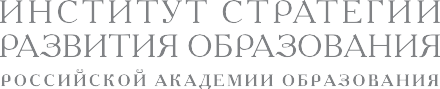 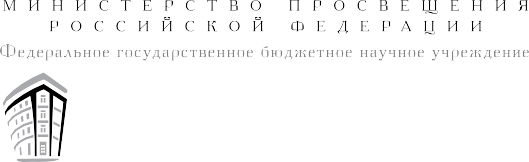 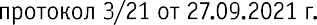 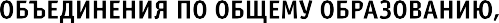 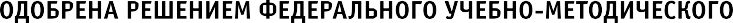 ПРИМЕРНАЯ РАБОЧАЯ ПРОГРАММА ОСНОВНОГО ОБЩЕГО ОБРАЗОВАНИЯИСТОРИЯ(для 5–9 классов образовательных организаций)МОСКВА 2021СОДЕРЖАНИЕПланируемые результаты освоения учебного предмета«История» на уровне основного общего образования	40ИСТОРИЯ. 5—9 классыПримерная рабочая программа по истории на уровне основ- ного общего  образования  составлена  на  основе  положений и требований к результатам освоения основной образователь- ной программы, представленных в Федеральном государствен- ном образовательном стандарте основного общего образования, а также с учетом Примерной программы воспитания ПОЯСНИТЕЛЬНАЯ ЗАПИСКАСогласно своему назначению примерная рабочая программа является ориентиром для составления рабочих авторских программ: она дает представление о целях, общей стратегии обучения, воспитания и развития обучающихся средствами учебного предмета «История»; устанавливает обязательное предметное содержание, предусматривает распределение его по классам и структурирование его по разделам и темам курса ОБЩАЯ ХАРАКТЕРИСТИКА УЧЕБНОГО ПРЕДМЕТА «ИСТОРИЯ»Место предмета «История» в системе школьного образования определяется его познавательным и мировоззренческим значе- нием, воспитательным потенциалом, вкладом в становление личности молодого человека История представляет собира- тельную картину жизни людей во времени, их социального, созидательного, нравственного опыта Она служит важным ре- сурсом самоидентификации личности в окружающем социуме, культурной среде от уровня семьи до уровня своей страны и мира в целом История дает возможность познания и понима- ния человека и общества в связи прошлого, настоящего и бу- дущего ЦЕЛИ ИЗУЧЕНИЯ УЧЕБНОГО ПРЕДМЕТА «ИСТОРИЯ»Целью школьного исторического образования является фор- мирование и развитие личности школьника, способного к са- моидентификации и определению своих ценностных ориенти- ров на основе осмысления и освоения исторического опыта своей страны и человечества в целом, активно и творчески применяющего исторические знания и предметные умения в учебной и социальной практике Данная цель предполагает формирование у обучающихся целостной картины российской и мировой истории, понимание места и роли современной Рос- сии в мире, важности вклада каждого ее народа, его культурыПримерная рабочая программав общую историю страны и мировую историю, формирование личностной позиции по отношению к прошлому и настоящему Отечества Задачи изучения истории на всех уровнях общего образова- ния определяются Федеральными государственными образова- тельными стандартами (в соответствии с ФЗ-273 «Об образова- нии») В основной школе ключевыми задачами являются:—формирование у молодого поколения ориентиров для граж- данской, этнонациональной, социальной, культурной само- идентификации в окружающем мире;—овладение знаниями об основных этапах развития человече- ского общества, при особом внимании к месту и роли России во всемирно-историческом процессе;—воспитание учащихся в духе патриотизма, уважения к свое- му Отечеству — многонациональному Российскому государ- ству, в  соответствии  с  идеями  взаимопонимания,  согласия и мира между людьми и народами, в духе демократических ценностей современного общества;—развитие способностей учащихся анализировать содержа- щуюся в  различных  источниках  информацию  о  событиях и явлениях прошлого и настоящего, рассматривать события в соответствии с принципом историзма, в их динамике, вза- имосвязи и взаимообусловленности;—формирование у школьников умений применять историче- ские знания в учебной и внешкольной деятельности, в совре- менном поликультурном, полиэтничном и многоконфессио- нальном обществе1 МЕСТО УЧЕБНОГО ПРЕДМЕТА «ИСТОРИЯ» В УЧЕБНОМ ПЛАНЕПрограмма составлена с учетом количества часов, отводимо- го на изучение предмета «История» базовым учебным планом: в 5—9 классах по 2 учебных часа в неделю при 34 учебных неделях 1 Концепция преподавания учебного курса «История России» в обра- зовательных организациях Российской Федерации, реализующих основные общеобразовательные программы // Преподавание исто- рии и обществознания в школе — 2020 — № 8 — С 7—8 ИСТОРИЯ. 5—9 классы	5СОДЕРЖАНИЕ УЧЕБНОГО ПРЕДМЕТА «ИСТОРИЯ»1Структура и последовательность изучения курсовКЛАССИСТОРИЯ ДРЕВНЕГО МИРА (68 ч)Введение (2 ч). Что изучает история. Источники историче- ских знаний. Специальные (вспомогательные) исторические дисциплины. Историческая хронология (счет лет «до н. э.» и«н. э.»). Историческая карта.ПЕРВОБЫТНОСТЬ (4 ч)Происхождение, расселение и эволюция древнейшего чело- века. Условия жизни и занятия первобытных людей. Овла- дение огнем. Появление человека разумного. Охота и соби- рательство. Присваивающее хозяйство. Род и родовые отношения.1    Порядок изучения тем в пределах одного класса может варьиро- ваться.2    Количество учебных часов определено исходя из нагрузки 2 ч в не- делю при 34 учебных неделях.Примерная рабочая программаДревнейшие земледельцы и скотоводы: трудовая деятель- ность, изобретения. Появление ремесел. Производящее хозяй- ство. Развитие обмена и торговли. Переход от родовой к сосед- ской общине. Появление знати. Представления об окружающем мире, верования первобытных людей. Искусство первобытных людей.Разложение первобытнообщинных отношений. На пороге цивилизации.ДРЕВНИЙ МИР (62 ч)Понятие и хронологические рамки истории Древнего мира.Карта Древнего мира.Древний Восток (20 ч)Понятие «Древний Восток». Карта Древневосточного мира.Древний Египет (7 ч)Природа Египта. Условия жизни и занятия древних египтян. Возникновение государственной власти. Объединение Египта. Управление государством (фараон, вельможи, чиновники). По- ложение и повинности населения. Развитие земледелия, ското- водства, ремесел. Рабы.Отношения Египта с соседними народами. Египетское вой- ско. Завоевательные походы фараонов; Тутмос III. Могущество Египта при Рамсесе II.Религиозные верования египтян. Боги Древнего Египта. Храмы и жрецы. Пирамиды и гробницы. Фараон-реформатор Эхнатон. Познания древних египтян (астрономия, математика, медицина).  Письменность  (иероглифы,  папирус).  Открытие Ж. Ф. Шампольона. Искусство Древнего Египта (архитектура, рельефы, фрески).Древние цивилизации Месопотамии (4 ч)Природные условия Месопотамии (Междуречья). Занятия населения. Древнейшие города-государства. Создание единого государства. Письменность. Мифы и сказания.Древний Вавилон. Царь Хаммурапи и его законы.Ассирия. Завоевания ассирийцев. Создание сильной держа- вы. Культурные сокровища Ниневии. Гибель империи.Усиление Нововавилонского царства. Легендарные памятни- ки города Вавилона.ИСТОРИЯ. 5—9 классы	7Восточное Средиземноморье в древности (2 ч)Природные условия, их влияние на занятия жителей. Фи- никия: развитие ремесел, караванной и морской торговли. Го- рода-государства. Финикийская колонизация. Финикийский алфавит. Палестина и ее население. Возникновение Израиль- ского государства. Царь Соломон. Религиозные верования. Ветхозаветные предания.Персидская держава (2 ч)Завоевания персов. Государство Ахеменидов. Великие цари: Кир II Великий, Дарий I. Расширение территории державы. Государственное устройство. Центр и сатрапии, управление им- перией. Религия персов.Древняя Индия (2 ч)Природные условия Древней Индии. Занятия населения. Древнейшие города-государства. Приход ариев в Северную Ин- дию. Держава Маурьев. Государство Гуптов. Общественное устройство, варны. Религиозные верования древних индийцев. Легенды и сказания. Возникновение и распространение буд- дизма. Культурное наследие Древней Индии (эпос и литерату- ра, художественная культура, научное познание).Древний Китай (3 ч)Природные условия Древнего Китая. Хозяйственная дея- тельность и условия жизни населения. Древнейшие царства. Создание объединенной империи. Цинь Шихуанди. Возведение Великой Китайской стены. Правление династии Хань. Жизнь в империи: правители и подданные, положение различных групп населения. Развитие ремесел и торговли. Великий шелковый путь. Религиозно-философские учения. Конфуций. Научные знания и изобретения древних китайцев. Храмы.Древняя Греция. Эллинизм (20 ч)Древнейшая Греция (4 ч)Природные условия Древней Греции. Занятия населения. Древнейшие государства на Крите. Расцвет и гибель Миной- ской цивилизации. Государства Ахейской Греции (Микены, Тиринф). Троянская война. Вторжение дорийских племен. По- эмы Гомера «Илиада», «Одиссея».8	Примерная рабочая программаГреческие полисы (10 ч)Подъем хозяйственной жизни после «темных веков». Разви- тие земледелия и ремесла. Становление полисов, их политиче- ское устройство. Аристократия и демос. Великая греческая колонизация. Метрополии и колонии.Афины: утверждение демократии. Законы Солона. Реформы Клисфена, их значение. Спарта: основные группы населения, политическое устройство. Организация военного дела. Спар- танское воспитание.Греко-персидские войны. Причины войн. Походы персов на Грецию. Битва при Марафоне, ее значение. Усиление афинско- го могущества; Фемистокл. Битва при Фермопилах. Захват персами Аттики. Победы греков в Саламинском сражении, при Платеях и Микале. Итоги греко-персидских войн.Возвышение Афинского государства. Афины при Перикле. Хозяйственная жизнь. Развитие рабовладения. Пелопоннес- ская война: причины, участники, итоги. Упадок Эллады.Культура Древней Греции (3 ч)Религия древних греков; пантеон богов. Храмы и жрецы. Развитие наук. Греческая философия. Школа и образование. Литература. Греческое искусство: архитектура, скульптура. Повседневная жизнь и быт древних греков. Досуг (театр, спор- тивные состязания). Общегреческие игры в Олимпии.Македонские завоевания. Эллинизм (3 ч)Возвышение Македонии. Политика Филиппа II. Главенство Македонии над греческими полисами. Коринфский союз. Алек- сандр Македонский и его завоевания на Востоке. Распад дер- жавы Александра Македонского. Эллинистические государ- ства Востока. Культура эллинистического мира. Александрия Египетская.Древний Рим (20 ч)Возникновение Римского государства (3 ч)Природа и население Апеннинского полуострова в древно- сти. Этрусские города-государства. Наследие этрусков. Леген- ды об основании Рима. Рим эпохи царей. Республика римских граждан. Патриции и плебеи. Управление и законы. Римское войско. Верования древних римлян. Боги. Жрецы. Завоевание Римом Италии.ИСТОРИЯ. 5—9 классы	9Римские завоевания в Средиземноморье (3 ч)Войны Рима с Карфагеном. Ганнибал; битва при Каннах. По- ражение Карфагена. Установление господства Рима в Среди- земноморье. Римские провинции.Поздняя Римская республика. Гражданские войны (5 ч)Подъем сельского хозяйства. Латифундии. Рабство. Борьба за аграрную реформу. Деятельность братьев Гракхов: проекты реформ, мероприятия, итоги. Гражданская война и установле- ние диктатуры Суллы. Восстание Спартака. Участие армии в гражданских войнах. Первый триумвират. Гай Юлий Цезарь: путь к власти, диктатура. Борьба между наследниками Цезаря. Победа Октавиана.Расцвет и падение Римской империи (6 ч)Установление императорской власти. Октавиан Август. Им- ператоры Рима: завоеватели и правители. Римская империя: территория, управление. Римское гражданство. Повседневная жизнь в столице и провинциях. Возникновение и распростра- нение христианства. Император Константин I, перенос столи- цы в Константинополь. Разделение Римской империи на Запад- ную и Восточную части.Начало Великого переселения народов. Рим и варвары. Па- дение Западной Римской империи.Культура Древнего Рима (3 ч)Римская литература, золотой век поэзии. Ораторское искус- ство; Цицерон. Развитие наук. Римские историки. Искусство Древнего Рима: архитектура, скульптура. Пантеон.Обобщение (2 ч). Историческое и культурное наследие циви- лизаций Древнего мира.6 КЛАССВСЕОБЩАЯ ИСТОРИЯ. ИСТОРИЯ СРЕДНИХ ВЕКОВ (23 ч)Введение (1 ч). Средние века: понятие, хронологические рам- ки и периодизация Средневековья.Народы Европы в раннее Средневековье (4 ч)Падение Западной Римской империи и образование варвар- ских королевств. Завоевание франками Галлии. Хлодвиг. Уси-10	Примерная рабочая программаление королевской власти. Салическая правда. Принятие фран- ками христианства.Франкское государство в VIII—IX вв. Усиление власти май- ордомов. Карл Мартелл и его военная реформа. Завоевания Карла Великого. Управление империей. «Каролингское воз- рождение». Верденский раздел, его причины и значение.Образование государств во Франции, Германии, Италии. Священная Римская империя. Британия и Ирландия в раннее Средневековье. Норманны: общественный строй, завоевания. Ранние славянские государства. Возникновение Венгерского королевства. Христианизация  Европы.  Светские  правители и папы.Византийская империя в VI—ХI вв. (2 ч)Территория, население империи ромеев. Византийские импе- раторы; Юстиниан. Кодификация законов. Внешняя политика Византии. Византия и славяне. Власть императора и церковь. Церковные соборы. Культура Византии. Образование и книж- ное дело. Художественная культура (архитектура, мозаика, фреска, иконопись).Арабы в VI—ХI вв. (2 ч)Природные условия Аравийского полуострова. Основные за- нятия арабов. Традиционные верования. Пророк Мухаммад и возникновение ислама. Хиджра. Победа новой веры. Коран. Завоевания арабов. Арабский халифат, его расцвет и распад. Культура исламского мира. Образование и наука. Роль араб- ского языка. Расцвет литературы и искусства. Архитектура.Средневековое европейское общество (3 ч)Аграрное производство. Натуральное хозяйство. Феодальное землевладение. Знать и рыцарство: социальный статус, образ жизни. Замок сеньора. Куртуазная культура. Крестьянство: зависимость от сеньора, повинности, условия жизни. Крестьян- ская община.Города — центры ремесла, торговли, культуры. Население городов. Цехи и гильдии. Городское управление. Борьба горо- дов за самоуправление. Средневековые города-республики. Развитие торговли. Ярмарки. Торговые пути в Средиземномо- рье и на Балтике. Ганза. Облик средневековых городов. Образ жизни и быт горожан.ИСТОРИЯ. 5—9 классы	11Церковь и духовенство. Разделение христианства на католи- цизм и православие. Борьба пап за независимость церкви от светской власти. Крестовые походы: цели, участники, итоги. Духовно-рыцарские ордены. Ереси: причины возникновения и распространения. Преследование еретиков.Государства Европы в ХII—ХV вв. (4 ч)Усиление королевской власти в странах Западной Европы. Сословно-представительная монархия. Образование централи- зованных государств в  Англии,  Франции.  Столетняя  война; Ж. Д’Арк. Священная Римская империя в ХII—ХV вв. Поль- ско-литовское государство в XIV—XV вв. Реконкиста и обра- зование централизованных государств на Пиренейском полу- острове. Итальянские государства в XII—XV вв. Развитие эко- номики в европейских странах в период зрелого Средневеко- вья. Обострение социальных противоречий в ХIV в. (Жакерия, восстание Уота Тайлера). Гуситское движение в Чехии.Византийская империя и славянские государства в ХII— ХV вв. Экспансия турок-османов. Османские завоевания на Балканах. Падение Константинополя.Культура средневековой Европы (2 ч)Представления средневекового человека о мире. Место рели- гии в жизни человека и общества. Образование: школы и уни- верситеты. Сословный характер культуры. Средневековый эпос. Рыцарская литература. Городской и крестьянский фоль- клор. Романский и готический стили в художественной куль- туре. Развитие знаний о природе и человеке. Гуманизм. Раннее Возрождение: художники и их творения. Изобретение европей- ского книгопечатания; И. Гутенберг.Страны Востока в Средние века (3 ч)Османская  империя:  завоевания  турок-османов   (Балка- ны, падение Византии), управление империей, положение по- коренных народов. Монгольская держава:  общественный строй монгольских племен, завоевания Чингисхана и его по- томков, управление подчиненными территориями. Китай: империи, правители и подданные, борьба  против  завоевате- лей. Япония в Средние века: образование государства, власть императоров и управление сегунов. Индия: раздробленность индийских княжеств, вторжение мусульман, Делийский сул- танат.12	Примерная рабочая программаКультура народов Востока. Литература. Архитектура. Тра- диционные искусства и ремесла.Государства доколумбовой Америки в Средние века (1 ч)Цивилизации майя, ацтеков и инков: общественный строй, религиозные верования, культура. Появление европейских за- воевателей.Обобщение (1 ч). Историческое и культурное наследие Сред- них веков.ИСТОРИЯ РОССИИ. ОТ РУСИ К РОССИЙСКОМУ ГОСУДАРСТВУ (45 ч)Введение (1 ч). Роль и место России в мировой истории. Про- блемы периодизации российской истории. Источники  по  исто- рии России.Народы и государства на территории нашей страныв древности. Восточная Европа в середине I тыс. н. э. (5 ч)Заселение территории нашей страны человеком. Палеоли- тическое искусство. Петроглифы Беломорья и Онежского озе- ра. Особенности перехода от присваивающего хозяйства к производящему. Ареалы древнейшего земледелия и скотовод- ства. Появление металлических орудий и их влияние на пер- вобытное общество. Центры древнейшей металлургии. Коче- вые общества евразийских степей в эпоху бронзы и раннем железном веке. Степь и ее роль в распространении культур- ных взаимовлияний. Появление первого в мире колесного транспорта.Народы,  проживавшие  на  этой  территории  до  середины I тыс. до н. э. Скифы и скифская культура. Античные горо- да-государства Северного Причерноморья. Боспорское царство. Пантикапей. Античный Херсонес. Скифское царство в Крыму. Дербент.Великое переселение народов. Миграция готов. Нашествие гуннов. Вопрос о славянской прародине и происхождении сла- вян. Расселение славян, их разделение на три ветви — восточ- ных, западных и южных. Славянские общности Восточной Ев- ропы. Их соседи — балты и финно-угры. Хозяйство восточных славян, их общественный строй и политическая организация. Возникновение княжеской власти. Традиционные верования.Страны и народы Восточной Европы, Сибири и Дальнего Вос- тока. Тюркский каганат. Хазарский каганат. Волжская Бул- гария.ИСТОРИЯ. 5—9 классы	13Русь в IX — начале XII в. (13 ч)Образование государства Русь. Исторические условия складывания русской государственности: природно-климати- ческий фактор и политические процессы в Европе в конце I тыс. н. э. Формирование новой политической и этнической карты континента.Первые известия о Руси. Проблема образования государства Русь. Скандинавы на Руси. Начало династии Рюриковичей.Формирование территории государства Русь. Дань и полю- дье. Первые русские князья. Отношения с Византийской импе- рией, странами Центральной, Западной и Северной Европы, кочевниками европейских степей. Русь в международной тор- говле. Путь «из варяг в греки». Волжский торговый путь. Язы- ческий пантеон.Принятие христианства и его значение. Византийское насле- дие на Руси.Русь в конце X — начале XII в. Территория и население государства Русь/Русская земля. Крупнейшие города Руси. Новгород как центр освоения Севера Восточной Европы, коло- низация Русской равнины. Территориально-политическая структура Руси, волости. Органы власти: князь, посадник, ты- сяцкий, вече. Внутриполитическое развитие. Борьба за власть между сыновьями Владимира Святого. Ярослав Мудрый. Русь при Ярославичах. Владимир Мономах. Русская церковь.Общественный строй Руси: дискуссии в исторической науке. Князья, дружина. Духовенство. Городское население. Купцы. Категории рядового и зависимого населения. Древнерусское право: Русская Правда, церковные уставы.Русь в социально-политическом контексте Евразии. Внеш- няя политика и международные связи: отношения с Византи- ей, печенегами, половцами (Дешт-и-Кипчак), странами Цен- тральной, Западной и Северной Европы. Херсонес в культурных контактах Руси и Византии.Культурное пространство. Русь в общеевропейском культурном контексте. Картина мира средневекового человека. Повседневная жизнь, сельский и городской быт. Положение женщины. Дети и их воспитание. Календарь и хронология.Культура Руси. Формирование единого культурного про- странства. Кирилло-мефодиевская традиция на Руси. Письмен- ность.  Распространение  грамотности,  берестяные  грамоты.«Новгородская псалтирь». «Остромирово Евангелие». Появле- ние древнерусской литературы. «Слово о Законе и Благодати».14	Примерная рабочая программаПроизведения летописного жанра. «Повесть временных лет». Первые русские жития. Произведения Владимира Мономаха. Иконопись. Искусство книги. Архитектура. Начало храмового строительства: Десятинная церковь, София Киевская, София Новгородская. Материальная культура. Ремесло. Военное дело и оружие.Русь в середине XII — начале XIII в. (6 ч)Формирование системы земель — самостоятельных госу- дарств. Важнейшие земли, управляемые ветвями княжеского рода Рюриковичей: Черниговская, Смоленская, Галицкая, Во- лынская, Суздальская. Земли, имевшие особый статус: Киев- ская и Новгородская. Эволюция общественного строя и права; внешняя политика русских земель.Формирование региональных центров культуры: летописа- ние и памятники литературы: Киево-Печерский патерик, мо- ление Даниила Заточника, «Слово о полку Игореве». Белока- менные храмы Северо-Восточной Руси: Успенский собор во Владимире, церковь Покрова на Нерли, Георгиевский собор Юрьева-Польского.Русские земли и их соседи в середине XIII — XIV в. (10 ч)Возникновение Монгольской империи. Завоевания Чингис- хана и его потомков. Походы Батыя на Восточную Европу. Воз- никновение Золотой Орды. Судьбы русских земель после мон- гольского нашествия. Система зависимости русских земель от ордынских ханов (так называемое ордынское иго).Южные и западные русские земли. Возникновение Литов- ского государства и включение в его состав части русских зе- мель. Северо-западные земли: Новгородская и Псковская. По- литический строй Новгорода и Пскова. Роль вече и князя. Новгород и немецкая Ганза.Ордена крестоносцев и борьба с их экспансией на западных границах Руси. Александр Невский. Взаимоотношения с Ор- дой. Княжества Северо-Восточной Руси. Борьба за великое княжение Владимирское. Противостояние Твери и Москвы. Усиление Московского княжества. Дмитрий Донской. Кули- ковская битва. Закрепление первенствующего положения мо- сковских князей.Перенос митрополичьей кафедры в Москву. Роль Православ- ной церкви в ордынский период русской истории. Святитель Алексий Московский и преподобный Сергий Радонежский.ИСТОРИЯ. 5—9 классы	15Народы и государства степной зоны Восточной Ев- ропы и Сибири в XIII—XV вв. Золотая орда: государствен- ный строй, население, экономика, культура. Города и кочевые степи. Принятие ислама. Ослабление государства во второй половине XIV в., нашествие Тимура.Распад Золотой Орды, образование татарских ханств. Казан- ское ханство. Сибирское ханство. Астраханское ханство. Но- гайская Орда. Крымское ханство. Касимовское ханство. Наро- ды Северного Кавказа. Итальянские фактории Причерноморья (Каффа, Тана, Солдайя и др.) и их роль в системе торговых и политических связей Руси с Западом и Востоком.Культурное  пространство.  Изменения   в   представлени- ях о картине мира в Евразии в связи с завершением монголь- ских завоеваний. Культурное взаимодействие цивилизаций. Межкультурные связи и коммуникации (взаимодействие и вза- имовлияние русской культуры и культур народов Евразии). Летописание. Литературные памятники Куликовского цикла. Жития. Епифаний Премудрый. Архитектура. Каменные собо- ры Кремля. Изобразительное искусство. Феофан Грек. Андрей Рублев.Формирование единого Русского государства в XV в. (8 ч)Борьба за русские земли между Литовским и Московским государствами. Объединение русских земель вокруг Москвы. Междоусобная война в Московском княжестве второй четверти XV в. Василий Темный. Новгород и Псков в XV в.: политиче- ский строй, отношения с Москвой, Ливонским орденом, Ган- зой, Великим княжеством Литовским. Падение  Византии  и рост церковно-политической роли Москвы в православном мире. Теория «Москва — третий Рим». Иван III. Присоедине- ние Новгорода и Твери. Ликвидация зависимости от Орды. Рас- ширение международных связей Московского государства. Принятие общерусского Судебника. Формирование аппарата управления единого государства. Перемены в устройстве двора великого князя: новая государственная символика; царский титул и регалии; дворцовое и церковное строительство. Мо- сковский Кремль.Культурное  пространство.  Изменения   восприятия мира. Сакрализация великокняжеской власти. Флорентийская уния. Установление автокефалии Русской церкви. Внутрицер- ковная борьба (иосифляне и нестяжатели). Ереси. Геннадиев- ская Библия. Развитие культуры единого Русского государ-16	Примерная рабочая программаства. Летописание: общерусское и региональное. Житийная литература. «Хожение за три моря» Афанасия Никитина. Ар- хитектура. Русская икона как феномен мирового искусства. Повседневная жизнь горожан и сельских жителей в древнерус- ский и раннемосковский периоды.Наш край1 с древнейших времен до конца XV в.Обобщение (2 ч).7 КЛАССВСЕОБЩАЯ ИСТОРИЯ. ИСТОРИЯ НОВОГО ВРЕМЕНИ. КОНЕЦ XV — XVII в. (23 ч)Введение (1 ч). Понятие «Новое время». Хронологические рамки и периодизация истории Нового времени.Великие географические открытия (2 ч)Предпосылки Великих географических открытий. Поиски европейцами морских путей в страны Востока. Экспедиции Ко- лумба. Тордесильясский договор 1494 г. Открытие Васко да Гамой морского пути в Индию. Кругосветное плавание Магел- лана. Плавания Тасмана и открытие Австралии. Завоевания конкистадоров в Центральной и Южной Америке (Ф. Кортес, Ф. Писарро). Европейцы в Северной Америке. Поиски севе- ро-восточного морского пути в Китай и Индию. Политические, экономические и культурные последствия Великих географи- ческих открытий конца XV — XVI в.Изменения в европейском обществе в XVI—XVII вв. (2 ч)Развитие техники, горного дела, производства металлов. По- явление мануфактур. Возникновение капиталистических отно- шений. Распространение наемного труда в деревне. Расшире- ние внутреннего и мирового рынков. Изменения в сословной структуре общества, появление новых социальных групп. По- вседневная жизнь обитателей городов и деревень.Реформация и контрреформация в Европе (2 ч)Причины Реформации. Начало Реформации в  Германии; М. Лютер. Развертывание Реформации и Крестьянская война в Германии. Распространение протестантизма в Европе. Кальви-1    Материал по истории своего края привлекается при рассмотрении ключевых событий и процессов отечественной истории.ИСТОРИЯ. 5—9 классы	17низм. Религиозные войны. Борьба католической церкви против реформационного движения. Контрреформация. Инквизиция.Государства Европы в XVI—XVII вв. (7 ч)Абсолютизм и сословное представительство. Преодоление раздробленности. Борьба за колониальные владения. Начало формирования колониальных империй.Испания под властью потомков католических королей. Внутренняя и внешняя политика испанских Габсбургов. Нацио- нально-освободительное движение в Нидерландах: цели, участники, формы борьбы. Итоги и значение Нидерландской революции.Франция:  путь   к   абсолютизму.   Королевская   власть и централизация управления страной. Католики и гугеноты. Религиозные войны. Генрих IV. Нантский эдикт 1598 г. Людо- вик XIII и кардинал Ришелье. Фронда. Французский абсолю- тизм при Людовике XIV.Англия. Развитие капиталистического предприниматель- ства в городах и деревнях. Огораживания. Укрепление коро- левской власти при Тюдорах. Генрих VIII и королевская рефор- мация. «Золотой век» Елизаветы I.Английская революция середины XVII в. Причины, участники, этапы революции. Размежевание в революционном лагере. О. Кромвель. Итоги и значение революции. Реставра- ция Стюартов. Славная революция. Становление английской парламентской монархии.Страны Центральной, Южной и Юго-Восточной Ев- ропы. В мире империй и вне его. Германские государства. Ита- льянские земли. Положение славянских народов. Образование Речи Посполитой.Международные отношения в XVI—XVII вв. (2 ч)Борьба за первенство, военные конфликты между европей- скими державами. Столкновение интересов в приобретении колониальных владений и господстве на торговых путях. Про- тивостояние османской экспансии в Европе. Образование дер- жавы австрийских Габсбургов. Тридцатилетняя война. Вест- фальский мир.Европейская культура в раннее Новое время (3 ч)Высокое Возрождение в Италии: художники и их произведе- ния. Северное Возрождение. Мир человека в литературе ранне-18	Примерная рабочая программаго Нового времени. М. Сервантес. У. Шекспир. Стили художе- ственной культуры (барокко, классицизм). Французский театр эпохи классицизма. Развитие науки: переворот в естествозна- нии, возникновение новой картины мира. Выдающиеся ученые и их открытия (Н. Коперник, И. Ньютон). Утверждение раци- онализма.Страны Востока в XVI—XVII вв. (3 ч)Османская империя: на вершине могущества. Сулейман I Великолепный: завоеватель, законодатель. Управление много- национальной империей. Османская армия. Индия при Вели- ких Моголах. Начало проникновения европейцев. Ост-Индские компании. Китай в эпоху Мин. Экономическая и социальная политика государства. Утверждение маньчжурской династии Цин. Япония: борьба знатных кланов за власть, установление сегуната Токугава, укрепление централизованного государства.«Закрытие» страны для иноземцев. Культура и искусство стран Востока в XVI—XVII вв.Обобщение (1 ч). Историческое и культурное наследие Ран- него Нового времени.ИСТОРИЯ РОССИИ. РОССИЯ В XVI—XVII вв.:ОТ ВЕЛИКОГО КНЯЖЕСТВА К ЦАРСТВУ (45 ч)Россия в XVI в. (13 ч)Завершение объединения русских земель. Княжение Василия III. Завершение объединения русских земель вокруг Москвы: присоединение Псковской, Смоленской, Рязанской земель. Отмирание удельной системы. Укрепление великокня- жеской власти. Внешняя политика Московского княжества в первой трети XVI в.: война с Великим княжеством Литов- ским, отношения с Крымским и Казанским ханствами, посоль- ства в европейские государства.Органы государственной власти. Приказная система: форми- рование первых приказных учреждений. Боярская  дума,  ее роль в управлении государством. «Малая дума». Местничество. Местное управление: наместники и волостели, система кормле- ний. Государство и церковь.Царствование Ивана IV. Регентство Елены Глинской. Со- противление удельных князей великокняжеской власти. Уни- фикация денежной системы.ИСТОРИЯ. 5—9 классы	19Период боярского правления. Борьба за власть между бояр- скими кланами. Губная реформа. Московское восстание 1547 г. Ереси.Принятие Иваном IV царского титула. Реформы середины XVI в. «Избранная рада»: ее состав и значение. Появление Зем- ских соборов: дискуссии о характере народного представитель- ства. Отмена кормлений. Система налогообложения. Судебник 1550 г. Стоглавый собор. Земская реформа — формирование органов местного самоуправления.Внешняя политика России в XVI в. Создание стрелецких полков  и  «Уложение  о  службе».  Присоединение  Казанского и Астраханского ханств. Значение включения Среднего и Ниж- него  Поволжья   в   состав   Российского   государства.   Войны с Крымским ханством. Битва при Молодях. Укрепление юж- ных границ. Ливонская война: причины и характер. Ликвида- ция Ливонского ордена. Причины и результаты поражения России в Ливонской войне. Поход Ермака Тимофеевича на Си- бирское ханство. Начало присоединения к России Западной Сибири.Социальная структура российского общества. Дворянство. Служилые люди. Формирование Государева двора и «служи- лых городов». Торгово-ремесленное население городов. Духо- венство. Начало закрепощения крестьян: Указ о «заповедных летах». Формирование вольного казачества.Многонациональный состав населения Русского государства. Финно-угорские народы. Народы Поволжья после присоедине- ния к  России.  Служилые  татары.  Сосуществование  религий в Российском государстве. Русская православная церковь. Мусульманское духовенство.Опричнина, дискуссия о ее причинах и характере.  Оприч- ный террор. Разгром Новгорода и Пскова. Московские казни 1570 г. Результаты и последствия опричнины. Противоречи- вость личности Ивана Грозного. Результаты и цена преобразо- ваний.Россия в конце XVI в. Царь Федор Иванович. Борьба за власть в боярском окружении. Правление Бориса Годунова. Уч- реждение патриаршества. Тявзинский мирный договор со Шве- цией: восстановление позиций России в Прибалтике. Противо- стояние с Крымским ханством. Строительство российских крепостей и засечных черт. Продолжение закрепощения кре- стьянства: Указ об «урочных летах». Пресечение царской ди- настии Рюриковичей.20	Примерная рабочая программаСмута в России (9 ч)Накануне Смуты. Династический кризис. Земский собор 1598 г. и избрание на царство Бориса Годунова. Политика Бо- риса Годунова  в  отношении  боярства.  Голод  1601—1603  гг. и обострение социально-экономического кризиса.Смутное время начала XVII  в. Дискуссия о его причи- нах. Самозванцы и самозванство. Личность Лжедмитрия I и его политика. Восстание 1606 г. и убийство самозванца.Царь Василий Шуйский. Восстание Ивана Болотникова. Пе- рерастание внутреннего кризиса в гражданскую войну. Лже- дмитрий II. Вторжение на территорию России польско-литов- ских отрядов. Тушинский лагерь самозванца под Москвой. Оборона Троице-Сергиева монастыря. Выборгский договор между Россией и Швецией. Поход войска М.В. Скопина-Шуй- ского и Я.-П. Делагарди и распад тушинского лагеря. Открытое вступление Речи Посполитой в войну против России. Оборона Смоленска.Свержение Василия Шуйского и переход власти к «семибо- ярщине». Договор об избрании на престол польского принца Владислава и вступление польско-литовского гарнизона в Мо- скву. Подъем национально-освободительного движения. Па- триарх Гермоген. Московское восстание 1611 г. и сожжение города оккупантами. Первое и второе земские ополчения. За- хват Новгорода шведскими войсками. «Совет всея земли». Освобождение Москвы в 1612 г.Окончание  Смуты.  Земский  собор  1613  г.  и  его  роль в укреплении государственности. Избрание на царство Михаи- ла Федоровича Романова. Борьба с казачьими выступлениями против центральной власти. Столбовский мир со Швецией: утрата выхода к Балтийскому морю. Продолжение войны с Ре- чью Посполитой. Поход принца Владислава на Москву. Заклю- чение Деулинского перемирия с Речью Посполитой. Итоги и последствия Смутного времени.Россия в XVII в. (16 ч)Россия при первых Романовых. Царствование Михаила Федоровича. Восстановление экономического потенциала стра- ны. Продолжение закрепощения крестьян. Земские соборы. Роль патриарха Филарета в управлении государством.Царь Алексей Михайлович. Укрепление самодержавия. Ослабление роли Боярской думы в управлении государством. Развитие приказного строя. Приказ Тайных дел. Усиление во-ИСТОРИЯ. 5—9 классы	21еводской власти в уездах и постепенная ликвидация земского самоуправления. Затухание деятельности Земских соборов.*Правительство Б. И. Морозова и И. Д. Милославского: итоги его деятельности. Патриарх Никон, его конфликт с царской властью. Раскол в Церкви. Протопоп Аввакум, формирование религиозной традиции старообрядчества. Царь Федор Алексе- евич. Отмена местничества. Налоговая (податная) реформа.Экономическое развитие России в XVII в. Первые ма- нуфактуры. Ярмарки. Укрепление внутренних торговых свя- зей и развитие хозяйственной специализации регионов Россий- ского государства. Торговый и Новоторговый уставы. Торговля с европейскими странами и Востоком.Социальная структура российского общества. Госуда- рев двор, служилый город, духовенство, торговые люди, посад- ское население, стрельцы, служилые иноземцы, казаки, кре- стьяне, холопы. Русская деревня в XVII в. Городские восстания середины XVII в. Соляной бунт в Москве. Псковско-Новгород- ское восстание. Соборное уложение 1649 г. Завершение оформ- ления крепостного права и территория его распространения. Денежная реформа 1654 г. Медный бунт. Побеги крестьян на Дон и в Сибирь. Восстание Степана Разина.Внешняя политика России в XVII в. Возобновление ди- пломатических контактов со странами Европы и Азии после Смуты. Смоленская война. Поляновский мир. Контакты с пра- вославным населением Речи Посполитой: противодействие полонизации, распространению католичества. Контакты с За- порожской Сечью. Восстание Богдана Хмельницкого. Пере- яславская рада. Вхождение земель Войска Запорожского в со- став России. Война между Россией и Речью Посполитой 1654— 1667 гг. Андрусовское перемирие. Русско-шведская война 1656—1658 гг. и ее результаты. Укрепление южных рубежей. Белгородская засечная черта. Конфликты с Османской импе- рией. «Азовское осадное сидение». «Чигиринская война» и Бахчисарайский мирный договор. Отношения России со стра- нами Западной Европы. Военные столкновения с маньчжурами и империей Цин (Китаем).Освоение новых территорий. Народы России в XVII в. Эпоха Великих географических открытий и русские географи- ческие открытия. Плавание Семена Дежнева. Выход к Тихому океану. Походы Ерофея Хабарова и Василия Пояркова и иссле- дование бассейна реки Амур. Освоение Поволжья и Сибири. Калмыцкое  ханство.  Ясачное  налогообложение.  Переселение22	Примерная рабочая программарусских на новые земли. Миссионерство и христианизация. Межэтнические отношения. Формирование многонациональ- ной элиты.Культурное пространство XVI–XVII вв. (5 ч)Изменения в картине мира человека в XVI—XVII вв. и по- вседневная жизнь. Жилище и предметы быта. Семья и семей- ные отношения. Религия и суеверия. Проникновение элемен- тов европейской культуры в быт высших слоев населения страны.Архитектура. Дворцово-храмовый ансамбль Соборной пло- щади в Москве. Шатровый стиль в архитектуре. Антонио Со- лари, Алевиз Фрязин, Петрок Малой. Собор Покрова на Рву. Монастырские ансамбли (Кирилло-Белозерский, Соловецкий, Ново-Иерусалимский). Крепости (Китай-город, Смоленский, Астраханский, Ростовский кремли). Федор Конь. Приказ ка- менных дел. Деревянное зодчество. Изобразительное искус- ство. Симон Ушаков. Ярославская школа иконописи. Парсун- ная живопись.Летописание и начало книгопечатания. Лицевой свод. Домо- строй. Переписка Ивана Грозного с князем Андреем Курбским. Публицистика Смутного времени. Усиление светского начала в российской культуре. Симеон Полоцкий. Немецкая слобода как проводник европейского культурного влияния. Посадская сатира XVII в.Развитие образования и научных знаний. Школы при Апте- карском и Посольском приказах. «Синопсис» Иннокентия Ги- зеля — первое учебное пособие по истории.Наш край в XVI—XVII вв.Обобщение (2 ч).8 КЛАССВСЕОБЩАЯ ИСТОРИЯ. ИСТОРИЯ НОВОГО ВРЕМЕНИ. XVIII в. (23 ч)Введение (1 ч).Век Просвещения (2 ч)Истоки европейского Просвещения. Достижения естествен- ных наук и распространение идей рационализма. Английское Просвещение; Дж. Локк и Т. Гоббс. Секуляризация (обмирще- ние) сознания. Культ Разума. Франция — центр Просвещения. Философские и политические идеи Ф. М. Вольтера, Ш. Л. Мон-ИСТОРИЯ. 5—9 классы	23тескье, Ж. Ж. Руссо. «Энциклопедия» (Д. Дидро, Ж. Д’Алам- бер). Германское Просвещение. Распространение идей Просве- щения в Америке. Влияние просветителей на изменение представлений об отношениях власти и общества. «Союз коро- лей и философов».Государства Европы в XVIII в. (6 ч)Монархии в Европе XVIII в.: абсолютные и парламент- ские монархии. Просвещенный абсолютизм: правители, идеи, практика. Политика в отношении сословий: старые порядки и новые веяния. Государство и Церковь. Секуляризация цер- ковных земель. Экономическая политика власти. Мерканти- лизм.Великобритания в XVIII в. Королевская власть и парла- мент. Тори и виги. Предпосылки промышленного переворота в Англии. Технические изобретения и создание первых машин. Появление фабрик, замена ручного труда машинным. Социаль- ные и экономические последствия промышленного переворота. Условия труда и быта фабричных рабочих. Движения протеста. Луддизм.Франция. Абсолютная монархия: политика сохранения ста- рого порядка. Попытки проведения реформ. Королевская власть и сословия.Германские государства, монархия Габсбургов, ита- льянские земли в XVIII в. Раздробленность Германии. Воз- вышение Пруссии. Фридрих II Великий. Габсбургская монар- хия в XVIII в. Правление Марии Терезии и Иосифа II. Реформы просвещенного абсолютизма. Итальянские государства: поли- тическая раздробленность. Усиление власти Габсбургов над ча- стью итальянских земель.Государства Пиренейского полуострова. Испания: про- блемы внутреннего развития, ослабление международных по- зиций. Реформы в правление Карла III. Попытки проведения реформ в Португалии. Управление колониальными владения- ми Испании и Португалии в Южной Америке. Недовольство населения колоний политикой метрополий.Британские колонии в Северной Америке:борьба за независимость (2 ч)Создание английских колоний на американской земле. Со- став европейских переселенцев. Складывание местного само- управления. Колонисты и индейцы. Южные и северные коло-24	Примерная рабочая программании:  особенности  экономического  развития  и   социаль- ных отношений. Противоречия между метрополией и колони- ями. «Бостонское чаепитие». Первый Континентальный кон- гресс (1774) и начало Войны за независимость. Первые сраже- ния войны. Создание регулярной армии под командованием Дж. Вашингтона. Принятие Декларации независимости (1776). Перелом в войне и ее завершение. Поддержка колонистов со стороны России. Итоги Войны за независимость. Конституция (1787). «Отцы-основатели». Билль о правах (1791). Значение завоевания североамериканскими штатами независимости.Французская революция конца XVIII в. (3 ч)Причины революции. Хронологические рамки и основные этапы революции. Начало революции. Декларация прав чело- века и гражданина. Политические течения и деятели револю- ции (Ж. Ж. Дантон, Ж.-П. Марат). Упразднение монархии и провозглашение республики. Вареннский кризис. Начало войн против европейских монархов. Казнь короля. Вандея. Полити- ческая борьба в годы республики. Конвент и «революционный порядок   управления».   Комитет   общественного    спасения. М. Робеспьер. Террор. Отказ от основ «старого мира»: культ разума, борьба против церкви, новый календарь. Термидориан- ский переворот (27 июля 1794 г.). Учреждение Директории. Наполеон Бонапарт. Государственный переворот 18—19 брюме- ра (ноябрь 1799 г.). Установление режима консульства. Итоги и значение революции.Европейская культура в XVIII в. (3 ч)Развитие науки. Новая картина  мира  в  трудах  математи- ков, физиков, астрономов. Достижения  в  естественных  нау- ках и медицине. Продолжение географических открытий. Распространение образования. Литература XVIII в.: жанры, писатели, великие романы. Художественные стили: класси- цизм, барокко, рококо. Музыка духовная и светская. Театр: жанры, популярные авторы, произведения. Сословный харак- тер культуры. Повседневная жизнь обитателей городов и де- ревень.Международные отношения в XVIII в. (2 ч)Проблемы европейского баланса сил и дипломатия. Участие России в международных отношениях в XVIII в. Северная война (1700—1721). Династические войны «за наследство».ИСТОРИЯ. 5—9 классы	25Семилетняя война (1756—1763). Разделы Речи Посполитой. Войны антифранцузских коалиций против революционной Франции. Колониальные захваты европейских держав.Страны Востока в XVIII в. (3 ч)Османская империя: от могущества к упадку. Положение населения. Попытки проведения реформ; Селим III. Индия. Ослабление империи Великих Моголов. Борьба европейцев за владения в Индии. Утверждение британского владычества. Ки- тай. Империя Цин в XVIII в.: власть маньчжурских импера- торов, система управления страной. Внешняя политика импе- рии Цин; отношения с Россией. «Закрытие» Китая для иноземцев. Япония в XVIII в. Сегуны и дайме. Положение сословий. Культура стран Востока в XVIII в.Обобщение (1 ч). Историческое  и  культурное  наследие XVIII в.ИСТОРИЯ РОССИИ. РОССИЯ В КОНЦЕ XVII — XVIII в.: ОТ ЦАРСТВА К ИМПЕРИИ (45 ч)Введение (1 ч).Россия в эпоху преобразований Петра I (11 ч)Причины и предпосылки преобразований. Россия и Ев- ропа в конце XVII в. Модернизация как жизненно важная национальная задача. Начало царствования Петра I, борьба за власть. Правление царевны Софьи. Стрелецкие бунты. Хо- ванщина. Первые шаги на пути преобразований. Азовские походы. Великое посольство и его значение. Сподвижники Петра I.Экономическая политика. Строительство заводов и ма- нуфактур. Создание базы металлургической индустрии на Урале. Оружейные заводы и корабельные верфи. Роль госу- дарства в создании промышленности. Преобладание крепост- ного и подневольного труда. Принципы меркантилизма и про- текционизма. Таможенный тариф 1724 г. Введение подушной подати.Социальная политика. Консолидация дворянского сосло- вия, повышение его роли в управлении страной. Указ о едино- наследии и Табель о рангах. Противоречия в политике по от- ношению к купечеству и городским сословиям: расширение их прав в местном управлении и усиление налогового гнета. По- ложение крестьян. Переписи населения (ревизии).26	Примерная рабочая программаРеформы управления. Реформы местного управления (бурмистры и Ратуша), городская и областная (губернская) ре- формы. Сенат, коллегии, органы надзора и суда. Усиление цен- трализации и бюрократизации управления. Генеральный ре- гламент. Санкт-Петербург — новая столица.Первые гвардейские полки. Создание регулярной армии, военного флота. Рекрутские наборы.Церковная реформа. Упразднение патриаршества, уч- реждение Синода. Положение инославных конфессий.Оппозиция реформам  Петра  I.  Социальные  движения в первой четверти XVIII в. Восстания в Астрахани, Башкирии, на Дону. Дело царевича Алексея.Внешняя политика. Северная война. Причины и  цели войны. Неудачи в начале войны и их преодоление. Битва при д. Лесной и победа под Полтавой. Прутский поход. Борьба за гегемонию на Балтике. Сражения у м. Гангут и о. Гренгам. Ништадтский мир и его последствия. Закрепление России на берегах Балтики. Провозглашение России империей. Каспий- ский поход Петра I.Преобразования Петра I в области культуры. Доми- нирование светского начала в культурной политике. Влияние культуры стран зарубежной Европы. Привлечение иностран- ных специалистов. Введение нового летоисчисления, граждан- ского шрифта и гражданской печати. Первая газета «Ведомо- сти». Создание сети школ и специальных учебных заведений. Развитие науки. Открытие Академии наук в Петербурге. Кунсткамера. Светская живопись, портрет петровской эпохи. Скульптура и архитектура. Памятники раннего барокко.Повседневная жизнь и быт правящей элиты и основной мас- сы населения. Перемены в образе жизни российского дворян- ства. «Юности честное зерцало». Новые формы общения в дво- рянской среде. Ассамблеи, балы, светские государственные праздники. Европейский стиль в одежде, развлечениях, пита- нии. Изменения в положении женщин.Итоги, последствия и значение петровских преобразований.Образ Петра I в русской культуре.Россия после Петра I. Дворцовые перевороты (7 ч)Причины нестабильности политического строя. Дворцовые перевороты. Фаворитизм. Создание Верховного тайного совета. Крушение политической карьеры А. Д. Меншикова. Кондиции«верховников» и приход к власти Анны Иоанновны. КабинетИСТОРИЯ. 5—9 классы	27министров. Роль Э. Бирона, А. И. Остермана, А. П. Волын- ского, Б. Х. Миниха в управлении и политической жизни страны.Укрепление границ империи на восточной и юго-восточной окраинах. Переход Младшего жуза под суверенитет Россий- ской империи. Война с Османской империей.Россия при Елизавете Петровне. Экономическая и фи- нансовая политика. Деятельность П. И. Шувалова. Создание Дворянского и Купеческого банков. Усиление роли косвенных налогов. Ликвидация внутренних таможен. Распространение монополий в промышленности и внешней торговле. Основание Московского университета. М. В. Ломоносов и И. И. Шувалов. Россия в международных конфликтах 1740—1750-х гг. Уча- стие в Семилетней войне.Петр III. Манифест о вольности дворянства. Причины пе- реворота 28 июня 1762 г.Россия в 1760—1790-х гг.Правление Екатерины II и Павла I (18 ч)Внутренняя политика Екатерины II. Личность импе- ратрицы. Идеи Просвещения. «Просвещенный  абсолютизм», его особенности в России. Секуляризация церковных земель. Деятельность Уложенной комиссии. Экономическая и финан- совая политика правительства. Начало выпуска ассигнаций. Отмена монополий, умеренность таможенной политики. Воль- ное экономическое общество. Губернская реформа. Жалован- ные грамоты дворянству и городам. Положение сословий. Дво- рянство — «первенствующее сословие» империи. Привлечение представителей сословий к местному управлению. Создание дворянских обществ в губерниях и уездах. Расширение приви- легий гильдейского купечества в налоговой сфере и городском управлении.Национальная политика и народы России в XVIII в. Унифи- кация управления на окраинах империи. Ликвидация гетман- ства на Левобережной Украине и Войска Запорожского. Фор- мирование Кубанского казачества. Активизация деятельности по привлечению иностранцев в Россию. Расселение колонистов в Новороссии, Поволжье, других регионах. Укрепление веро- терпимости по отношению к неправославным и нехристиан- ским конфессиям. Политика по отношению к исламу. Башкир- ские восстания. Формирование черты оседлости.28	Примерная рабочая программаЭкономическое развитие России во второй половине XVIII в. Крестьяне: крепостные, государственные, монастыр- ские. Условия жизни крепостной деревни. Права помещика по отношению к своим крепостным. Барщинное и оброчное хозяй- ство. Дворовые люди. Роль крепостного строя в экономике страны.Промышленность в городе и деревне. Роль государства, ку- печества, помещиков в развитии промышленности. Крепост- ной и вольнонаемный труд. Привлечение крепостных оброчных крестьян к работе на мануфактурах. Развитие крестьянских промыслов. Рост текстильной промышленности: распростране- ние производства хлопчатобумажных тканей. Начало извест- ных предпринимательских династий: Морозовы, Рябушин- ские, Гарелины, Прохоровы, Демидовы и др.Внутренняя и внешняя торговля. Торговые пути внутри стра- ны. Водно-транспортные системы: Вышневолоцкая, Тихвин- ская, Мариинская и др. Ярмарки и их роль во внутренней тор- говле. Макарьевская, Ирбитская, Свенская, Коренная ярмарки. Ярмарки Малороссии. Партнеры России во внешней торговле в Европе и в мире. Обеспечение активного внешнеторгового ба- ланса.Обострение   социальных   противоречий.  Чумной  бунт в Москве. Восстание под предводительством Емельяна Пугаче- ва. Антидворянский и антикрепостнический характер движе- ния. Роль казачества, народов Урала и Поволжья в восстании. Влияние восстания на внутреннюю политику и развитие обще- ственной мысли.Внешняя политика России второй половины XVIII в., ее основные задачи. Н. И. Панин и А. А. Безбородко. Борьба России за выход к Черному морю. Войны с Османской импери- ей. П. А. Румянцев, А. В. Суворов, Ф. Ф. Ушаков, победы рос- сийских войск под их руководством. Присоединение Крыма и Северного Причерноморья. Организация управления Ново- россией. Строительство новых городов и портов. Основание Пя- тигорска, Севастополя, Одессы, Херсона. Г. А. Потемкин. Пу- тешествие Екатерины II на юг в 1787 г.Участие России в разделах Речи Посполитой. Политика Рос- сии в Польше до начала 1770-х гг.: стремление к усилению российского влияния в условиях сохранения польского госу- дарства. Участие России в разделах Польши вместе с империей Габсбургов и Пруссией. Первый, второй и третий разделы.ИСТОРИЯ. 5—9 классы	29Борьба поляков за национальную  независимость.  Восстание под предводительством Т. Костюшко.Россия при Павле I. Личность Павла I и ее влияние на политику страны. Основные принципы внутренней политики. Ограничение дворянских привилегий. Укрепление абсолютиз- ма через  отказ  от  принципов  «просвещенного  абсолютизма» и усиление бюрократического и полицейского характера госу- дарства и личной власти императора. Акт о престолонаследии и Манифест о «трехдневной барщине». Политика по отноше- нию к дворянству, взаимоотношения со столичной знатью. Меры в области внешней политики. Причины дворцового пере- ворота 11 марта 1801 г.Участие России в борьбе с революционной Францией. Ита- льянский и Швейцарский походы А. В. Суворова. Действия эскадры Ф. Ф. Ушакова в Средиземном море.Культурное пространство Российской империи в XVIII в. (6 ч)Идеи Просвещения в российской общественной мысли, пу- блицистике и литературе. Литература народов России в XVIII в. Первые журналы. Общественные идеи в произведениях А. П. Су- марокова, Г. Р. Державина, Д. И. Фонвизина. Н. И. Новиков, материалы о положении крепостных крестьян в его журналах. А. Н. Радищев и его «Путешествие из Петербурга в Москву».Русская культура и культура народов России в XVIII в. Раз- витие новой светской культуры после преобразований Петра I. Укрепление взаимосвязей с культурой стран зарубежной Евро- пы. Масонство в России. Распространение в России основных стилей и жанров европейской художественной культуры (ба- рокко, классицизм, рококо). Вклад в развитие русской культу- ры ученых, художников, мастеров, прибывших из-за рубежа. Усиление внимания к жизни и культуре русского народа и историческому прошлому России к концу столетия.Культура и быт российских сословий. Дворянство: жизнь и быт дворянской усадьбы. Духовенство. Купечество. Крестьян- ство.Российская наука в XVIII в. Академия наук в Петербурге. Из- учение страны — главная задача российской науки. Географи- ческие экспедиции. Вторая Камчатская экспедиция. Освоение Аляски и Северо-Западного побережья Америки. Российско- американская компания. Исследования в области отечественной истории. Изучение российской словесности и развитие русского литературного  языка.  Российская  академия.  Е.  Р.  Дашкова.30	Примерная рабочая программаМ. В. Ломоносов и его роль в становлении российской науки и образования.Образование в России в XVIII в. Основные педагогические идеи. Воспитание «новой породы» людей. Основание воспита- тельных домов в Санкт-Петербурге и Москве, Института бла- городных девиц в Смольном монастыре. Сословные учебные заведения для юношества из дворянства. Московский универ- ситет — первый российский университет.Русская архитектура XVIII в. Строительство Петербурга, формирование его городского плана. Регулярный характер за- стройки Петербурга и других городов. Барокко в архитектуре Москвы и Петербурга. Переход к классицизму, создание архи- тектурных ансамблей в стиле классицизма в обеих столицах. В. И. Баженов, М. Ф. Казаков, Ф. Ф. Растрелли.Изобразительное искусство в России, его выдающиеся масте- ра и произведения. Академия художеств в Петербурге. Расцвет жанра парадного портрета в середине XVIII в. Новые веяния в изобразительном искусстве в конце столетия.Наш край в XVIII в.Обобщение (2 ч).9 КЛАССВСЕОБЩАЯ ИСТОРИЯ. ИСТОРИЯ НОВОГО ВРЕМЕНИ. XIX — НАЧАЛО ХХ в. (23 ч)Введение (1 ч).Европа в начале XIX в. (2 ч)Провозглашение империи Наполеона I во Франции. Рефор- мы. Законодательство. Наполеоновские войны. Антинаполео- новские коалиции. Политика Наполеона в завоеванных стра- нах. Отношение населения к завоевателям: сопротивление, сотрудничество. Поход армии Наполеона в Россию и крушение Французской империи. Венский конгресс: цели, главные участ- ники, решения. Создание Священного союза.Развитие индустриального общества в первой половине XIX в.: экономика, социальные отношения,политические процессы (2 ч)Промышленный переворот, его особенности в странах Евро- пы и США. Изменения в социальной структуре общества. Рас- пространение  социалистических  идей;  социалисты-утописты.ИСТОРИЯ. 5—9 классы	31Выступления рабочих. Социальные и национальные движения в странах Европы. Оформление консервативных, либеральных, радикальных политических течений и партий.Политическое развитие европейских стран в 1815—1840-е гг. (2 ч)Франция: Реставрация, Июльская монархия, Вторая респу- блика. Великобритания: борьба за парламентскую реформу; чартизм. Нарастание освободительных движений. Освобожде- ние Греции. Европейские революции 1830 г. и 1848—1849 гг. Возникновение и распространение марксизма.Страны Европы и Северной Америки в середине ХIХ — начале ХХ в. (6 ч)Великобритания в Викторианскую эпоху. «Мастерская мира». Рабочее движение. Политические и социальные рефор- мы. Британская колониальная империя; доминионы.Франция. Империя Наполеона III: внутренняя и внешняя политика. Активизация колониальной экспансии. Франко-гер- манская война 1870—1871 гг. Парижская коммуна.Италия. Подъем борьбы за независимость итальянских зе- мель. К. Кавур, Дж. Гарибальди. Образование единого государ- ства. Король Виктор Эммануил II.Германия. Движение за объединение германских государств. О. Бисмарк. Северогерманский союз. Провозглашение Герман- ской империи. Социальная политика. Включение империи в систему внешнеполитических союзов и колониальные захваты. Страны Центральной и Юго-Восточной Европы во второй половине XIX — начале XX в. Габсбургская импе- рия: экономическое и политическое развитие, положение наро- дов, национальные движения. Провозглашение дуалистиче- ской Австро-Венгерской монархии (1867). Югославянские народы: борьба за освобождение от османского господства. Рус-ско-турецкая война 1877—1878 гг., ее итоги.Соединенные Штаты Америки. Север и Юг: экономика, социальные отношения, политическая жизнь. Проблема раб- ства; аболиционизм. Гражданская война (1861—1865): причи- ны, участники, итоги. А. Линкольн. Восстановление Юга. Про- мышленный рост в конце XIX в.Экономическое и социально-политическое развитие стран Европы и США в конце XIX — начале ХХ в.Завершение промышленного переворота. Вторая промыш- ленная революция. Индустриализация. Монополистический32	Примерная рабочая программакапитализм. Технический прогресс в промышленности и сель- ском хозяйстве. Развитие транспорта и средств связи. Мигра- ция из Старого в Новый Свет. Положение основных социаль- ных групп. Рабочее движение и профсоюзы. Образование социалистических партий.Страны Латинской Америки в XIX — начале ХХ в. (2 ч)Политика метрополий в латиноамериканских владениях. Колониальное общество. Освободительная борьба: задачи, участники, формы выступлений. Ф. Д. Туссен-Лувертюр, С. Бо- ливар. Провозглашение независимых государств. Влияние США на страны Латинской Америки. Традиционные отноше- ния; латифундизм. Проблемы модернизации. Мексиканская революция 1910—1917 гг.: участники, итоги, значение.Страны Азии в ХIХ — начале ХХ в. (3 ч)Япония. Внутренняя и внешняя политика сегуната Токуга- ва. «Открытие Японии». Реставрация Мэйдзи. Введение кон- ституции. Модернизация в экономике и социальных отноше- ниях. Переход к политике завоеваний.Китай. Империя Цин. «Опиумные войны». Восстание тай- пинов. «Открытие» Китая. Политика «самоусиления». Восста- ние «ихэтуаней». Революция 1911—1913 гг. Сунь Ятсен.Османская империя. Традиционные устои и попытки про- ведения реформ. Политика Танзимата. Принятие конституции. Младотурецкая революция 1908—1909 гг.Революция 1905—1911 г. в Иране.Индия. Колониальный режим. Индийское национальное движение. Восстание сипаев (1857—1859). Объявление Индии владением британской короны. Политическое развитие Индии во второй половине XIX в. Создание Индийского национально- го конгресса. Б. Тилак, М.К. Ганди.Народы Африки в ХIХ — начале ХХ в. (1 ч)Завершение колониального раздела мира. Колониальные порядки и традиционные общественные отношения в странах Африки. Выступления против колонизаторов. Англо-бурская война.Развитие культуры в XIX — начале ХХ в. (2 ч)Научные открытия и технические изобретения в XIX — на- чале ХХ в. Революция в физике. Достижения естествознания и медицины. Развитие философии, психологии и социологии.ИСТОРИЯ. 5—9 классы	33Распространение образования. Технический прогресс и изме- нения в условиях труда и повседневной жизни людей. Худо- жественная культура XIX — начала ХХ в. Эволюция стилей в литературе, живописи: классицизм, романтизм, реализм. Импрессионизм. Модернизм. Смена стилей в архитектуре. Му- зыкальное и театральное искусство. Рождение кинематографа. Деятели культуры: жизнь и творчество.Международные отношения в XIX — начале XX в. (1 ч)Венская система международных отношений. Внешнеполи- тические интересы великих держав и политика союзов в Евро- пе. Восточный вопрос. Колониальные захваты и колониальные империи. Старые и новые лидеры индустриального мира. Ак- тивизация борьбы за передел мира. Формирование военно-по- литических блоков великих держав. Первая Гаагская мирная конференция  (1899).  Международные  конфликты  и  войны в конце XIX — начале ХХ в. (испано-американская война, рус- ско-японская война, боснийский кризис). Балканские войны.Обобщение (1  ч).  Историческое  и  культурное  наследие XIX в.ИСТОРИЯ РОССИИ. РОССИЙСКАЯ ИМПЕРИЯ В XIX — НАЧАЛЕ XX В. (45 ч)Введение (1 ч).Александровская эпоха: государственный либерализм (7 ч)Проекты либеральных реформ Александра I. Внешние и вну- тренние факторы. Негласный комитет. Реформы государствен- ного управления. М. М. Сперанский.Внешняя политика России. Война России с Францией 1805— 1807 гг. Тильзитский мир. Война со Швецией 1808—1809 г. и присоединение Финляндии. Война с Турцией и Бухарестский мир 1812 г. Отечественная война 1812 г. — важнейшее событие российской и мировой истории XIX в. Венский конгресс и его решения. Священный союз. Возрастание роли России в евро- пейской политике после победы над Наполеоном и Венского конгресса.Либеральные и охранительные тенденции во внутренней по- литике. Польская конституция 1815 г. Военные поселения. Дворянская оппозиция самодержавию. Тайные организации: Союз спасения, Союз благоденствия, Северное и Южное обще- ства. Восстание декабристов 14 декабря 1825 г.34	Примерная рабочая программаНиколаевское самодержавие:государственный консерватизм (5 ч)Реформаторские и консервативные тенденции в политике Николая I. Экономическая политика в условиях политиче- ского консерватизма. Государственная регламентация обще- ственной жизни: централизация управления, политическая полиция, кодификация законов, цензура, попечительство об образовании. Крестьянский вопрос. Реформа государственных крестьян П. Д. Киселева 1837—1841 гг. Официальная идеоло- гия: «православие, самодержавие, народность». Формирование профессиональной бюрократии.Расширение империи: русско-иранская и русско-турецкая войны. *Россия и Западная Европа: особенности взаимного вос- приятия. «Священный союз». Россия и революции в Европе. Восточный вопрос. Распад Венской системы. Крымская война. Героическая оборона Севастополя. Парижский мир 1856 г.Сословная структура российского общества. Крепостное хо- зяйство. Помещик и крестьянин, конфликты и сотрудничество. Промышленный переворот и его особенности в России. Начало железнодорожного строительства. Москва и Петербург: спор двух столиц. Города как административные, торговые и про- мышленные центры. Городское самоуправление.Общественная жизнь в 1830—1850-е гг. Роль литературы, печати, университетов в формировании независимого обще- ственного мнения. Общественная мысль: официальная идеоло- гия, славянофилы и западники, зарождение социалистической мысли. Складывание теории русского социализма. А. И. Гер- цен. Влияние немецкой философии и французского социализма на русскую общественную мысль. Россия и Европа как цен- тральный пункт общественных дебатов.Культурное пространство империи в первой половине XIX в. (3 ч)Национальные корни отечественной культуры и западные влияния. Государственная политика в области культуры. Ос- новные стили в художественной культуре: романтизм, класси- цизм, реализм. Ампир как стиль империи. Культ граждан- ственности. Золотой век русской литературы. Формирование русской музыкальной школы. Театр, живопись, архитектура. Развитие науки и техники. Географические экспедиции. От- крытие Антарктиды. Деятельность Русского географического общества. Школы и университеты. Народная культура. Куль-ИСТОРИЯ. 5—9 классы	35тура повседневности:  обретение  комфорта.  Жизнь  в  городе и в усадьбе. Российская культура как часть европейской куль- туры.Народы России в первой половине XIX в. (2 ч)Многообразие культур и религий Российской империи. Пра- вославная церковь и основные конфессии (католичество, про- тестантство, ислам, иудаизм, буддизм). Конфликты и сотруд- ничество между народами. Особенности административного управления на окраинах империи. Царство Польское.  Поль- ское восстание 1830—1831 гг. Присоединение Грузии и Закав- казья. Кавказская война. Движение Шамиля.Социальная и правовая модернизация страны при Александре II (6 ч)Реформы 1860—1870-х гг. — движение к правовому государ- ству и гражданскому обществу. Крестьянская реформа 1861 г. и ее последствия. Крестьянская община. Земская и городская реформы. Становление общественного самоуправления. Судеб- ная реформа и развитие правового сознания. Военные рефор- мы. Утверждение начал всесословности в правовом строе стра- ны. Конституционный вопрос.Многовекторность внешней политики империи. Завершение Кавказской войны. Присоединение Средней Азии. Россия и Балканы. Русско-турецкая война 1877—1878 гг. Россия на Дальнем Востоке.Россия в 1880—1890-х гг. (4 ч)«Народное самодержавие» Александра III. Идеология само- бытного развития России. Государственный национализм. Ре- формы и «контрреформы». Политика консервативной стабили- зации. Ограничение общественной самодеятельности. Местное самоуправление и самодержавие. Независимость суда. Права университетов и власть попечителей. Печать и цензура. Эконо- мическая модернизация через государственное вмешательство в экономику. Форсированное развитие промышленности. Фи- нансовая политика. Консервация аграрных отношений.Пространство империи. Основные сферы и направления внешнеполитических интересов. Упрочение статуса великой державы. Освоение государственной территории.Сельское хозяйство и промышленность. Пореформенная де- ревня: традиции и новации. Общинное землевладение и кре-36	Примерная рабочая программастьянское хозяйство. Взаимозависимость помещичьего и кре- стьянского хозяйств. Помещичье «оскудение». Социальные типы крестьян и помещиков. Дворяне-предприниматели.Индустриализация и урбанизация. Железные дороги и  их роль в экономической и социальной модернизации. Миграции сельского населения в города. Рабочий вопрос и его особенно- сти в России. Государственные, общественные и частнопред- принимательские способы его решения.Культурное пространство империи во второй половине XIX в. (3 ч)Культура и быт народов России во второй половине XIX в. Развитие городской культуры. Технический прогресс и переме- ны в повседневной жизни. Развитие транспорта, связи. Рост образования и распространение грамотности. Появление мас- совой печати. Роль печатного слова в формировании обще- ственного мнения. Народная, элитарная и массовая культура. Российская культура XIX в. как часть мировой культуры. Ста- новление национальной научной школы и ее вклад в мировое научное знание. Достижения российской науки. Общественная значимость художественной культуры. Литература, живопись, музыка, театр. Архитектура и градостроительство.Этнокультурный облик империи (2 ч)Основные регионы и народы Российской империи и их роль в жизни страны. Правовое положение различных этносов и конфессий. Процессы национального и религиозного возрожде- ния у народов Российской империи. Национальные движения народов России. Взаимодействие национальных культур и на- родов. Национальная политика самодержавия. Укрепление автономии Финляндии. Польское восстание 1863 г. Прибалти- ка. Еврейский вопрос. Поволжье. Северный Кавказ и Закав- казье. Север, Сибирь, Дальний Восток.  Средняя  Азия.  Мис- сии Русской православной церкви и ее знаменитые миссио- неры.Формирование гражданского обществаи основные направления общественных движений (2 ч)Общественная жизнь в 1860—1890-х гг. Рост общественной самодеятельности. Расширение публичной сферы (обществен- ное самоуправление, печать, образование, суд). Феномен ин- теллигенции.  Общественные  организации.  Благотворитель-ИСТОРИЯ. 5—9 классы	37ность. Студенческое движение. Рабочее движение. Женское движение.Идейные течения и общественное движение. Влияние пози- тивизма, дарвинизма, марксизма и других направлений евро- пейской общественной мысли. Консервативная мысль. Нацио- нализм. Либерализм и его особенности в России. Русский социализм. Русский анархизм. Формы политической оппози- ции: земское движение, революционное подполье и эмиграция. Народничество и его эволюция. Народнические кружки: идео- логия и практика. Большое общество пропаганды. «Хождение в народ». «Земля и воля» и ее раскол. «Черный передел» и «На- родная воля». Политический терроризм. Распространение марксизма и формирование социал-демократии. Группа «Осво- бождение труда». «Союз борьбы за освобождение рабочего клас- са». I съезд РСДРП.Россия на пороге ХХ в. (9 ч)На пороге нового века: динамика и противоречия разви- тия. Экономический рост. Промышленное развитие. Новая гео- графия экономики. Урбанизация и облик городов. Отечествен- ный и иностранный капитал, его роль в индустриализации страны. Россия — мировой экспортер хлеба. Аграрный вопрос. Демография, социальная стратификация. Разложение сослов- ных структур. Формирование новых социальных страт. Буржу- азия. Рабочие: социальная характеристика и борьба за права. Средние городские слои. Типы сельского землевладения и хо- зяйства. Помещики и крестьяне. Положение женщины в обще- стве. Церковь в условиях кризиса имперской идеологии. Рас- пространение светской этики и культуры.Имперский центр и регионы. Национальная политика, этни- ческие элиты и национально-культурные движения.Россия в системе международных отношений. Поли- тика на Дальнем Востоке. Русско-японская война  1904— 1905 гг. Оборона Порт-Артура. Цусимское сражение.Первая российская революция 1905—1907 гг. Начало парламентаризма в России. Николай II и его окружение. Деятельность В. К. Плеве на посту министра внутренних дел. Оппозиционное либеральное движение. «Союз освобождения». Банкетная кампания.Предпосылки Первой российской революции. Формы соци- альных протестов. Деятельность профессиональных революци- онеров. Политический терроризм.38	Примерная рабочая программа«Кровавое воскресенье» 9 января 1905 г. Выступления рабо- чих, крестьян, средних городских слоев, солдат и матросов. Всероссийская октябрьская политическая стачка. Манифест17 октября 1905 г. Формирование многопартийной системы. Политические партии, массовые движения и их лидеры. Нео- народнические партии и организации (социалисты-революцио- неры). Социал-демократия: большевики и меньшевики. Либе- ральные партии (кадеты, октябристы). Национальные партии. Правомонархические партии в  борьбе  с  революцией.  Советы и профсоюзы. Декабрьское 1905 г. вооруженное восстание в Москве. Особенности революционных выступлений в 1906— 1907 гг.Избирательный закон 11 декабря 1905 г. Избирательная кампания в I Государственную думу. Основные государствен- ные законы 23 апреля 1906 г. Деятельность I и II Государствен- ной думы: итоги и уроки.Общество и власть после революции. Уроки  револю- ции: политическая стабилизация и социальные преобразова- ния. П. А. Столыпин: программа системных реформ, масштаб и результаты. Незавершенность преобразований и нарастание социальных противоречий. III и IV Государственная дума. Идейно-политический спектр. Общественный и социальный подъем.Обострение международной обстановки. Блоковая система и участие в ней России. Россия в преддверии мировой катастро- фы.Серебряный век  российской  культуры.  Новые  явления в художественной литературе и искусстве. Мировоззренческие ценности и стиль жизни. Литература начала XX в. Живопись.«Мир искусства». Архитектура. Скульптура. Драматический театр: традиции и новаторство. Музыка. «Русские сезоны» в Париже. Зарождение российского кинематографа.Развитие народного просвещения: попытка преодоления раз- рыва между образованным обществом и народом. Открытия российских ученых. Достижения гуманитарных наук. Форми- рование русской философской школы. Вклад России начала XX в. в мировую культуру.Наш край в XIX — начале ХХ в.Обобщение (1 ч)ИСТОРИЯ. 5—9 классы	39ПЛАНИРУЕМЫЕ РЕЗУЛЬТАТЫ ОСВОЕНИЯ УЧЕБНОГО ПРЕДМЕТА «ИСТОРИЯ»НА УРОВНЕ ОСНОВНОГО ОБЩЕГО ОБРАЗОВАНИЯЛИЧНОСТНЫЕ РЕЗУЛЬТАТЫК важнейшим  личностным  результатам  изучения истории в основной общеобразовательной школе в соответствии с требованиями ФГОС ООО (2021) относятся следующие убежде- ния и качества:—в сфере патриотического воспитания: осознание россий- ской гражданской идентичности в поликультурном и мно- гоконфессиональном обществе, проявление интереса к по- знанию родного языка, истории, культуры Российской Федерации, своего края, народов России; ценностное отно- шение к достижениям своей Родины — России, к науке, искусству, спорту, технологиям, боевым подвигам и трудо- вым достижениям народа; уважение к символам России, государственным праздникам, историческому  и  природно- му наследию и памятникам, традициям разных народов, проживающих в родной стране;—в сфере гражданского воспитания: осмысление историче- ской традиции и примеров гражданского служения Отече- ству; готовность к выполнению обязанностей гражданина и реализации его прав; уважение прав, свобод и законных ин- тересов других людей; активное участие в жизни семьи, об- разовательной организации, местного сообщества, родного края, страны; неприятие любых форм экстремизма, дискри- минации; неприятие действий, наносящих ущерб  социаль- ной и природной среде;—в духовно-нравственной сфере: представление о традицион- ных духовно-нравственных ценностях народов России; ори- ентация на моральные ценности и нормы современного рос- сийского общества в ситуациях нравственного выбора; готовность оценивать свое поведение и поступки, а также поведение и поступки других людей с позиции нравственных и правовых норм с учетом осознания последствий поступков; активное неприятие асоциальных поступков;—в понимании ценности научного познания: осмысление зна- чения истории как знания о развитии человека и общества, о социальном, культурном и нравственном опыте предше- ствующих поколений; овладение навыками познания и оцен-40	Примерная рабочая программаки событий прошлого с позиций историзма; формирование и сохранение интереса к истории как важной составляющей современного общественного сознания;—в сфере эстетического воспитания: представление о куль- турном многообразии своей страны и мира; осознание важ- ности культуры как воплощения ценностей общества и сред- ства коммуникации;  понимание  ценности  отечественного и мирового искусства, роли этнических культурных тради- ций и народного творчества; уважение к культуре своего и других народов;—в формировании ценностного отношения к жизни и здоро- вью: осознание ценности жизни и необходимости ее сохране- ния (в том числе — на основе примеров из истории); пред- ставление об идеалах гармоничного физического и духовного развития человека в исторических обществах (в античном мире, эпоху Возрождения) и в современную эпоху;—в сфере трудового воспитания: понимание на основе знания истории значения трудовой деятельности людей как источ- ника развития человека и общества; представление о разно- образии существовавших в прошлом и современных профес- сий; уважение к труду и результатам трудовой деятельности человека; определение сферы профессионально-ориентиро- ванных интересов, построение индивидуальной траектории образования и жизненных планов;—в сфере экологического воспитания: осмысление историче- ского опыта взаимодействия людей с природной средой; осо- знание глобального характера экологических проблем совре- менного мира и необходимости защиты окружающей среды; активное неприятие действий, приносящих вред окружаю- щей среде; готовность к участию в практической деятельно- сти экологической направленности.—в сфере  адаптации  к  меняющимся  условиям  социальной и природной среды: представления об изменениях природной и социальной среды в истории, об опыте адаптации людей к новым жизненным условиям, о значении совместной дея- тельности для конструктивного ответа на природные и соци- альные вызовы.МЕТАПРЕДМЕТНЫЕ РЕЗУЛЬТАТЫМетапредметные результаты изучения истории в ос- новной школе выражаются в следующих качествах и дей- ствиях.ИСТОРИЯ. 5—9 классы	41В сфере универсальных учебных познавательных действий:—владение базовыми логическими действиями: систематизи- ровать и обобщать исторические факты (в форме таблиц, схем); выявлять характерные признаки исторических явле- ний; раскрывать причинно-следственные связи событий; сравнивать события, ситуации, выявляя общие черты и раз- личия; формулировать и обосновывать выводы;—владение базовыми исследовательскими действиями: опре- делять  познавательную  задачу;  намечать  путь  ее  решения и осуществлять подбор исторического материала, объекта; си- стематизировать и анализировать исторические факты, осу- ществлять реконструкцию исторических событий; соотносить полученный результат с имеющимся знанием; определять но- визну и обоснованность полученного результата; представлять результаты своей деятельности в различных формах (сообще- ние, эссе, презентация, реферат, учебный проект и др.);—работа с информацией: осуществлять анализ учебной и вне- учебной исторической информации (учебник, тексты истори- ческих источников, научно-популярная литература, интер- нет-ресурсы и др.) — извлекать информацию из источника; различать виды источников исторической информации; вы- сказывать суждение о достоверности и значении информа- ции источника (по критериям, предложенным учителем или сформулированным самостоятельно).В сфере универсальных учебных коммуникативных дей- ствий:—общение: представлять  особенности  взаимодействия  людей в исторических обществах и современном мире; участвовать в обсуждении событий и личностей прошлого, раскрывать различие и сходство высказываемых оценок; выражать и ар- гументировать свою точку зрения в устном высказывании, письменном тексте; публично представлять результаты вы- полненного исследования, проекта; осваивать и применять правила межкультурного взаимодействия в школе и соци- альном окружении;—осуществление совместной деятельности: осознавать на основе исторических примеров значение совместной работы как эффективного средства достижения поставленных  це- лей; планировать и осуществлять совместную работу, кол- лективные учебные проекты по истории, в том числе — на региональном материале; определять свое участие в общей работе и координировать свои действия с другими членами42	Примерная рабочая программакоманды; оценивать полученные результаты и свой вклад в общую работу.В сфере универсальных учебных регулятивных действий:—владение приемами самоорганизации своей учебной и обще- ственной работы (выявление проблемы, требующей реше- ния; составление плана действий и определение способа ре- шения);—владение приемами самоконтроля — осуществление само- контроля, рефлексии и самооценки полученных результатов; способность вносить коррективы в свою работу с учетом уста- новленных ошибок, возникших трудностей.В сфере эмоционального интеллекта, понимания себя и дру- гих:—выявлять на примерах исторических ситуаций роль эмоций в отношениях между людьми;—ставить себя на место другого человека, понимать мотивы действий другого (в исторических ситуациях и окружающей действительности);—регулировать способ выражения своих эмоций с учетом по- зиций и мнений других участников общения.ПРЕДМЕТНЫЕ РЕЗУЛЬТАТЫВо ФГОС ООО 2021 г. установлено, что предметные резуль- таты по учебному предмету «История» должны обеспечивать:умение определять последовательность событий, явлений, процессов; соотносить события истории разных стран и народов с историческими периодами, событиями региональной и миро- вой истории, события истории родного края и истории России; определять современников исторических событий, явлений, процессов;умение выявлять особенности развития культуры, быта и нравов народов в различные исторические эпохи;овладение историческими понятиями и их использование для решения учебных и практических задач;умение рассказывать на основе самостоятельно составлен- ного плана об исторических событиях, явлениях, процессах истории родного края, истории России и мировой истории и их участниках, демонстрируя понимание исторических явлений, процессов и знание необходимых фактов, дат, исторических понятий;умение выявлять существенные черты и характерные при- знаки исторических событий, явлений, процессов;ИСТОРИЯ. 5—9 классы	43умение устанавливать причинно-следственные, простран- ственные, временные связи исторических событий, явлений, процессов изучаемого периода, их взаимосвязь (при наличии) с важнейшими событиями ХХ — начала XXI в. (Февральская и Октябрьская революции 1917 г., Великая Отечественная война, распад СССР, сложные 1990-е гг., возрождение страны с 2000-х гг., воссоединение Крыма с Россией в 2014 г.); харак- теризовать итоги и историческое значение событий;умение сравнивать исторические события, явления, про- цессы в различные исторические эпохи;умение определять и аргументировать собственную или предложенную точку зрения с опорой на фактический матери- ал, в том числе используя источники разных типов;умение различать основные типы исторических источни- ков: письменные, вещественные, аудиовизуальные;умение находить и критически анализировать для реше- ния познавательной задачи исторические источники разных типов (в том числе по истории родного края), оценивать их пол- ноту и достоверность, соотносить с историческим периодом; соотносить извлеченную информацию с информацией из дру- гих источников при изучении исторических событий, явлений, процессов; привлекать  контекстную  информацию  при  работе с историческими источниками;умение читать и анализировать историческую карту/схе- му; характеризовать на основе исторической карты/схемы исторические события, явления, процессы; сопоставлять ин- формацию, представленную  на  исторической  карте/схеме, с информацией из других источников;умение анализировать текстовые, визуальные источники исторической информации; представлять историческую инфор- мацию в виде таблиц, схем, диаграмм;умение осуществлять с соблюдением правил информаци- онной безопасности поиск исторической информации в спра- вочной литературе, Интернете для решения познавательных задач, оценивать полноту и достоверность информации;приобретение опыта взаимодействия с людьми другой культуры, национальной и религиозной принадлежности на основе национальных ценностей современного российского об- щества: гуманистических и демократических ценностей, идеи мира и взаимопонимания между народами, людьми разных культур, уважения к историческому наследию народов России44	Примерная рабочая программа(Федеральный государственный образовательный стандарт основного общего образования. Утвержден Приказом Мини- стерства просвещения Российской Федерации от 31 мая 2021 г.№ 287. С. 87—88).Указанные положения ФГОС ООО развернуты и структури- рованы в программе в виде планируемых результатов, относя- щихся к ключевым компонентам познавательной деятельности школьников при изучении истории, от работы с хронологией и историческими фактами до применения знаний в общении, со- циальной практике.Предметные результаты изучения истории учащимися 5—9 классов включают:—целостные представления об историческом пути челове- чества, разных народов и государств; о преемственности исторических эпох; о месте и роли России в мировой исто- рии;—базовые знания об основных этапах и ключевых событиях отечественной и всемирной истории;—способность применять понятийный аппарат исторического знания и приемы исторического анализа для раскрытия сущ- ности и значения событий и явлений прошлого и современ- ности;—умение работать: а) с основными видами современных источ- ников исторической информации (учебник, научно-популяр- ная литература, интернет-ресурсы и др.), оценивая их ин- формационные особенности и достоверность с применением метапредметного подхода; б) с историческими (аутентичны- ми) письменными, изобразительными и вещественными источниками — извлекать, анализировать, систематизиро- вать и интерпретировать содержащуюся в них информацию; определять информационную ценность и значимость источ- ника;—способность представлять описание (устное или письменное) событий, явлений, процессов истории родного края, истории России и мировой истории и их участников, основанное на знании исторических фактов, дат, понятий;—владение приемами оценки значения исторических событий и деятельности  исторических  личностей  в  отечественной и всемирной истории;—способность применять  исторические  знания  в  школьном и внешкольном общении как основу диалога в поликультур- ной  среде,  взаимодействовать  с  людьми  другой  культуры,ИСТОРИЯ. 5—9 классы	45национальной и религиозной принадлежности на основе цен- ностей современного российского общества;—осознание необходимости сохранения исторических и куль- турных памятников своей страны и мира;—умение устанавливать взаимосвязи событий, явлений, про- цессов прошлого с важнейшими событиями ХХ — начала XXI в.Достижение последнего из указанных предметных результа- тов может быть обеспечено введением отдельного учебного мо- дуля «Введение в Новейшую историю России»1, предваряюще- го систематическое изучение отечественной  истории  XX— XXI вв. в 10—11 классах. Изучение данного модуля призвано сформировать базу для овладения знаниями об основных эта- пах и ключевых событиях истории России Новейшего времени (Российская революция 1917—1922 гг., Великая  Отечествен- ная война 1941—1945 гг., распад СССР, сложные 1990-е гг., возрождение страны с 2000-х гг., воссоединение Крыма с Рос- сией в 2014 г.).Названные результаты носят комплексный характер, в них органично сочетаются познавательно-исторические, мировоз- зренческие и метапредметные компоненты.Предметные результаты проявляются в освоенных учащими- ся знаниях и видах деятельности. Они представлены в следую- щих основных группах:Знание хронологии, работа с хронологией: указывать хро- нологические рамки и периоды ключевых процессов, даты важнейших событий отечественной и всеобщей истории; соот- носить год с веком, устанавливать последовательность и дли- тельность исторических событий.Знание исторических фактов, работа с фактами: ха- рактеризовать место, обстоятельства, участников, результаты важнейших исторических событий; группировать (классифи- цировать) факты по различным признакам.Работа с исторической картой (картами, размещенными в учебниках, атласах, на электронных носителях и т. д.): читать историческую карту с опорой на легенду; находить и показы- вать на исторической карте территории государств, маршруты передвижений значительных групп людей, места значительных событий и др.1 Цели изучения данного модуля, его содержание, планируемые ре- зультаты освоения отражены в Примерной рабочей программе учеб- ного модуля «Введение в Новейшую историю России».46	Примерная рабочая программаРабота с историческими источниками (фрагментами аутентичных источников)1: проводить поиск необходимой ин- формации в одном или нескольких источниках (материальных, письменных, визуальных и др.); сравнивать данные разных источников, выявлять их сходство и различия; высказывать суждение об информационной (художественной) ценности источника.Описание (реконструкция): рассказывать (устно или письменно) об исторических событиях, их участниках; харак- теризовать условия и образ жизни, занятия людей в различные исторические эпохи; составлять описание исторических объек- тов, памятников на основе текста и иллюстраций учебника, дополнительной литературы, макетов и т. п.Анализ, объяснение: различать факт (событие) и его опи- сание (факт источника, факт историка); соотносить единичные исторические факты и общие явления; называть характерные, существенные признаки исторических событий и явлений; рас- крывать смысл, значение важнейших исторических понятий; сравнивать исторические события, явления, определять в них общее и различия; излагать суждения о причинах и следствиях исторических событий.Работа с версиями, оценками: приводить оценки истори- ческих событий и личностей, изложенные в учебной литерату- ре; объяснять, какие факты, аргументы лежат в основе отдель- ных точек зрения; определять и объяснять (аргументировать) свое отношение  и  оценку  наиболее  значительных  событий и личностей в истории; составлять характеристику историче- ской личности (по предложенному или самостоятельно состав- ленному плану).Применение исторических знаний и умений: опираться на исторические знания при выяснении причин и сущности, а также оценке современных событий; использовать знания об истории и культуре своего и других народов в общении в шко- ле и внешкольной жизни, как основу диалога в поликультур- ной среде; способствовать сохранению памятников истории и культуры.Приведенный перечень служит ориентиром: а) для планиро- вания и организации познавательной деятельности школьни-1 Исторические источники выделены из широкого круга источни- ков исторической учебной и внеучебной информации как особая совокупность материалов исторических эпох и специальный объект исторического анализа.ИСТОРИЯ. 5—9 классы	47ков при изучении истории (в том числе — разработки системы познавательных задач); б) при измерении и оценке достигну- тых учащимися результатов.5 КЛАСС1Знание хронологии, работа с хронологией:—объяснять смысл основных хронологических понятий (век, тысячелетие, до нашей эры, наша эра);—называть даты важнейших событий истории Древнего мира; по дате устанавливать принадлежность события к веку, ты- сячелетию;—определять длительность и последовательность событий, пе- риодов истории Древнего мира, вести счет лет до нашей эры и нашей эры.Знание исторических фактов, работа с фактами:—указывать (называть) место, обстоятельства, участников, ре- зультаты важнейших событий истории Древнего мира;—группировать, систематизировать факты по заданному при- знаку.Работа с исторической картой:—находить и показывать на исторической карте природные и исторические объекты (расселение человеческих общно- стей в эпоху первобытности и Древнего мира, территории древнейших цивилизаций и государств, места важнейших исторических событий), используя легенду карты;—устанавливать на основе картографических сведений связь между условиями среды обитания людей и их занятиями.Работа с историческими источниками:—называть и различать основные типы исторических источни- ков (письменные, визуальные, вещественные), приводить примеры источников разных типов;—различать памятники культуры изучаемой эпохи и источни- ки, созданные в последующие эпохи, приводить примеры;1 Предметные результаты представлены в виде общего перечня для курсов отечественной и всеобщей истории, что должно способство- вать углублению содержательных связей двух курсов, выстраива- нию единой линии развития познавательной деятельности учащих- ся. Названные ниже результаты формируются в работе с комплексом учебных пособий — учебниками, настенными и электронными кар- тами и атласами, хрестоматиями и т. д. Это предполагается по опре- делению, но не повторяется для каждого результата из соображений компактности изложения.48	Примерная рабочая программа—извлекать из письменного источника исторические факты (имена, названия событий, даты и др.); находить в визуальных памятниках изучаемой эпохи ключевые знаки, символы; рас- крывать смысл (главную идею) высказывания, изображения.Историческое описание (реконструкция):—характеризовать условия жизни людей в древности;—рассказывать о значительных событиях древней истории, их участниках;—рассказывать об исторических личностях Древнего мира (ключевых моментах их биографии, роли в исторических со- бытиях);—давать краткое описание памятников культуры эпохи перво- бытности и древнейших цивилизаций.Анализ, объяснение исторических событий, явлений:—раскрывать существенные черты: а) государственного устрой- ства древних обществ; б) положения основных групп населе- ния; в) религиозных верований людей в древности;—сравнивать исторические явления, определять их общие черты;—иллюстрировать общие явления, черты конкретными приме- рами;—объяснять причины и следствия важнейших событий древ- ней истории.Рассмотрение исторических версий и оценок, определе- ние своего отношения к наиболее значимым событиям и лич- ностям прошлого:—излагать оценки наиболее значительных событий и лично- стей древней истории, приводимые в учебной литературе;—высказывать на уровне эмоциональных оценок отношение к поступкам людей прошлого, к памятникам культуры.Применение исторических знаний:—раскрывать значение памятников древней истории и культу- ры, необходимость сохранения их в современном мире;—выполнять учебные  проекты  по  истории  Первобытности и Древнего мира (в том числе с привлечением регионального материала), оформлять полученные результаты в форме со- общения, альбома, презентации.6 КЛАССЗнание хронологии, работа с хронологией:—называть даты важнейших событий Средневековья, опреде- лять их принадлежность к веку, историческому периоду;ИСТОРИЯ. 5—9 классы	49—называть этапы отечественной и всеобщей истории Средних веков, их хронологические рамки (периоды Средневековья, этапы становления и развития Русского государства);—устанавливать длительность и синхронность событий исто- рии Руси и всеобщей истории.Знание исторических фактов, работа с фактами:—указывать (называть) место, обстоятельства, участников, ре- зультаты важнейших событий отечественной и всеобщей истории эпохи Средневековья;—группировать, систематизировать факты по заданному при- знаку (составление систематических таблиц).Работа с исторической картой:—находить и показывать на карте исторические объекты, ис- пользуя легенду карты; давать словесное описание их место- положения;—извлекать из карты информацию о территории, экономиче- ских и культурных центрах Руси и других государств в Средние века, о направлениях крупнейших передвижений людей — походов, завоеваний, колонизаций, о ключевых событиях средневековой истории.Работа с историческими источниками:—различать основные виды письменных источников Средневе- ковья (летописи, хроники, законодательные акты, духовная литература, источники личного происхождения);—характеризовать авторство, время, место создания источ- ника;—выделять в тексте письменного источника исторические опи- сания (хода событий, действий людей) и объяснения (при- чин, сущности, последствий исторических событий);—находить в визуальном источнике и вещественном памятни- ке ключевые символы, образы;—характеризовать позицию автора письменного и визуального исторического источника.Историческое описание (реконструкция):—рассказывать о ключевых событиях отечественной и всеоб- щей истории в эпоху Средневековья, их участниках;—составлять краткую характеристику (исторический портрет) известных деятелей отечественной и всеобщей истории сред- невековой эпохи (известные биографические сведения, лич- ные качества, основные деяния);—рассказывать об образе жизни различных групп населения в средневековых обществах на Руси и в других странах;50	Примерная рабочая программа—представлять описание памятников материальной и художе- ственной культуры изучаемой эпохи.Анализ, объяснение исторических событий, явлений:—раскрывать существенные черты: а) экономических и соци- альных отношений и политического строя на Руси и в других государствах; б) ценностей, господствовавших в средневеко- вых   обществах,   представлений   средневекового   человека о мире;—объяснять смысл ключевых понятий, относящихся к данной эпохе отечественной и всеобщей истории, конкретизировать их на примерах исторических событий, ситуаций;—объяснять причины и следствия важнейших событий отече- ственной и всеобщей истории эпохи Средневековья: а) на- ходить в учебнике и излагать суждения о причинах и след- ствиях исторических событий; б) соотносить объяснение причин и следствий событий, представленное в нескольких текстах;—проводить синхронизацию и сопоставление однотипных событий и процессов  отечественной  и  всеобщей  истории (по предложенному плану), выделять черты сходства и раз- личия.Рассмотрение исторических версий и оценок, определе- ние своего отношения к наиболее значимым событиям и лич- ностям прошлого:—излагать оценки событий и личностей эпохи Средневековья, приводимые в учебной и научно-популярной литературе, объяснять, на каких фактах они основаны;—высказывать отношение к поступкам и качествам людей средневековой эпохи с учетом исторического контекста и вос- приятия современного человека.Применение исторических знаний:—объяснять значение памятников истории и культуры Руси и других стран эпохи Средневековья, необходимость сохра- нения их в современном мире;—выполнять учебные проекты по истории Средних веков (в том числе на региональном материале).7 КЛАССЗнание хронологии, работа с хронологией:—называть этапы отечественной и всеобщей истории Нового времени, их хронологические рамки;ИСТОРИЯ. 5—9 классы	51—локализовать во времени ключевые события отечественной и всеобщей истории XVI—XVII вв.; определять их принад- лежность к части века (половина, треть, четверть);—устанавливать синхронность событий отечественной и всеоб- щей истории XVI—XVII вв.Знание исторических фактов, работа с фактами:—указывать (называть) место, обстоятельства, участников, ре- зультаты важнейших событий отечественной и всеобщей истории XVI—XVII вв.;—группировать, систематизировать факты по заданному при- знаку (группировка событий по их принадлежности к исто- рическим процессам, составление таблиц, схем).Работа с исторической картой:—использовать историческую карту как источник информации о границах России и других государств, важнейших истори- ческих событиях и процессах отечественной и всеобщей истории XVI—XVII вв.;—устанавливать на основе карты связи между географическим положением страны и особенностями ее экономического, со- циального и политического развития.Работа с историческими источниками:—различать виды письменных исторических источников (офи- циальные, личные, литературные и др.);—характеризовать обстоятельства и цель создания источника, раскрывать его информационную ценность;—проводить поиск информации в тексте письменного источни- ка, визуальных и вещественных памятниках эпохи;—сопоставлять и систематизировать информацию из несколь- ких однотипных источников.Историческое описание (реконструкция):—рассказывать о ключевых событиях отечественной и всеоб- щей истории XVI—XVII вв., их участниках;—составлять краткую характеристику известных персоналий отечественной и всеобщей истории XVI—XVII вв. (ключевые факты биографии, личные качества, деятельность);—рассказывать об образе жизни различных групп населения в России и других странах в раннее Новое время;—представлять описание памятников материальной и художе- ственной культуры изучаемой эпохи.Анализ, объяснение исторических событий, явлений:—раскрывать существенные черты: а) экономического, соци- ального  и  политического  развития  России  и  других  стран в XVI—XVII вв.; б) европейской реформации; в) новых вея-52	Примерная рабочая программаний в духовной жизни общества, культуре; г) революций XVI—XVII вв. в европейских странах;—объяснять смысл ключевых понятий, относящихся к данной эпохе отечественной и всеобщей истории, конкретизировать их на примерах исторических событий, ситуаций;—объяснять причины и следствия важнейших событий отече- ственной и  всеобщей  истории  XVI—XVII  вв.:  а)  выявлять в историческом тексте и излагать суждения о причинах и следствиях событий; б) систематизировать объяснение причин и следствий событий, представленное в нескольких текстах;—проводить сопоставление однотипных событий и процессов отечественной и всеобщей истории: а) раскрывать повторя- ющиеся черты исторических ситуаций; б) выделять черты сходства и различия.Рассмотрение исторических версий и оценок, определе- ние своего отношения к наиболее значимым событиям и лич- ностям прошлого:—излагать альтернативные оценки событий и личностей оте- чественной и всеобщей истории XVI—XVII вв., представлен- ные в учебной литературе; объяснять, на чем основываются отдельные мнения;—выражать отношение к деятельности исторических лично- стей XVI—XVII вв. с учетом обстоятельств изучаемой эпохи и в современной шкале ценностей.Применение исторических знаний:—раскрывать на примере перехода от средневекового общества к обществу Нового времени, как меняются со сменой исто- рических эпох представления людей о мире, системы обще- ственных ценностей;—объяснять значение памятников истории и культуры России и других стран XVI—XVII вв. для времени, когда они по- явились, и для современного общества;—выполнять учебные проекты по отечественной и всеобщей истории XVI—XVII вв. (в том числе на региональном мате- риале).8 КЛАССЗнание хронологии, работа с хронологией:—называть даты важнейших событий отечественной и всеоб- щей истории XVIII в.; определять их принадлежность к исто- рическому периоду, этапу;ИСТОРИЯ. 5—9 классы	53—устанавливать синхронность событий отечественной и всеоб- щей истории XVIII в.Знание исторических фактов, работа с фактами:—указывать (называть) место, обстоятельства, участников, ре- зультаты важнейших событий отечественной и всеобщей истории XVIII в.;—группировать, систематизировать факты по заданному при- знаку (по принадлежности к историческим процессам и др.); составлять систематические таблицы, схемы.Работа с исторической картой:—выявлять и показывать на карте изменения, произошедшие в результате значительных социально-экономических и по- литических событий и процессов отечественной и всеобщей истории XVIII в.Работа с историческими источниками:—различать источники официального и личного происхожде- ния, публицистические произведения (называть их основные виды, информационные особенности);—объяснять назначение исторического источника, раскрывать его информационную ценность;—извлекать,  сопоставлять  и  систематизировать  информацию о событиях отечественной и всеобщей истории XVIII в. из взаимодополняющих письменных, визуальных и веществен- ных источников.Историческое описание (реконструкция):—рассказывать о ключевых событиях отечественной и всеоб- щей истории XVIII в., их участниках;—составлять характеристику (исторический портрет) извест- ных деятелей отечественной и всеобщей истории XVIII в. на основе информации учебника и дополнительных материалов;—составлять описание образа жизни различных групп населе- ния в России и других странах в XVIII в.;—представлять описание памятников материальной и художе- ственной культуры изучаемой эпохи (в виде сообщения, ан- нотации).Анализ, объяснение исторических событий, явлений:—раскрывать существенные черты: а) экономического, соци- ального  и  политического  развития  России  и  других  стран в XVIII в.; б) изменений, происшедших в XVIII в. в разных сферах жизни российского общества; в) промышленного пе- реворота в европейских странах; г) абсолютизма как формы правления; д) идеологии Просвещения; е) революций XVIII в.;54	Примерная рабочая программаж) внешней политики Российской империи в системе между- народных отношений рассматриваемого периода;—объяснять смысл ключевых понятий, относящихся к данной эпохе отечественной и всеобщей истории, конкретизировать их на примерах исторических событий, ситуаций;—объяснять причины и следствия важнейших событий отече- ственной и всеобщей истории XVIII в.: а) выявлять в истори- ческом тексте суждения о причинах и следствиях событий; б) систематизировать объяснение причин и следствий собы- тий, представленное в нескольких текстах;—проводить сопоставление однотипных событий и процессов отечественной и всеобщей истории XVIII в.: а) раскрывать повторяющиеся черты исторических ситуаций; б) выделять черты сходства и различия.Рассмотрение исторических версий и оценок, определе- ние своего отношения к наиболее значимым событиям и лич- ностям прошлого:—анализировать высказывания историков по спорным вопро- сам отечественной и всеобщей истории XVIII в. (выявлять обсуждаемую проблему, мнение автора, приводимые аргу- менты, оценивать степень их убедительности);—различать в описаниях событий и личностей XVIII в. цен- ностные категории, значимые для данной эпохи (в том числе для разных социальных слоев), выражать свое отношение к ним.Применение исторических знаний:—раскрывать (объяснять), как сочетались в памятниках куль- туры России XVIII в. европейские влияния и национальные традиции, показывать на примерах;—выполнять учебные проекты по отечественной и всеобщей истории XVIII в. (в том числе на региональном материале).9 КЛАССЗнание хронологии, работа с хронологией:—называть даты (хронологические границы) важнейших собы- тий и процессов отечественной и всеобщей истории XIX — начала XX в.; выделять этапы (периоды) в развитии ключе- вых событий и процессов;—выявлять синхронность / асинхронность исторических про- цессов отечественной и всеобщей истории XIX — начала XX в.;ИСТОРИЯ. 5—9 классы	55—определять последовательность событий отечественной и все- общей истории XIX — начала XX в. на основе анализа при- чинно-следственных связей.Знание исторических фактов, работа с фактами:—характеризовать место, обстоятельства, участников, резуль- таты важнейших событий отечественной и всеобщей истории XIX — начала XX в.;—группировать, систематизировать  факты  по  самостоятель- но  определяемому  признаку  (хронологии,  принадлежности к   историческим   процессам,   типологическим   основаниям и др.);—составлять систематические таблицы.Работа с исторической картой:—выявлять и показывать на карте изменения, произошедшие в результате значительных социально-экономических и по- литических событий и процессов отечественной и всеобщей истории XIX — начала XX в.;—определять на основе карты влияние географического факто- ра на развитие различных сфер жизни  страны  (группы стран).Работа с историческими источниками:—представлять в дополнение к известным ранее видам пись- менных источников особенности таких материалов, как про- изведения общественной мысли, газетная публицистика, программы политических партий, статистические данные;—определять тип и вид источника (письменного, визуального); выявлять принадлежность источника определенному лицу, социальной группе, общественному течению и др.;—извлекать,  сопоставлять  и  систематизировать  информацию о событиях отечественной и всеобщей истории XIX — начала XX в. из разных письменных, визуальных и вещественных источников;—различать в тексте письменных источников факты и интер- претации событий прошлого.Историческое описание (реконструкция):—представлять развернутый рассказ о ключевых событиях отечественной и всеобщей истории XIX — начала XX в. с ис- пользованием  визуальных   материалов   (устно,   письменно в форме короткого эссе, презентации);—составлять развернутую характеристику исторических лич- ностей XIX — начала XX в. с описанием и оценкой их дея- тельности (сообщение, презентация, эссе);56	Примерная рабочая программа—составлять описание образа жизни различных групп населе- ния в России и других странах в XIX — начале XX в., пока- зывая изменения, происшедшие в течение рассматриваемого периода;—представлять описание памятников материальной и художе- ственной культуры изучаемой эпохи, их назначения, исполь- зованных при их создании технических и художественных приемов и др.Анализ, объяснение исторических событий, явлений:—раскрывать существенные черты: а) экономического, соци- ального  и  политического  развития  России  и  других  стран в XIX — начале XX в.; б) процессов модернизации в мире и России; в) масштабных социальных движений и револю- ций в рассматриваемый период; г) международных отноше- ний рассматриваемого периода и участия в них России;—объяснять смысл ключевых понятий, относящихся к данной эпохе отечественной и всеобщей истории; соотносить общие понятия и факты;—объяснять причины и следствия важнейших событий отече- ственной и всеобщей истории XIX — начала XX в.: а) выяв- лять в историческом тексте суждения о причинах и следстви- ях событий; б) систематизировать объяснение причин и следствий событий,  представленное  в  нескольких  текстах; в) определять и объяснять свое отношение к существующим трактовкам причин и следствий исторических событий;—проводить сопоставление однотипных событий и процессов отечественной и всеобщей  истории  XIX  —  начала  XX  в.: а) указывать повторяющиеся черты исторических ситуаций; б) выделять черты сходства и различия; в) раскрывать, чем объяснялось своеобразие ситуаций в России, других странах.Рассмотрение исторических версий и оценок, определе- ние своего отношения к наиболее значимым событиям и лич- ностям прошлого:—сопоставлять высказывания историков, содержащие разные мнения по спорным вопросам отечественной и всеобщей истории XIX — начала XX в., объяснять, что могло лежать в их основе;—оценивать степень убедительности предложенных точек зре- ния, формулировать и аргументировать свое мнение;—объяснять,   какими   ценностями   руководствовались   люди в рассматриваемую эпоху (на примерах конкретных ситуа- ций, персоналий), выражать свое отношение к ним.ИСТОРИЯ. 5—9 классы	57Применение исторических знаний:—распознавать в окружающей среде, в том числе в родном го- роде, регионе памятники материальной и художественной культуры XIX — начала ХХ в., объяснять, в чем заключа- лось их значение для времени их создания и для современ- ного общества;—выполнять учебные проекты по отечественной и всеобщей истории XIX — начала ХХ в. (в том числе на региональном материале);—объяснять, в чем состоит наследие истории XIX — начала ХХ в. для России, других стран мира, высказывать и аргу- ментировать свое отношение к культурному наследию в об- щественных обсуждениях.58	Примерная рабочая программаТЕМАТИЧЕСКОЕ ПЛАНИРОВАНИЕ1КЛАСС (68 часов)1  Порядок изучения тем в пределах одного класса может варьироваться.2 Содержание разделов и тем изложено в планировании укрупненно по сравнению с программой, что помогает выделить ключевые вопросы, рассматриваемые на уроках. Курсивом выделены метапредметные компоненты содержания курсов и деятельности учащихся.Продолжение табл.Продолжение табл.Продолжение табл.Продолжение табл.Продолжение табл.Продолжение табл.Окончание табл.КЛАСС (68 часов)Продолжение табл.Продолжение табл.Продолжение табл.Продолжение табл.Продолжение табл.Продолжение табл.Продолжение табл.Продолжение табл.Продолжение табл.Окончание табл.КЛАСС (68 часов)Продолжение табл.Продолжение табл.Продолжение табл.Продолжение табл.Продолжение табл.Продолжение табл.Продолжение табл.Продолжение табл.Окончание табл.КЛАСС (68 часов)Продолжение табл.Продолжение табл.Продолжение табл.Продолжение табл.Продолжение табл.Продолжение табл.Продолжение табл.Продолжение табл.Продолжение табл.Продолжение табл.Окончание табл.КЛАСС (68 часов)Продолжение табл.Продолжение табл.Продолжение табл.Продолжение табл.Продолжение табл.Продолжение табл.Продолжение табл.Продолжение табл.Продолжение табл.Продолжение табл.Продолжение табл.Продолжение табл.Продолжение табл.Окончание табл.При разработке рабочей программы в тематическом плани- ровании должны быть учтены возможности использования электронных (цифровых) образовательных ресурсов, являю- щихся учебно-методическими материалами (мультимедийные программы, электронные учебники и задачники, электронные библиотеки, виртуальные лаборатории, игровые программы, коллекции цифровых образовательных ресурсов), используе- мыми для обучения и воспитания различных групп пользова- телей, представленными в электронном (цифровом) виде и ре- ализующими дидактические возможности ИКТ, содержание которых соответствует законодательству об образовании.162	Примерная рабочая программаПояснительная записка                                            4Общая характеристика учебного предмета«История»                                                               4Цели изучения учебного предмета «История»4Место учебного предмета «История»в учебном плане	                                                 5Содержание учебного предмета «История»          65 класс	                                                             66 класс	                                                             107 класс	                                                             178 класс	                                                             239 класс	                                                             31Личностные результаты         40Метапредметные результаты41Предметные результаты         435 класс	                               486 класс	                               497 класс	                               518 класс	                               539 класс	                               55Тематическое планирование      595 класс (68 часов)                596 класс (68 часов)                737 класс (68 часов)                928 класс (68 часов)                1119 класс (68 часов)                133КлассРазделы курсовКоличество учебных часов25Всеобщая история. История Древнего мира686Всеобщая история. История Средних веков236История России. От Руси к Российскому государству457Всеобщая история. Новая история.23XVI—XVII вв.История России. Россия в XVI—XVII вв.: от великого княжества к царству458Всеобщая история. Новая история. XVIII в.238История России. Россия в конце XVII— XVIII вв.: от царства к империи459Всеобщая история. Новая история.23XIX — начало ХХ в.История России. Российская империя в XIX — начале ХХ в.45Тематические блоки, темыОсновное содержание2Основные виды деятельности обучающихсяИстория Древнего мира (68 ч)История Древнего мира (68 ч)История Древнего мира (68 ч)Введение(2 ч)Что изучает история. Источники историче- ских знаний.Специальные (вспо- могательные) истори- ческие дисциплины. Историческая хроно- логия (счет лет«до н. э.» и «н. э.»). Историческая картаРассказывать, как историки узнают о далеком прошлом. Приводить примеры вещественных и письменных исторических источников.Объяснять значение терминов: история, хронология, археология, этнография, нумизматика.Характеризовать отрезки времени, используемые при описании прошлого (год, век, тысячелетие, эра).Размещать на ленте времени даты событий, происшедших до нашей эры и в нашу эру.Объяснять, какая историческая и географическая информация содержится на исторических картахПервобытность (4 ч)Первобытность (4 ч)Первобытность (4 ч)Первобыт- ность (4 ч)Происхождениеи расселение древ- нейшегоПоказывать на карте места расселения древнейших людей, извест- ные историкам.Рассказывать о занятиях первобытных людей.Тематические блоки, темыОсновное содержаниеОсновные виды деятельности обучающихсячеловека. Условия жизни и занятия первобытных людей. Овладение огнем.Появление человека разумного. Охотаи собирательство. Представления об окружающем мире, верования первобыт- ных людейРаспознавать изображения орудий труда и охоты первобытных людей.Объяснять, какое значение для древнейших людей имело овладе- ние огнем, как его добывали и поддерживали.Рассказывать, где были найдены рисунки первобытных людей, о чем ученые узнали из этих рисунков.Объяснять, чему, каким силам поклонялись древнейшие люди. Раскрывать значение понятий: присваивающее хозяйство, языче- ство, миф.Древнейшие земле- дельцы и скотоводы. Род и племя. Изобре- тение орудий труда. Появление ремесел. Производящее хозяйствоХарактеризовать значение освоения древними людьми земледелия и скотоводства.Распознавать (на изображениях, макетах) орудия труда древних земледельцев, ремесленников.Давать определение понятий: присваивающее хозяйство, произво- дящее хозяйство, род, племя.Рассказывать о важнейших ремеслах, изобретенных древними людьмиОт  первобытности к цивилизации. Использование металлов. Развитие обмена и торговли.От родовой общиныРассказывать, как произошло открытие людьми металлов, какое значение это имело.Объяснять, в чем состояли предпосылки и последствия развития обмена и торговли в первобытном обществе.Раскрывать значение понятий и терминов: родовая община, соседская община, вождь, старейшина, знать.к соседской общине. Появление знати.Возникновение древнейших цивили- зацийНазывать признаки, по которым историки судят о появлении цивилизацииДревний Восток (20 ч)Древний Восток (20 ч)Древний Восток (20 ч)Древний Египет (7 ч)Природа Египта. Занятия населения. Возникновение государственной власти. Объединение Египта. Управление государством (фара- он, чиновники, жрецы).Условия жизни, положение, повинно- сти древних египтян. Развитие земледе- лия, скотоводства, ремесел. Рабы.Рассказывать с использованием исторической карты о природных условиях Египта, их влиянии на занятия населения.Объяснять, что способствовало возникновению в Египте сильной государственной власти.Рассказывать, как произошло объединение Египта, раскрывать значение этого событие.Объяснять смысл понятий и терминов: фараон, жрец. Давать описание условий жизни и занятий древних египтян, используя живописные и скульптурные изображения.Характеризовать положение основных групп населения Древнего Египта (вельможи, чиновники, жрецы, земледельцы, ремесленни- ки).Отношения  Египта с соседними народа- ми. Египетскоевойско. Завоеватель- ные походы египтян; Тутмос III. Могуще-Показывать на карте основные направления завоевательных походов фараонов Египта.Рассказывать об организации и вооружении египетского войска. Объяснять, чем прославился фараон Рамсес II.Тематические блоки, темыОсновное содержаниеОсновные виды деятельности обучающихсяство Египта при Рамcесе II.Религиозные верова- ния египтян. Боги Древнего Египта.Храмы и жрецы. Пирамиды и гробни- цы. Фараон-реформа- тор Эхнатон.Познания древних египтян. Письмен- ность (иероглифы, папирус); открытие Ж. Ф. Шампольона. Искусство Древнего Египта (архитектура, рельефы, фрески)Рассказывать, каким богам поклонялись древние египтяне. Представлять описание внешнего вида и внутреннего устройства египетских храмов, пирамид (на основе фотографий, иллюстра- ций).Излагать сюжет мифа об Осирисе, объяснять, в чем заключалась его главная идея.Рассказывать, чем известен в египетской истории фараон Эхнатон. Рассказывать, в каких областях знаний древние египтяне достиг- ли значительных успехов.Характеризовать письменность древних египтян (особенности письма, материал для письма). Объяснять, в чем состоял вклад Ж. Ф. Шампольона в изучение истории Древнего Египта.Объяснять значение понятий и терминов: пирамида, сфинкс, рельеф, фрескаДревние цивилизации Месопотамии (4 ч)Природные условия Месопотамии (Меж- дуречья). Занятия населения. Древней- шие города-государ- ства. Создание единого государства. Письменность. Мифы и сказания.Рассказывать, используя карту, о природных условиях Месопота- мии и занятиях живших там в древности людей.Называть и показывать на карте древнейшие города-государства Месопотамии.Объяснять значение понятий и терминов: клинопись, эпос, зикку- рат.Показывать на карте расположение древнего Вавилонского цар- ства.Древний Вавилон. Царь Хаммурапи и его законы.Ассирия. Создание сильной державы. Завоевания ассирий- цев. Культурные сокровища Ниневии.Нововавилонское царство. Создание сильной державы. Легендарные памят- ники города Вави- лонаРассказывать, чем известен в истории вавилонский царь Хамму- рапи.Объяснять, в чем заключается ценность законов как историческо- го источника.Показывать на карте территорию Ассирийской державы. Расска- зывать об организации ассирийского войска.Объяснять, как ассирийские цари управляли своей державой. Представлять, используя иллюстрации, описание ассирийской столицы Ниневии, рассказывать о ее достопримечательностях.Объяснять, благодаря чему произошло новое возвышение Вави- лона.Представлять, используя иллюстрации, описание города Вавилона в период его расцвета  при  царе  Навуходоносоре.  Раскрывать смысл выражения «Вавилонская башня»Восточное Средиземно- морье в древ- ности (2 ч)Природные условия, их влияние на занятия жителей.Финикия: развитие ремесел и торговли. Города-государства. Финикийская колонизация. Фини- кийский алфавит.Палестина и ее население. Возникно- вение Израильского государства. Царь Соломон. Религиоз-Объяснять, как природные условия влияли на занятия населения Восточного Средиземноморья.Рассказывать о развитии ремесел и торговли в Финикии. Объяснять значение понятий: колония, колонизация, алфавит. Называть и показывать на карте древние государства Палестины. Объяснять, чем известен в истории царь Соломон.Объяснять значение понятий и терминов: монотеизм, иудаизм, пророк, Ветхий заветТематические блоки, темыОсновное содержаниеОсновные виды деятельности обучающихсяные верования. Ветхозаветные преданияПерсидская держава (2 ч)Завоевания персов. Государство Ахеме- нидов. Великие цари: Кир II  Великий, Дарий I. Расширение территории державы. Государственное устройство. Центр и сатрапии. Управле- ние империей.Религия персовПоказывать на карте территорию Персидской державы в период ее могущества.Объяснять причины военных успехов персидской армии. Характеризовать систему управления персидской державой. Рассказывать о религии древних персов.Объяснять значение понятий и терминов: сатрап, зороастризм, АвестаДревняя Индия (2 ч)Природные условия Древней Индии.Занятия населения. Древнейшие города- государства. Пересе- ление ариев в Индию. Держава Маурьев.Государство Гуптов. Общественное устройство, варны. Религиозные верова- ния древних индий-Рассказывать о природных условиях Древней Индии, занятиях населения.Рассказывать о древнейших индийских городах, используя карту. Объяснять значение понятий и терминов: арии, раджа, варна, каста, брахман, Веды, санскрит.Характеризовать верования древних индийцев, называть главных богов, почитаемых в индуизме.Рассказывать о возникновении буддизма, основных положениях этого учения.Давать описание внешнего вида и внутреннего убранства индуист- ских и буддийских храмов (на основе текста и иллюстраций учебника).цев. Легенды и сказания. Возникно- вение буддизма.Культурное наследие Древней ИндииОбъяснять, о чем повествуют поэмы «Махабхарата» и «Рамаяна», чем они интересны для историковДревний Китай (3 ч)Природные условия Древнего Китая.Хозяйственная деятельность и усло- вия жизни населе- ния. Древнейшие царства. Создание объединенной импе- рии. Цинь Шихуан- ди. Возведение Вели- кой Китайской стены. Правление династии Хань. Жизнь в импе- рии: правители и подданные, положе- ние различных групп населения. Развитие ремесел и торговли. Великий шелковый путь.Религиозно-философ- ские учения. Конфу- ций. Научные знания и изобретения древних китайцев.ХрамыХарактеризовать, используя карту, природные условия Древнего Китая, их влияние на занятия населения.Рассказывать о хозяйственной деятельности древних китайцев, совершенствовании орудий их труда, технических сооружениях. Показывать на карте территорию империи Цинь и объяснять значение создания единого государства.Представлять характеристику императора Цинь Шихуанди и ито- гов его деятельности.Рассказывать о достижениях древних китайцев в развитии реме- сел и торговли.Раскрывать причины частых восстаний населения в Древнем Китае, показывать, чем они завершались.Объяснять значение понятий и терминов:  Великая  Китайская стена, Великий шелковый путь, пагода, иероглиф, каллиграфия. Рассказывать об учении Конфуция, высказывать суждения о при- чинах его популярности в Древнем Китае и в последующие столе- тия.Представлять  характеристику  достижений  древних  китайцев в развитии письменности, в науке, технике, художественной культуре (в форме устных сообщений, альбомов, презентаций)Тематические блоки, темыОсновное содержаниеОсновные виды деятельности обучающихсяДревняя Греция. Эллинизм (20 ч)Древняя Греция. Эллинизм (20 ч)Древняя Греция. Эллинизм (20 ч)Древнейшая Греция (4 ч)Природные условия Древней Греции.Занятия населения. Древнейшие государ- ства на Крите.Расцвет и гибель Минойской цивили- зации. Государства ахейской Греции (Микены, Тиринф). Троянская война.Вторжение дорий- ских племен. Поэмы Гомера «Илиада»и «Одиссея»Рассказывать, используя карту, о природных условиях Древней Греции и основных занятиях ее населения.Объяснять, какие находки археологов свидетельствуют о суще- ствовании древних цивилизации на о. Крит, в Микенах.Рассказывать, о чем повествуют поэмы «Илиада» и «Одиссея». Объяснять значение выражений «Ахиллесова пята», «Троянский конь»Греческие полисы (10 ч)Подъем хозяйствен- ной жизни после«темных веков».Развитие ремеслаи торговли. Образо- вание городов-госу- дарств. Политическое устройство полисов. АристократияПоказывать на карте крупнейшие греческие города-государства. Объяснять значение понятий: полис, аристократия, демос, тиран, акрополь, агора, фаланга, метрополия, колония.Характеризовать основные группы населения греческого полиса, их положение, отношение к власти.Рассказывать о составе и организации полисного войска. Показывать на карте направления Великой греческой колониза- ции, называть наиболее значительные колонии, в том числев Северном Причерноморье. Рассказывать, как осуществлялосьи демос. Великая греческая колониза- ция. Метрополиии колонии.управление греческими колониями, в чем заключались их связи с метрополиями.Раскрывать значение понятий и терминов: ареопаг, архонт, народное собрание, реформа, остракизм.Характеризовать основные положения и значение законов Солона и реформ Клисфена.Объяснять, почему политическое устройство Древних Афин называется демократией.Рассказывать об основных группах населения Спарты, о том, кто управлял государством.Афины: утверждение демократии. Законы Солона. Реформы Клисфена, их значе- ние. Спарта: основ- ные группы населе- ния, общественное устройство. Органи- зация военного дела. Спартанское воспита- ние.Раскрывать значение понятий и терминов: олигархия, илоты, гоплиты.Объяснять, почему спартанское войско считалось самым сильным в Греции.Составить сообщение о спартанском воспитании, высказать суждение о его достоинствах и недостатках.Сравнивать устройство Афинского и Спартанского государств,определять основные различия.Греко-персидские войны. Причины войн. Походы персов на Грецию. Битва при Марафоне.Усиление афинского могущества; Фе- мистокл. Битва приРассказывать о причинах и непосредственном поводе для начала войн Персии против Греции.Рассказывать, используя картосхемы, об участниках,  ходе  и итогах крупных сражений греко-персидских войн (Марафонская битва, оборона греками Фермопил, сражение в Саламинском проливе).Систематизировать информацию о греко-персидских войнах в форме таблицы.Тематические блоки, темыОсновное содержаниеОсновные виды деятельности обучающихсяФермопилах. Захват персами Аттики.Победы греков в Саламинском сражении, приПлатеях и Микале. Итоги греко-персид- ских войн.Характеризовать роль конкретных людей — руководителей полисов, военачальников, воинов в ходе военных событий. Называть основные итоги греко-персидских войн.Высказывать суждение о том, почему небольшой группе греческих полисов удалось одержать победу в войнах против могущественной Персидской державы.Расцвет Афинского государства. Разви- тие демократии.Афины при Перикле. Хозяйственная жизнь в древнегрече- ском обществе.Рабство. Пелопоннес- ская война. Упадок ЭлладыРаскрывать причины укрепления демократии в Афинах в период греко-персидских войн.Объяснять, почему историки связывали расцвет Афинского государства с именем Перикла.Называть основные источника рабства в Древней Греции, объяс- нять, почему численность рабов значительно возросла в V в.до н. э.Характеризовать условия жизни и труда рабов в греческих поли- сах.Рассказывать о развитии ремесла и торговли в греческих городах. Называть причины, основных участников и итоги Пелопоннесской войны.Объяснять, в чем проявилось ослабление греческих полисов после Пелопоннесской войныКультура Древней Греции (3 ч)Верования древних греков. Сказанияо богах и героях.Называть главных богов, которым поклонялись древние греки, распознавать их скульптурные изображения.Объяснять, кто такие титаны и герои.Пантеон богов.Рассказывать о том, чему учили детей в школах Древней Греции.Храмы и жрецы.Раскрывать значение понятий и терминов: гимнасий, Академия,Школа и образова-Ликей, философия, логика, этика.ние. Развитие наук.Называть древнегреческих ученых, известных своими трудами поГреческая филосо-философии, истории, другим отраслям наук.фия. Литература.Представлять описание внешнего вида и планировки древнегрече-Архитектура иского храма (в виде устного высказывания, презентации).скульптура. Театр.Раскрывать значение понятий и терминов: ордер, фронтон, капи-Спортивные состяза-тель, кариатида, распознавать архитектурные элементы зданийния; общегреческиена изображениях, фотографиях.игры в ОлимпииРассказывать о древнегреческом театре, организации представле-ний.Рассказывать об истоках и правилах проведения общегреческихигр в Олимпии. Объяснять, что греки ценили в спортивныхсостязаниях, в чем выражалось их отношение к играмМакедонскиеВозвышение Македо-Объяснять, что способствовало усилению Македонии в IV в.завоевания.нии. Политикадо н. э., какую роль сыграл в этом царь Филипп II.ЭллинизмФилиппа II. Главен-Рассказывать, как была установлена власть македонского царя(3 ч)ство Македонии наднад греческими полисами.греческими полиса-Систематизировать в виде таблицы информацию о завоеватель-ми. Александрных походах Александра Македонского.Македонский и егоОбъяснять, в чем состояли причины военных побед Александразавоевания наМакедонского.Востоке. РаспадПредставлять характеристику («исторический портрет») Алексан-державы Александрадра Македонского.Македонского.Раскрывать смысл понятия «эллинизм».ЭллинистическиеПоказывать на карте государства, образовавшиеся в результатегосударства Востока.распада державы Александра Македонского.Культура эллинисти-Рассказывать, чем славилась Александрия Египетская, почему оначеского мирасчиталась культурным центром эллинистического мираТематические блоки, темыОсновное содержаниеОсновные виды деятельности обучающихсяДревний Рим (20 ч)Древний Рим (20 ч)Древний Рим (20 ч)Возникнове-Природа и населениеРассказывать, используя историческую карту, о природныхние РимскогоАпеннинскогоусловиях Апеннинского полуострова и племенах, населявших егогосударстваполуострова в древ-в древности.(3 ч)ности. ЭтрусскиеСопоставлять информацию о происхождении Рима, содержащую-города-государства.ся в легенде и полученную в ходе исследований историков.Легенды об основа-Раскрывать значение понятий и терминов: патриций, плебей,нии Рима. Рим эпохиреспублика, консул, народный трибун, Сенат, вето, легион,царей. Республикапонтифик, авгур.римских граждан.Объяснять, как было организовано управление Римской республи-Патриции и плебеи.кой (какими полномочиями обладали консулы, народные трибу-Управление и зако-ны, Сенат, народное собрание).ны. Римское войско.Рассказывать об организации и вооружении римской армии,Верования древнихпривлекая иллюстрации учебника.римлян. Боги.Называть главных богов древних римлян, устанавливать соот-Жрецы. Завоеваниеветствие римских и греческих богов.Римом ИталииПоказывать на исторической карте, с какими противникамивоевали римляне в борьбе за власть над Италией.Объяснять происхождение и смысл выражений «Гуси Рим спас-ли», «Пиррова победа», «Разделяй и властвуй!»РимскиеВойны Рима с Кар-Представлять общую характеристику Пунических войн (причины,завоеванияфагеном. Ганнибал;хронологический период, участники, наиболее значительныев Средиземно-битва при Каннах.походы и сражения, итоги).морье (3 ч)Поражение Карфаге- на. УстановлениеОбъяснять, благодаря чему вошел в историю Ганнибал. Показывать на исторической карте территории римских провин-господства Римав Средиземноморье. Римские провинцииций, объяснять, какие современные географические названия берут начало от названий римских провинцийПоздняяПодъем сельскогоОбъяснять, почему причиной острых столкновений в Риме во II в.Римскаяхозяйства. Латифун-до н. э. стал вопрос о переделе «общественной земли».республика.дии. Рабство. БорьбаРаскрывать значение понятий и терминов: «общественная земля»,Гражданскиеза аграрную рефор-гражданская война, диктатор, проскрипции, триумвират,войны (5 ч)му. Реформы Грак-вольноотпущенник, гладиатор.войны (5 ч)хов: проекты ре-Характеризовать цели, содержание и итоги реформ братьевхов: проекты ре-Характеризовать цели, содержание и итоги реформ братьевформ, мероприятия,Гракхов.итоги. ГражданскаяАнализировать отрывки из текстов историков (извлекатьвойна и установлениеинформацию, высказывать оценочные суждения).диктатуры Суллы.Объяснять, чем были вызваны гражданские войны в Риме, какиеВосстание Спартака.силы противостояли друг другу.Первый триумвират.Рассказывать о положении рабов в Древнем Риме.Участие армии вРассказывать о восстании под руководством Спартака (причины,гражданских войнах.участники, основные периоды восстания, итоги).Гай Юлий Цезарь:Представлять характеристику Гая Юлия Цезаря, объяснять,путь к власти,благодаря чему он вошел в историю.диктатура. БорьбаРаскрывать, при каких обстоятельствах появились и что означалимежду наследникамивыражения «Жребий брошен!», «Перейти Рубикон».Цезаря. ПобедаНазывать главных участников борьбы за власть после смертиОктавианаЦезаря и ее итогиРасцветУстановление импе-Рассказывать об установлении единоличной власти Октавианаи падениераторской власти.Августа.РимскойОктавиан Август.Представлять характеристики римских императоров, их правле-империи (6 ч)Императоры Рима:ния (Нерон, Траян, Диоклетиан — по выбору).империи (6 ч)завоеватели и прави-Показывать на исторической карте территорию Римской империи,завоеватели и прави-Показывать на исторической карте территорию Римской империи,тели. Римскаяобъяснять, как было организовано управление провинциями.Тематические блоки, темыОсновное содержаниеОсновные виды деятельности обучающихсяимперия: террито- рия, управление. Римское граждан- ство. Повседневная жизнь в столицеи провинциях.Возникновениеи распространение христианства.Император Констан- тин I, перенос столицы в Констан- тинополь. Разделение Римской империина Западную и Вос- точную части.Начало Великого переселения народов. Рим и варвары.Падение Западной Римской империиРассказывать, используя иллюстрации учебника, о повседневной жизни в столице и провинциях Римской империи.Сравнивать положение римского раба и колона, объяснять, чем различались условия их жизни и труда.Объяснять значение понятий и терминов: форум, Пантеон, Коли- зей, акведук, амфитеатр, термы.Рассказывать о возникновении и распространении христианства, объяснять, чем отличалась новая религия от верований римлян. Характеризовать политику римских императоров в отношении христиан, объяснять, как и при каких обстоятельствах она была изменена.Объяснять значение понятий и терминов: Библия, Евангелие, апостол, церковь, патриарх, епископ. Рассказывать о разделении Римской империи на Западную и Восточную.Систематизировать в форме таблицы информацию о нападениях варваров на Рим.Участвовать в обсуждении вопроса «Почему пала Западная Римская империя?»Культура Древнего Рима (3 ч)Римская литература, золотой век поэзии. Ораторское искус- ство; Цицерон.Раскрывать смысл понятия «золотой век римской поэзии», назы- вать имена поэтов золотого века.Рассказывать о развитии научных знаний в Древнем Риме (фило- софия, география, история).Развитие наук.Архитектура и скульптура. ПантеонОбъяснять, какое значение и почему придавалось в Древнем Риме ораторскому искусству.Составлять описание известных архитектурных сооружений Древнего Рима (по выбору).Сравнивать внешний вид древнегреческих и древнеримских храмов. Определять общие черты и различия.Изучать иллюстрации учебника, объяснять, о чем рассказывают римские скульптурные портретыОбобщение (2 ч). Историческое и культурное наследие цивилизаций Древнего мираОбобщение (2 ч). Историческое и культурное наследие цивилизаций Древнего мираОбобщение (2 ч). Историческое и культурное наследие цивилизаций Древнего мираВсеобщая история. История Средних веков (23 ч)Всеобщая история. История Средних веков (23 ч)Всеобщая история. История Средних веков (23 ч)Введение(1 ч)Средние века: поня- тие, хронологические рамки и периодиза- ция СредневековьяОбозначать на ленте времени даты ключевых событий, связанных с падением Западной Римской империи, а также хронологические рамки и основные периоды истории Средних вековНародыПадение ЗападнойПоказывать на исторической карте маршруты перемещенияЕвропыРимской империиварварских народов в Европе в V—VI вв. и наиболее значительныев раннееи возникновениеварварские королевства, основанные в бывших владениях Запад-Средневеко-варварских коро-ной Римской империи.вье (4 ч)левств. ЗавоеваниеХарактеризовать общественное устройство германских племен,вье (4 ч)франками Галлии.объяснять, в чем состояли его отличия от римских порядков.франками Галлии.объяснять, в чем состояли его отличия от римских порядков.Хлодвиг. УсилениеРассказывать, как вождь франков Хлодвиг сумел стать королем,королевской власти.укреплял свою власть. Раскрывать значение принятия ХлодвигомСалическая правда.христианства.Принятие франкамихристианства.Тематические блоки, темыОсновное содержаниеОсновные виды деятельности обучающихсяФранкское государ- ство в VIII—IX вв. Усиление власти майордомов. Карл Мартелл и его военная реформа. Завоевания Карла Великого. Управле- ние империей.«Каролингское возрождение». Верденский раздел, его причины и значе- ние.Объяснять значение понятий и терминов: Салическая правда, майордом, бенефиций.Рассказывать об обстоятельствах перехода королевской власти к династии Каролингов.Рассказывать, используя историческую карту, о завоеваниях Карла Великого.Представлять характеристику Карла Великого, давать оценку его деятельности. Объяснять смысл понятия «Каролингское возрожде- ние».Характеризовать обстоятельства и причины распада державы Карла Великого, показывать на исторической карте владения, на которые она распалась.Образование госу- дарств во Франции, Германии, Италии. Священная Римская империя.    Британия и Ирландия в раннее Средневековье.Норманны: обще- ственный строй, завоевания. Ранние славянские государ- ства. ВозникновениеРассказывать о создании государств на территории бывшей империи Карла Великого — во Франции, германских и итальян- ских землях.Обозначать на ленте времени последовательность завоеваний Британских островов англами и саксами, норманнами в раннее Средневековье. Рассказывать о нормандском завоевании Англии в XI в.Характеризовать общественный строй норманнов, показывать на исторической карте маршруты их походов.Показывать на исторической карте государства, возникшиев раннее Средневековье в Восточной Европе (государства славян- ских народов, венгров).Венгерского королев- ства. Христианиза- ция Европы. Свет- ские правителии папыОбъяснять значение принятия христианства восточноевропейски- ми народами. Рассказывать о просветительской миссии Кирилла и Мефодия.Раскрывать значение понятий и терминов: норманн, конунг, эрл, драккар, путь «из варяг в греки», миссионер, латиница, кирил- лица.Объяснять, из-за чего возникали конфликты между императорами Священной Римской империи и римскими папами.Извлекать и анализировать информацию из исторических источников (фрагментов Салической правды, документов, хроник)Византийская империяв VI—XI вв.(2 ч)Территория, населе- ние империи ромеев. Византийские императоры; Юсти- ниан I. Кодификация законов. Внешняя политика Византии. Византия и славяне.Власть императора и церковь. Культура Византии. Образова-ние и книжное дело. Художественная культура (архитекту- ра, иконопись)Характеризовать, используя историческую карту, географическое положение и состав населения земель, входивших в Восточную часть Римской империи.Рассказывать о власти византийских императоров.Представлять характеристику личности и деятельности императо- ра Юстиниана I (завоевания, законодательство, строительство).Объяснить значение понятий и терминов: ромеи, басилевс, кодекс Юстиниана, базилика, икона, иконоборчество, церковный собор, фема.Раскрывать, какое место занимала церковь в византийском государстве, как складывались отношения императоров и патриар- хов.Характеризовать отношения Византии с соседними государствами и народами, в том числе Русью.Представлять описание внешнего вида и внутреннего убранства византийских храмов, используя иллюстрации учебника.Характеризовать культурное наследие Византии, ее вклад в миро- вую культуруТематические блоки, темыОсновное содержаниеОсновные виды деятельности обучающихсяАрабыПриродные условияРассказывать о расселении и основных занятиях арабских племен.в VI—ХI вв.Аравийского полу-Объяснять, в чем заключался главный смысл проповедей пророка(2 ч)острова. ОсновныеМухаммада, чем отличалось его учение от традиционных верова-занятия арабов.ний арабов.ТрадиционныеРаскрывать значение понятий: ислам, хиджра, Коран, Сунна,верования. ПророкКааба, хадж, мечеть, имам, шариат, халиф, халифат.Мухаммад и возник-Объяснять, какие положения были закреплены в главных священ-новение ислама.ных книгах ислама, какое значение они имели для арабскойХиджра. Победаобщины.новой веры. Коран.Показывать на исторической карте территории, завоеванныеЗавоевания арабов.арабами к середине VIII в., объяснять причины побед арабскихМир ислама. Араб-войск.ский халифат, егоХарактеризовать политику мусульманских правителей в завоеван-расцвет и распад.ных землях.Культура исламскогоОбъяснять причины распада Арабского халифата.мира. ОбразованиеРаскрывать, в чем состоял вклад арабов в развитие наук, литера-и наука. Рольтуры, искусства.арабского языка.Представлять описание внешнего вида и внутреннего убранстваРасцвет литературымечетей арабского мира, используя иллюстрации учебникаи искусства. Архи-тектураСредневеко-Аграрное производ-Рассказывать, кто и с какой целью отдавал землю в феод, каквое европей-ство. Натуральноестроились отношения сеньора и вассала.ское обществохозяйство. Феодаль-Раскрывать значение понятий и терминов: феод, сеньор, вассал,(3 ч)ное землевладение.сословие, рыцарь, турнир.Знать и рыцарство:Представлять характеристику средневекового рыцаря (социальноесоциальный статус,положение, образ жизни, кодекс рыцарской чести).образ жизни. ЗамокОписывать внешний облик и внутреннюю планировку средневеко-сеньора. Куртуазнаявого замка, объяснять назначение отдельных частей замка,культура.построек.Крестьянство:Характеризовать положение и повинности средневековых кре-зависимость от сеньо-стьян.ра, повинности,Объяснять значение понятий и терминов: барщина, подать,условия жизни.десятина, община, натуральное хозяйствоКрестьянскаяобщинаГорода — центрыРассказывать, как происходило возрождение городов в средневе-ремесла, торговли,ковой Европе.культуры. НаселениеНазывать основные группы населения средневековых городов,городов. Цехиописывать их занятия и положение.и гильдии. ГородскоеОбъяснять, как горожане добивались независимости своих городовуправление. Борьбаот власти сеньоров.городов за само-Раскрывать значение понятий: цех, гильдия, цеховой устав,управление. Средне-городское право, городское самоуправление, магистрат, ратуша,вековые города-ярмарка, банк.республики. Разви-Показывать на исторической карте крупнейшие торговые центрытие торговли. Ярмар-средневековой Европы, основные торговые пути.ки. Торговые путиСоставлять описание центральной площади средневекового городав Средиземноморье(по выбору), объяснять назначение находившихся на ней зданий,и на Балтике. Ганза.характеризовать особенности их архитектуры.Облик средневековыхРассказывать о повседневной жизни горожан, используя текстгородов. Образ жизнии иллюстрации учебника.и быт горожанОбъяснять, какая информация содержится в средневековыхминиатюрах, в чем состоит их ценность как исторических источ-никовТематические блоки, темыОсновное содержаниеОсновные виды деятельности обучающихсяЦерковь и духовен-Характеризовать место церкви в средневековом обществе (церков-ство. Разделениеная иерархия, влияние церкви на общество, имущественноехристианства наположение).католицизм и право-Раскрывать значение понятий и терминов: монастырь, монаше-славие. Борьба папский орден, Святая земля, крестоносцы.за независимостьОбъяснять, кто и почему отправлялся в походы в Святую землю.церкви от светскойНазывать наиболее значительные Крестовые походы, их участни-власти. Крестовыеков и итоги.походы: цели,Подготовить сообщение о духовно-рыцарских орденах, созданныхучастники, итоги.во время Крестовых походов (с использованием информацииЕреси: причиныучебника и дополнительных материалов).возникновенияХарактеризовать причины появления и основные положенияи распространения.еретических учений в европейских странах в XII—XIII вв.ПреследованиеРассказывать, какие средства и методы церковь использовалаеретиковв борьбе против еретиков.Объяснять значение понятия инквизицияГосударстваУсиление королев-Раскрывать, в чем выражалось усиление королевской властиЕвропыской власти в странахв странах Западной Европы в период зрелого Средневековья.в XII—XV вв.Западной Европы.Рассказывать о создании парламентов в европейских государствах,(4 ч)Сословно-представи-раскрывать значение этих событий.тельная монархия.Объяснять смысл понятий и терминов: сословно-представительнаяОбразование центра-монархия, парламент, централизованное государство, Великаялизованных госу-хартия вольностей, Реконкиста.дарств в Англии,Рассказывать о создании централизованных государств в Англии,Франции. СтолетняяФранции, на Пиренейском полуострове, выделять общие чертывойна; Ж. Д’Арк.этих процессов и особенности отдельных стран.Священная Римская империя в ХII—ХV вв. Польско-ли- товское государство в XIV—XV вв.Реконкиста и образо- вание централизован- ных государств на Пиренейском полу- острове. Итальянские государства в XII— XV вв. Развитие экономики в евро- пейских странахв период зрелого Средневековья. Обострение социаль- ных противоречийв ХIV в. (Жакерия, восстание Уота Тайлера). Гуситское движение в Чехии.Называть причины, главных участников, ключевые события и итоги Столетней войны. Объяснять, чем известна в истории Жанна Д’Арк.Раскрывать особенности политического развития земель Священ- ной Римской империи и итальянских государств.Рассказывать о развитии сельского хозяйства и усилении городов в странах Западной Европы в период зрелого Средневековья.Объяснять причины обострения социальных противоречий в горо- дах и деревнях.Называть крупнейшие восстания XIV в. (Жакерия, восстание под руководством Уота Тайлера).Представлять характеристику гуситского движения в Чехии и Гуситских войн 1419—1434 гг.Византийская империя и славян- ские государствав XII—XV вв. Экспансия турок- османов. Османские завоевания на Балканах.Показывать на исторической карте территории и государства, завоеванные османами в XIV—XV вв.Рассказывать о взятии османами Константинополя. Объяснять, как было воспринято современниками это событие и какие послед- ствия оно имелоТематические блоки, темыОсновное содержаниеОсновные виды деятельности обучающихсяПадение Константи- нополяКультураПредставленияРаскрывать роль религии в жизни средневекового человекасредневеко-средневековогои общества.вой Европычеловека о мире.Объяснять, кого и чему учили в средневековых школах.(2 ч)Место религииРассказывать, когда и в каких странах появились первые европей-в жизни человекаские университеты, кто выступал их основателями.и общества. Образо-Объяснять значение понятий и терминов: университет, магистр,вание: школылекция, диспут, схоластика.и университеты.Раскрывать, в чем проявлялся сословный характер средневековойСословный характеркультуры, приводить примеры разных литературных жанров.культуры. Рыцар-Характеризовать основные черты романского и готического стилейская литература.в художественной культуре, выявлять их в изображениях архи-Городской и кре-тектурных сооружений.стьянский фольклор.Раскрывать значение понятий и терминов: романский стиль,Романский и готиче-готика, гуманизм, Возрождение.ский стили в художе-Называть известных представителей европейского гуманизмаственной культуре.и Раннего Возрождения, объяснять, что было новым в их взглядахРазвитие знанийна мир и человека.о природе и челове-Представлять рассказ (сообщение) о жизни и творчестве мастеровке. Гуманизм. РаннееРаннего Возрождения (по выбору).Возрождение: худож-Раскрывать значение изобретения европейского книгопечатанияники и их творения.Изобретение европей-ского книгопечата-ния; И. ГутенбергСтраны Востокав Средние века (3 ч)Османская импе- рия: завоевания турок-османов (Балканы, падение Византии). Управле- ние империей, положение покорен- ных народов.Показывать на исторической карте территории крупнейших государств Востока в Средние века.Рассказывать, используя историческую карту, о возникновении Османского государства и завоеваниях турок-османов в XIII— XV вв.Характеризовать систему управления Османской империей, политику османов в отношении покоренных народов.Монгольская держава: обществен- ный строй монголь- ских племен, завое- вания Чингисханаи его потомков, управление подчи- ненными территори- ями.Систематизировать в форме таблицы информацию о завоеваниях монголов в правление Чингисхана и его наследников.Рассказывать об организации и вооружении монгольского войска. Показывать на карте территории главных улусов монгольской державы и объяснять, как монголы управляли завоеванными землями.Китай: империи, правители и поддан- ные, борьба против завоевателей.Объяснять, как было организовано управление средневековыми китайскими империями, как осуществлялась подготовка импера- торских чиновников.Характеризовать важнейшие изобретения китайцев в VII—XIII вв. и объяснять, как эти изобретения попадали к другим народам.Япония: образова- ние государства, власть императоров и управление сегу- нов.Объяснять, каким было положение императора в Японии и какую роль в управлении страной играли сегуны.Рассказывать о религиозных верованиях жителей Японии. Сравнивать статус и кодекс поведения японского самурая и евро- пейского рыцаря, определять, что было общим.Тематические блоки, темыОсновное содержаниеОсновные виды деятельности обучающихсяИндия: раздроблен- ность индийских княжеств, вторжение мусульман, Делий- ский султанат.Культура народов Востока. Литература. Архитектура. Тради- ционные искусстваи ремеслаРассказывать, используя историческую карту, о мусульманском завоевании Индии и создании Делийского султаната.Используя иллюстрации, рассказывать о культуре народов Восто- ка в V—XV вв., распознавать характерные черты в архитектурных сооружениях, произведениях живописиГосударства доколумбовой Америкив Средние века (1 ч)Цивилизации майя, ацтеков и инков: общественный строй, религиозные верова- ния, культура.Появление европей- ских завоевателейРассказывать о древних обитателях Америки, условиях их жизни, основных занятиях.Называть и показывать на исторической карте крупные государ- ства, существовавшие в Америке в эпоху Средневековья.Систематизировать материал о цивилизациях средневековой Америки в таблице (территория, главные города, правители, религиозные верования, знания, искусство).Представлять сообщение (презентацию) о художественной культу- ре одной из средневековых цивилизаций Америки (по выбору)Обобщение(1 ч)Историческое и культурное наследие Средних вековИсторическое и культурное наследие Средних вековИстория России. От Руси к Российскому государству (45 ч)История России. От Руси к Российскому государству (45 ч)История России. От Руси к Российскому государству (45 ч)Введение(1 ч)Место и роль России в мировой истории. Периодизация иОбъяснять, что изучает история Отечества.Различать виды исторических источников, с опорой на приобре- тенные ранее знания (5—6 кл.).источники россий- ской историиХарактеризовать источники по российской истории. Показывать своеобразие геополитического положения России с опорой на историческую картуНародыЗаселение террито-Находить и показывать на исторической карте места расселенияи государстварии нашей страныдревнего человека на территории России, древние государствана территориичеловеком. Особенно-Поволжья, Кавказа и Северного Причерноморья.нашей странысти перехода отОписывать условия жизни, занятия, верования земледельческихв древности.присваивающегои кочевых племен, народов.Восточнаяхозяйства к произво-Характеризовать культурное наследие древних цивилизаций наЕвропадящему. Ареалытерритории нашей страны (привлекая знания из истории Древнегов серединедревнейшего земледе-мира).I тыс. н. э.лия и скотоводства.Приводить примеры межэтнических контактов и взаимодействий.(5 ч)Скифы и скифскаяПоказывать на исторической карте территории расселения восточ-культура. Античныеных славян; извлекать из карты информацию о природныхгорода-государстваусловиях, влияющих на занятия славян.Северного Причерно-Характеризовать общественный строй и политическую организа-морья. Боспорскоецию восточных славян.царство. Пантикапей.Описывать жизнь и быт, верования славян.Античный Херсонес.Объяснять смысл понятий и терминов: ислам, иудаизм, подсечнаяСкифское царствосистема земледелия, присваивающее хозяйство, производящеев Крыму. Дербент.хозяйство, язычествоВеликое переселениенародов. Славянскиеобщности ВосточнойЕвропы и их соседи.Хозяйство восточныхславян, их обще-ственный строй иполитическая орга-низация. Возникно-Тематические блоки, темыОсновное содержаниеОсновные виды деятельности обучающихсявение княжеской власти. Традицион- ные верования.Страны и народы Восточной Европы, Сибири и Дальнего Востока. Тюркский каганат. Хазарский каганат. Волжская БулгарияРусь в IX —ОбразованиеРаскрывать предпосылки и называть время образования государ-начале XII в.государства Русь.ства Русь.(13 ч)Исторические усло-Показывать на исторической карте территорию государства Русь,вия складыванияглавные торговые пути, крупные города. Извлекать из историче-русской государ-ской карты информацию о направлениях походов князей (Олега,ственности.Игоря, Святослава).Начало династииСистематизировать информацию о деятельности первых русскихРюриковичей.князей (в виде таблицы).ФормированиеПриводить примеры взаимоотношений Руси с соседними племена-территории государ-ми и государствами.ства Русь. ДаньДавать оценку значению принятия христианства на Руси.и полюдье. ПервыеОбъяснять смысл понятий и терминов: государство, Русь, христи-русские князья.анство, православие, князь, дружина, полюдье, дань, уроки,Отношения с Визан-погосты.тийской империей,странами Централь- ной, Западной и Северной Европы, кочевниками евро- пейских степей. Путь«из варяг в греки». Волжский торговый путь.Князь Владимир. Принятие христиан- ства и его значение. Византийское насле- дие на Руси.Русь в конце X — начале XII в.Территория, органы власти, социальная структура, хозяй- ственный уклад, крупнейшие города Восточной Европы. Территориально- политическая струк- тура Руси. Борьба за власть междусыновьями Владими- ра Святого. Ярослав Мудрый. Русь при Ярославичах. Влади- мир Мономах.Характеризовать политический строй Руси, внутреннюю и внеш- нюю политику русских князей в конце X — первой трети XII в. Раскрывать значение съезда князей в Любече.Извлекать информацию из письменных источников: «Русской Правды», «Устава» Владимира Мономаха и использовать еев рассказе о положении отдельных групп населения Руси. Составлять характеристику (исторический портрет) Ярослава Мудрого, Владимира Мономаха (привлекая дополнительные источники информации).Рассказывать о роли Православной церкви на  Руси. Объяснять смысл понятий и терминов: вече, вотчина, люди,смерды, закупы, холопы, посадник, десятина, митрополит, мона- стырь, инок (монах).Описывать древнерусский город; рассказывать о жизни горожан.Тематические блоки, темыОсновное содержаниеОсновные виды деятельности обучающихсяРусская церковь. Древнерусское право: Русская Правда.Внешняя политика и международные связи.Культурное пространство. Повседневная жизнь, сельский и городской быт. Формирование единого культурного пространства. Пись- менность. Распро- странение грамотно- сти, берестяные грамоты.Появление древне- русской литературы. Произведения летописного жанра.«Повесть временных лет». Первые русские жития. Произведе- ния Владимира Моно- маха. Иконопись.Характеризовать основные достижения культуры Древней Руси. Объяснять смысл понятий и терминов: крестово-купольный храм, фреска, мозаика, берестяные грамоты, летопись, житие, былины. Описывать памятники древнерусского зодчества  (Софийские соборы в Киеве и Новгороде) и древнерусской живописи (фрескии мозаики, иконы), предметы декоративно-прикладного искусства и др.Осуществлять поиск информации для проектной работы «Как жили наши предки в далеком прошлом» (на материале истории края, города)Искусство книги. Архитектура. Начало храмового строитель- ства: Десятинная церковь, София Киевская, София Новгородская.Ремесло. Военное дело и оружиеРусь в сере-ФормированиеНазывать время и раскрывать причины и последствия распададине XII —системы земель —Руси на отдельные самостоятельные земли.начале XIII в.самостоятельныхИзвлекать из исторической карты информацию о географическом(6 ч)государств. Важней-положении важнейших самостоятельных центров Руси; раскры-шие земли, управля-вать их особенности.емые ветвями княже-Характеризовать социально-политическое развитие, достиженияского рода Рюрико-культуры отдельных земель (в том числе с использованием регио-вичей: Черниговская,нального материала).Смоленская, Галиц-Систематизировать материал о важнейших русских земляхкая, Волынская,в XII — первой трети XIII в. (в форме таблицы).Суздальская. Земли,Проводить поиск исторической информации для сообщенийимевшие особыйоб отдельных исторических личностях и памятниках культурыстатус: Киевскаяпериода политической раздробленности.и Новгородская.Описывать памятники архитектуры рассматриваемого периодаВнешняя политика(включая региональные)русских земель.Формированиерегиональныхцентров культуры:летописание ипамятники литерату-Тематические блоки, темыОсновное содержаниеОсновные виды деятельности обучающихсяры. Белокаменные храмы Северо-Вос- точной РусиРусские землии их соседи в середине XIII —XIV в. (10 ч)Возникновение Монгольской импе- рии и ее завоеватель- ные походы. Борьба Руси против монголь- ского нашествия.Судьбы русских земель после мон- гольского нашествия. Система зависимости русских земель от ордынских   ханов (так называемое ордынское иго).Объяснять значение понятий и терминов: орда, хан, курултай, ярлык, баскаки, военный монашеский Орден, крестоносцы, святитель.Извлекать информацию из материалов, свидетельствующихо походах монгольских завоевателей (исторической карты, отрыв- ков из летописей, произведений древнерусской литературы и др.), сопоставлять содержащиеся в них сведения.Объяснять, в чем выражалась зависимость русских земель от ор- дынских ханов.Южные и западные русские земли.Возникновение Литовского государ- ства и включениев его состав части русских земель.Новгородскаяи Псковская земли.Показывать на исторической карте рост территории Литовского государства в XIII—XIV вв.Рассказывать на основе информации учебника, отрывков из летописей, карты и картосхемы о Невской битве и Ледовом побоище; давать оценку их значения.Составлять характеристику (исторический портрет) Александра Невского.Характеризовать положение Северо-Восточной и Северо-Западной Руси после монгольского нашествия.Ордена крестоносцев и борьба с их экспан- сией на западных границах Руси.Александр Невский.Княжества Северо- Восточной Руси.Противостояние Твери и Москвы. Возвышение Москов- ского княжества.Дмитрий Донской. Куликовская битва. Закрепление первен- ствующего положе- ния московских князей.Роль Православной церкви в ордынский период русской истории.Народы и государ- ства степной зоны Восточной Европы и Сибири в XIII—XV вв. Золотая Орда. Принятие ислама.Распад Золотой Орды, образование татарских ханств.Показывать на исторической карте территорию Северо-Восточной Руси, основные центры собирания русских земель, территориаль- ный рост Московского княжества.Раскрывать причины и следствия объединения русских земель вокруг Москвы.Рассказывать о Куликовской битве, привлекая историческую карту; раскрывать ее значение.Оценивать вклад Дмитрия Донского в историю страны. Приводить примеры роли Православной церкви в ордынский период.Характеризовать политику Золотой Орды в отношении подчинен- ных народов.Рассказывать о судьбе Крыма после монгольского завоевания (на основании учебника и дополнительных источников).Показывать на исторической карте государства, возникшие после распада Золотой Орды.Тематические блоки, темыОсновное содержаниеОсновные виды деятельности обучающихсяНароды Северного Кавказа.Культурное про- странство. Меж- культурные связи и коммуникации.Летописание. Лите- ратурные памятники Куликовского цикла. Жития. Архитекту- ра. Изобразительное искусство. Феофан Грек. Андрей РублевСоставлять план рассказа о развитии летописания, памятниках литературы рассматриваемого периода.Представлять описание памятников архитектуры и изобразитель- ного искусства рассматриваемого периода.Подготовить сообщение о творчестве Андрея РублеваФормирова-ОбъединениеПоказывать на исторической карте рост территории Русскогоние единогорусских земельгосударства в XV в.Русскоговокруг Москвы.Характеризовать отношения Москвы с Литвой и Ордой.государстваМеждоусобная войнаРаскрывать последствия династической войны в Московскомв XV в. (8 ч)в Московском княже-княжестве во второй четверти XV в.в XV в. (8 ч)стве во второй чет-Рассказывать о событиях, приведших к ликвидации ордынскогостве во второй чет-Рассказывать о событиях, приведших к ликвидации ордынскоговерти XV в. Новгородвладычества.и Псков в XV в.Систематизировать (в форме таблицы) информацию о присоеди-Падение Византиинении к Москве городов, земель в правление Ивана III.и рост церковно-Раскрывать значение создания единого Русского государства.политической ролиОбъяснять значение понятий и терминов: централизация, поме-Москвы в православ- ном мире. Иван III.стье, крестьяне, кормление.Присоединениек Москве  Новгорода и Твери, других земель. Ликвидация зависимости   от Орды. Расширение международных связей Московского государства. Приня- тие общерусского Судебника. Формиро- вание единого аппарата  управле- ния.Характеризовать политический строй русского государства, систему управления страной.Составлять характеристику (исторический портрет) Ивана III,давать оценку его вклада в историю России.Извлекать информацию из Судебника 1497 г. и использовать ее в рассказе о взаимоотношениях между землевладельцами и кре- стьянами.Культурное пространство единого государ- ства. Изменение восприятия мира. Сакрализация великокняжеской власти. Флорентий- ская уния. Установ- ление автокефалии Русской церкви.Внутрицерковная борьба (иосифляне и нестяжатели).Ереси. Развитие культуры единогоХарактеризовать роль Православной церкви в укреплении Русско- го государства.Раскрывать значение понятий: ересь, автокефалия. Сопоставлять позиции нестяжателей и иосифлян, объяснять, в чем заключались различия.Систематизировать информацию о достижениях культуры Русского государства в XV в. (в форме таблицы, тезисов).Составлять описание памятников культуры на основе иллюстра- ций учебника, художественных альбомов, интернет-ресурсов, непосредственного наблюдения (использование регионального материала).Участвовать в составлении и презентации альбома о повседнев- ной жизни жителей родного края, памятниках культуры изучае- мого периодаТематические блоки, темыОсновное содержаниеОсновные виды деятельности обучающихсяРусского государства. Летописание. Житий- ная литература. Архи- тектура. Русская икона. Повседневная жизнь горожан и сельских жителейОбобщение(2 ч)Всеобщая история. История Нового времени. Конец XV — XVII в. (23 ч)Всеобщая история. История Нового времени. Конец XV — XVII в. (23 ч)Всеобщая история. История Нового времени. Конец XV — XVII в. (23 ч)Введение(1 ч)Понятие «Новое время». Хронологиче- ские рамки и периоди- зация Нового времениОбозначать на ленте времени общие хронологические рамки и основные периоды истории Нового времениВеликие географиче- ские откры- тия (2 ч)Предпосылки Вели- ких географических открытий. Поиски европейцами мор- ских путей в страны Востока. Экспедиции Колумба. Тордеси-Объяснять, что способствовало росту интереса европейцев к даль- ним странам в XV в., раскрывать предпосылки Великих географи- ческих открытий.Рассказывать, используя карту, о начале поисков морского пути в Индию в XV в.Подготовить и представить сообщение об экспедициях Х. Ко- лумба, давать оценку их результатов и значения.льясский договорОбъяснять, в чем состояли главные положения и значение Торде-1494 г. Открытиесильясского и Сарагосского договоров.Васко да ГамойПоказывать на исторической карте маршруты экспедиций Васкоморского путида Гамы, Ф. Магеллана, А. Тасмана, называть их результаты.в Индию. Кругосвет-Раскрывать смысл понятий и терминов: каравелла, конкистадор,ное плавание Магел-доминион, монополия, плантация.лана. ПлаванияОбъяснять, почему конкистадорам удалось относительно быстроТасмана и открытиезавоевать могущественные государства Центральной и ЮжнойАвстралии. Завоева-Америки.ние конкистадоровРаскрывать, что изменилось в положении населения Центральнойв Центральной ии Южной Америки с приходом европейских завоевателей.Южной АмерикеСравнивать начало освоения европейцами территорий в Южной(Ф. Кортес, Ф. Пи-Америке и в Северной Америке (основные занятия европейскихсарро). Европейцыколонистов; положение местного населения; организация хозяй-в Северной Америке.ства), выявлять различия.Поиски северо-Рассказывать, используя историческую карту, о поисках европей-восточного морскогоцами северо-восточного пути в страны Дальнего Востока, о том,пути в Китай и Ин-как устанавливались их отношения с российским государством.дию. Политические,Характеризовать итоги Великих географических открытий концаэкономическиеXV — XVII в.: а) для европейских стран; б) для народов Новогои культурные послед-света; в) для всеобщей историиствия Великихгеографическихоткрытий концаXV — XVI в.ИзмененияРазвитие техники,Называть новые источники энергии, которые стали использовать-в европейскомгорного дела, произ-ся в Европе в XV—XVII вв., объяснять, развитию каких отраслейобществеводства металлов.производства это способствовало.в XVI—Появление мануфак-Сравнивать ремесленное и мануфактурное производство, объяс-XVII вв. (2 ч)тур. Возникновениенять, в чем заключались преимущества мануфактур.Тематические блоки, темыОсновное содержаниеОсновные виды деятельности обучающихсякапиталистических отношений. Распро- странение наемного труда в деревне.Расширение внутрен- него и мирового рынка. Измененияв сословной структуре общества, появление новых социальных групп. Повседневная жизнь обитателей городов и деревеньОбъяснять значение понятий и терминов: централизованная и рассеянная мануфактура, капиталистические отношения, буржуазия.Раскрывать, в чем выражалось и к чему вело расслоение кре- стьянства в начале Нового времени.Называть новые группы населения, появившиеся в европейских странах в раннее Новое время.Составлять описание европейского города XVI—XVII вв. («ти- пичный город» или конкретный город по выбору).Характеризовать условия жизни разных групп населения в евро- пейских городах XVI—XVII вв.Реформация и контрре- формацияв Европе (2 ч)Причины Реформа- ции. Начало Рефор- мации в Германии; М. Лютер. Разверты- вание Реформациии Крестьянская война в Германии. Распространение протестантизмав Европе. Кальви- низм. Религиозные войны. Борьба католической церкви против реформацион-Характеризовать предпосылки Реформации в Германии. Раскрывать содержание основных положений учения Лютера, объяснять, в чем заключалась их новизна.Объяснять значение понятий и терминов: Реформация, индульген- ция, секуляризация, булла, протестантизм, лютеранство, кальви- низм, гугеноты, пуритане, иезуиты.Раскрывать, представители каких групп германского общества и почему поддержали М. Лютера.Представлять характеристику Крестьянской войны в Германии. Извлекать и комментировать информацию из исторических текстов (фрагменты богословских сочинений и др.).Представлять характеристики М. Лютера, Ж. Кальвина. Объяснять, кем и каким образом осуществлялась контрреформа- ция, каковы были результаты этой политики.ного движения. Контрреформация. ИнквизицияРаскрывать, привлекая информацию карты, чем завершились к кон- цу XVI в. религиозные войны между католиками и протестантамиГосударства Европыв XVI—XVII вв. (7 ч)Абсолютизм и сослов- ное представитель- ство. Борьба за коло- ниальные владения. Начало формирова- ния колониальных империй.Объяснять значение понятий: абсолютизм, централизованное государство, протекционизм.Испания под властью потомков католических коро- лей. Внутренняя и внешняя политика испанских Габсбур- гов.Национально-освобо- дительное  движение в  Нидерландах: цели, участники, формы борьбы.Итоги и значение Нидерландской революции.Характеризовать политическое устройство и особенности экономи- ческого развития Испании в XVI—XVII вв.Раскрывать, на что была направлена внешняя политика испан- ских Габсбургов, приводить примеры конкретных действий.Характеризовать положение Нидерландов под властью Габсбургов. Рассказывать, привлекая историческую карту, о национально- освободительном движении в Нидерландах, его причинах, целях, участниках, формах борьбы.Объяснять, в чем состояло значение событий 1566—1609 гг. для Нидерландов и для Европы начала Нового времени.Франция: путь к абсолютизму.Королевская власть и централизация управления страной.Разъяснять, что свидетельствовало об усилении королевской власти во Франции в XVI в.Представлять характеристику Религиозных войн второй половины XVI в. во Франции (хронологические рамки; основные участники; формы борьбы; ключевые события; итоги и последствия).Тематические блоки, темыОсновное содержаниеОсновные виды деятельности обучающихсяКатолики и гугено- ты. Религиозные войны. Генрих IV. Нантский эдикт1598 г. Людовик XIII и кардинал Ришелье. Фронда. Француз- ский абсолютизм при Людовике XIV.Объяснять, что стоит за названием «Варфоломеевская ночь», как оценивали это событие современники.Рассказывать, в результате каких обстоятельств и событий Генрих Бурбон стал основателем новой королевской династии во Франции. Объяснять, что предусматривал Нантский эдикт 1598 г., давать оценку значения этого документа.Представлять характеристику (исторический портрет) Людовика XIV.Англия. Развитие капиталистического предпринимательства в городах и дерев- нях. Укрепление королевской власти при Тюдорах. Ген- рих VIII и королев- ская реформация.«Золотой век» Елизаветы I.Раскрывать, что составляло основу экономического процветания Англии в XVI в.Объяснять значение понятий и терминов: огораживания, новое дворянство, королевская реформация, монополия, Великая Армада.Раскрывать, в чем заключалось усиление королевской власти в Англии при королях династии Тюдоров.Рассказывать об особенностях английской реформации, объяснять, почему ее назвали «королевской».Представлять характеристику (исторический портрет) Елизаветы I. Объяснять, что давало основание определять правление Елизаве- ты I как «золотой век».Английская рево- люция середины XVII в. Причины, участники, этапы революции. Размеже-Раскрывать причины Английской революции середины XVII в. Объяснять, почему события 1642—1648 гг. историки определяют понятием «гражданская война».Характеризовать состав и цели противостоявших друг другу в гражданской войне лагерей.вание в революцион- ном лагере. О. Кром- вель. Итоги и значе- ние революции.Реставрация Стюар- тов. Славная револю- ция. Становление английской парла- ментской монархии.Объяснять значение понятий и терминов: роялист, пресвитериане, железнобокие, лорд-протектор.Раскрывать причины победы парламентского лагеря в борьбе против короля.Представлять характеристику (исторический портрет) Оливера Кромвеля.Рассказывать о причинах и следствиях Славной революции 1688 г.Давать сравнительную характеристику партий вигов и тори. Высказывать суждение о том, что изменила в Англии революция середины XVII в.Страны Цент- ральной,   Южной и Юго-Восточной Европы. В мире империй и вне его. Германские государ- ства. Итальянские земли. Положение славянских народов. Образование Речи ПосполитойПоказывать на исторической карте государства, находившиесяв рассматриваемый период в Центральной, Южной и Юго-Восточ- ной Европе.Раскрывать обстоятельства вхождения различных народов в состав империйМеждународ-Борьба за первен-Называть основные группы противоречий, существовавшихные отноше-ство, военные кон-в отношениях между ведущими европейскими государстваминия в XVI—фликты междув XVI—XVII вв., приводить примеры их проявления.XVII вв. (2 ч)европейскими держа-Рассказывать с опорой на историческую карту об экспансииXVII вв. (2 ч)вами. СтолкновениеОсманской империи в Европе.вами. СтолкновениеОсманской империи в Европе.интересов в приобре-Рассказывать о причинах Тридцатилетней войны и событиях,тении колониальныхставших поводом к ее развязыванию. Систематизироватьвладений и господ-информацию о Тридцатилетней войне 1618—1648 гг. (хронологи-Тематические блоки, темыОсновное содержаниеОсновные виды деятельности обучающихсястве на торговых путях. Противостоя- ние османской экспансии в Европе. Образование держа- вы австрийских Габсбургов. Тридца- тилетняя война.Вестфальский мирческие рамки и этапы; основные участники, блоки государств и их цели; ключевые события и их последствия; итоги).Показывать на карте территории, охваченные военными действия- ми в годы Тридцатилетней войны.Рассказывать о характере военных действий и их последствиях для населения и хозяйства европейских стран.Называть основные положения Вестфальского мира, объяснять, какие государства усилили свои позиции по итогам войны, а ка- кие были ослабленыЕвропейскаяВысокое Возрожде-Называть мастеров итальянского Возрождения, творивших в пер-культурание в Италии:вой четверти XVI в. (Леонардо да Винчи, Микеланджело Буонар-в раннеехудожники и ихроти, Рафаэль Санти), и их произведения, объяснять, почему этотНовое времяпроизведения.период получил название Высокого Возрождения.(3 ч)Северное Возрожде-Рассказывать, о чем повествовали знаменитые романы XVI—ние. Мир человекаXVII вв., объяснять, чем они привлекали читателей в ту эпохув литературе раннегои в последовавшие столетия.Нового времени.Представлять характеристику стилей классицизма и барокко,М. Сервантес.приводить примеры произведений.У. Шекспир. СтилиРаскрывать, в чем заключались новые взгляды на строениехудожественнойВселенной, высказанные европейскими мыслителями, ученымикультуры (барокко,в XVI—XVII вв., и объяснять, почему они вызвали отпор и пре-классицизм). Фран-следование со стороны католической церкви.цузский театр эпохиРаскрыть на примере трудов И. Ньютона, что изменяли исследова-классицизма.ния в области физики во взглядах на мирРазвитие науки:переворот в естество-знании, возникнове- ние новой картины мира. Выдающиеся ученые и их откры- тия  (Н.  Коперник, И. Ньютон). Утверж- дение рационализмаСтраны Востока в XVI—XVII вв. (3 ч)Османская импе- рия: на вершине могущества. Сулей- ман I Великолепный: завоеватель, законо- датель. Управление многонациональной империей. Османская армия.Объяснять, привлекая информацию исторической карты, почему XVI в. считается временем наибольшего роста Османской дер- жавы.Рассказывать о правлении султана Сулеймана I, объяснять, почему он был прозван Великолепным.Рассказывать об организации османской армии, высказывать суждение о причинах ее побед.Характеризовать османскую систему управления обширными владениями в Азии, Европе, Африке.Индия при Великих Моголах. Начало проникновения европейцев. Ост- Индские компании.Раскрывать: а) что означало для населения Северной Индии установление власти мусульманской династии Великих Моголов; б) какие традиции населения Индии сохранялись и при новых правителях.Объяснять, что представляли собой Ост-Индские компании, созданные в европейских странах.Китай в эпоху Мин. Экономическая и социальная политика государства. Утверж- дение маньчжурской династии Цин.Определять по материалу учебника, какие традиционные черты древних и средневековых китайских империй сохранялись в импе- рии Мин, существовавшей в XIV—XVII вв.Объяснять, в чем заключались особенности прихода к властив Китае и последующей политики маньчжурской династии Цин.Тематические блоки, темыОсновное содержаниеОсновные виды деятельности обучающихсяЯпония: борьба знатных кланов за власть, установление сегуната Токугава, укрепление центра- лизованного государ- ства. «Закрытие» страны для инозем- цев.Культура и искус- ство стран Восто- ка в XVI—XVII вв.Рассказывать об обстоятельствах утверждения у власти в Японии династии сегунов Токугава.Характеризовать политику первых сегунов Токугава, ее результа- ты.Объяснять, чем было вызвано решение властей Японии «закрыть» свою страну для европейцев.Распознавать в иллюстрациях учебника и других визуальных материалах характерные черты архитектуры и живописи отдель- ных стран Востока.Подготовить сообщение (презентацию) о художественной культу- ре одной их стран Востока в XVI—XVII вв. (по выбору), используя иллюстрации учебника и интернет-ресурсыОбобщение(1 ч)Историческое и культурное наследие раннего Нового времениИсторическое и культурное наследие раннего Нового времениИстория России. Россия в XVI—XVII вв.: от великого княжества к царству (45 ч)История России. Россия в XVI—XVII вв.: от великого княжества к царству (45 ч)История России. Россия в XVI—XVII вв.: от великого княжества к царству (45 ч)Россия в XVI в. (13 ч)Завершение объ- единения русских земель. КняжениеПоказывать на исторической карте территорию России в первой трети XVI в.; называть русские земли, присоединенные к Москве в правление Василия III.Василия III. Присо- единение к Москве Псковской, Смолен- ской, Рязанской земель. Отмирание удельной системы. Внешняя политика Московского княже- ства в первой трети XVI в.: война с Вели- ким княжеством Ли- товским, отношения с Крымским и Казан- ским ханствами.Органы государствен- ной власти. Местни- чество. Местное управление.Характеризовать структуру центральной и местной власти в пер- вой трети XVI в.Сравнивать вотчину и поместье; раскрывать различия между ними.Характеризовать внешнюю политику России в первой трети XVI в.; оценивать ее результаты.Объяснять смысл понятий и терминов: сословно-представитель- ная монархия, реформы, Земский собор, местничество, опрични- на, приказ, стрельцы, заповедные лета, урочные лета, засечная черта.Раскрывать значение денежной реформы Елены Глинской.Царствование Ивана IV. Регент- ство Елены Глин- ской. Унификация денежной системы. Период боярского правления.Принятие Иваном IV царского титула.Реформы середины XVI в. Избранная рада. ЗемскиеХарактеризовать основные мероприятия реформ 1550-х гг. Извлекать информацию из Судебника 1550 г., царских указов и использовать ее в рассказе о положении различных слоев населения Руси, политике власти.Раскрывать значение создания стрелецкого войска.Показывать на исторической карте рост территории Россиив царствование Ивана IV; ход Ливонской войны, маршрут похода Ермака.Составлять план рассказа о народах Поволжья и Сибири в XVI в.Раскрывать последствия Ливонской войны для России.Тематические блоки, темыОсновное содержаниеОсновные виды деятельности обучающихсясоборы. Формирова- ние органов местного самоуправления.Судебник 1550 г. Стоглавый собор. Внешняя политика России в XVI в.Создание стрелецких полков и  «Уложение о службе». Присоеди- нение Казанскогои Астраханского ханств. Войныс Крымским хан- ством. Ливонская война. Поход Ермака Тимофеевича.Начало присоедине- ния к России Запад- ной Сибири.Социальная структу- ра российского обще- ства. Начало закре- пощения крестьян: Указ о «заповедных летах». Многонацио- нальный составРассказывать об отношениях России с Крымским ханством в XVI в.Характеризовать положение основных групп населения Российско- го государства в XVI в.Показывать с использованием карты, как расширялся националь- ный состав населения Русского государства.Объяснять причины введения, сущность и последствия оприч- нины.Составлять характеристику (исторический портрет) Ивана IV Грозного; представлять и обосновывать оценку итогов его правления.Систематизировать в виде таблицы материал о закрепощении крестьян в XVI в.Объяснять значение учреждения патриаршества.населения Русского государства.Опричнина, причины и характер. Оприч- ный террор. Резуль- таты и последствия опричнины. Противо- речивость личности Ивана Грозного.Результаты и цена преобразований.Россия  в  конце XVI в. Царь Федор Иванович. Борьба за власть в боярском окружении. Учреж- дение патриарше- ства. Продолжение закрепощения крестьянства: Указ об «урочных летах». Пресечение царской династии Рюрико- вичейРассказывать о событиях и обстоятельствах, приведших к пресе- чению московской династии РюриковичейСмутав России (9 ч)Накануне Смуты. Династический кризис. Воцарение Бориса Годуноваи его политика.Раскрывать противоречия, существовавшие в русском обществе накануне Смуты.Характеризовать личность и деятельность Бориса Годунова.Тематические блоки, темыОсновное содержаниеОсновные виды деятельности обучающихсяСмутное время начала XVII в. Дискуссия о его причинах, сущности и основных этапах. Самозванцы и само- званство. Личность Лжедмитрия I и его политика.Царь Василий Шуйский. Восстание Ивана Болотникова. Перерастание вну- треннего кризиса в гражданскую войну. Лжедмитрий II. Вторжение на территорию России польско-литовских отрядов. Оборона Троице-Сергиева монастыря. Выборг- ский договор между Россией и Швецией. Открытое вступление Речи Посполитой в войну против России. Оборона Смоленска.Раскрывать причины Смуты.Называть хронологические рамки Смутного времени. Систематизировать исторический материал в хронологической таблице «Основные события Смутного времени».Объяснять смысл понятий и терминов: Смута, самозванство. Показывать на исторической карте направления походов Лжедми- трия I и Лжедмитрия II, места действий польских и шведских интервентов, маршруты движения отрядов первого и второго ополчения.Высказывать суждения о роли Православной церкви, духовных лидеров в событиях Смутного времени.Представлять характеристики участников ключевых событий Смутного времени.Свержение Василия Шуйского и переход власти к Семибояр- щине.Подъем националь- но-освободительно- го движения. Патри- арх Гермоген. Первое и второе земские ополчения. «Совет всея земли». Освобо- ждение Москвыв 1612 г. Окончание Смуты.  Земский собор 1613 г. и его роль в укреплении государственности. Избрание на царство Михаила Федоровича Романова. Итогии последствия Смутного времениОбъяснять, что привело к подъему национально-освободительного движения.Показывать на карте места действий земских ополчений. Характеризовать итоги и последствия Смуты для Российского государства.Участвовать в поиске материалов, подготовке и презентации группового сообщения «Организаторы и участники первого и вто- рого ополчений»Россияв XVII в.(16 ч)Россия при первых Романовых. Цар- ствование Михаила Федоровича. Восста- новление экономиче- ского потенциала страны. Продолже-Характеризовать личность и деятельность первых Романовых — Михаила Федоровича и Алексея Михайловича.Представлять в виде схемы структуру высших органов государ- ственной власти и управления в России XVII в.Разъяснять, в чем заключались функции отдельных представи- тельных и административных органов в системе управления государством.Тематические блоки, темыОсновное содержаниеОсновные виды деятельности обучающихсяние закрепощения крестьян.Царь Алексей Михайлович. Укреп- ление самодержавия. Ослабление роли Боярской думы.Развитие приказного строя. Усиление воеводской власти. Затухание деятельно- сти Земских соборов. Патриарх Никон.Раскол в Церкви. Протопоп Аввакум, формирование религиозной тради- ции старообрядче- ства. Царь Федор Алексеевич. Отмена местничества.Объяснять смысл понятий: самодержавие, раскол, старообрядче- ство.Раскрывать причины и последствия церковного раскола. Составлять исторические портреты (характеристики) патриарха Никона, протопопа Аввакума.Экономическое развитие России в XVII в. Первые мануфактуры.Характеризовать экономическое развитие России в XVII в., используя информацию исторической карты.Объяснять значение понятий и терминов: Государев двор, ману- фактура, посад, ясак, ярмарка, крепостное право.Ярмарки. Укрепле- ние внутренних торговых связей и развитие хозяйствен- ной специализации регионов Российского государства. Торго- вый и Новоторговый уставы. Торговляс европейскими странами и Востоком.Сравнивать мануфактуру и ремесленную мастерскую; объяснять, в чем заключались различия.Раскрывать значение принятия Новоторгового и Таможенного уставов.Составлять таблицу «Основные сословия и их положение в России XVII в.».Социальная струк- тура российского общества. Госуда- рев двор, служилый город, духовенство, торговые люди, посадское население, стрельцы, служилые иноземцы, казаки, крестьяне, холопы.Русская деревняв XVII в. Соборное уложение 1649 г. Завершение оформле- ния крепостного права и территория его распространения. Социальные движе- ния. ГородскиеПроводить поиск информации в отрывках из Соборного уложения 1649 г. для характеристики положения отдельных групп населе- ния России, процесса закрепощения крестьян.Раскрывать причины социальных движений в России XVII в. Показывать на исторической карте места городских восстаний; территорию, охваченную восстанием Степана Разина.Систематизировать (в форме таблицы) материал о социальных движениях в России XVII в.Тематические блоки, темыОсновное содержаниеОсновные виды деятельности обучающихсявосстания. Соляной бунт. Медный бунт. Восстание Степана Разина.Внешняя полити- ка Россиив XVII в. Смолен- ская война. Полянов- ский мир.  Контакты с Запорожской Сечью. Восстание Богдана Хмельницко- го. Переяславская рада. Вхождение земель Войска Запорожскогов состав России. Война между Росси- ей и Речью Посполи- той 1654—1667 гг. Андрусовское пере- мирие. Русско-швед- ская война 1656— 1658 гг. и ее результаты. Укрепле- ние южных рубежей.Объяснять значение понятий и терминов: гетман, полки нового (иноземного) строя, засечная черта.Раскрывать причины восстания под руководством Б. Хмельницко- го.Давать оценку значения вхождения земель Войска Запорожского в состав России.Характеризовать причины и итоги русско-польской (1654—1667) и русско-шведской (1656—1658) войн.Приводить примеры конфликтов России с Османской империей. Объяснять, в чем заключались результаты внешней политики России в XVII в.Конфликты с Осман- ской империей.Отношения России со странами Западной Европы.Освоение новых территорий.Народы России в XVII в. Эпоха Вели- ких географических открытий и русские географические открытия. Плавание Семена Дежнева.Выход к Тихому океану. Походы Ерофея Хабароваи Василия Пояркова и исследование бассейна реки Амур. Освоение Поволжья и Сибири. Ясачное налогообложение.Переселение русских на новые земли.Межэтнические отношения. Форми- рование многонацио- нальной элитыОбъяснять, опираясь на знания из курсов всеобщей истории6—7 кл., какие события получили название Великих географиче- ских открытий.Показывать на карте территории расселения народов в Российском государстве XVII в.; маршруты отрядов первопроходцев в Сибири и на Дальнем Востоке.Рассказывать о народах, живших в России в XVII в., привлекая дополнительную информацию (в том числе по истории края).Осуществлять поиск информации для подготовки сообщения об одном из первопроходцев (Семене Дежневе, Василии Пояркове, Ерофее Хабарове)Тематические блоки, темыОсновное содержаниеОсновные виды деятельности обучающихсяКультурноеИзменения в картинеИзвлекать информацию из Домостроя, изобразительных материа-пространствомира человекалов для рассказа о нравах и быте российского общества в XVI—XVI—в XVI—XVII вв.XVII вв.XVII вв.Повседневная жизнь.Характеризовать новые веяния в отечественной культуре, быту(5 ч)Семья и семейныев XVII в.отношения. ЖилищеОбъяснять значение понятий и терминов: шатровый стиль, парсу-и предметы быта.на.ПроникновениеСистематизировать материал о достижениях культуры XVI—элементов европей-XVII вв. (в форме таблицы), раскрывать их значение.ской культуры в бытСоставлять описание одного из памятников культуры XVI—высших слоевXVII вв.; оценивать его художественные достоинства.населения.Приводить примеры известных архитектурных сооруженийАрхитектура. Двор-XVI—XVII вв., выявлять их назначение.цово-храмовыйОбъяснять, что способствовало развитию образования в Россииансамбль СоборнойXVII в.площади в Москве.Называть основные жанры русской литературы XVI—XVII вв.Шатровый стильОсуществлять поиск и анализ информации для проектной работыв архитектуре. Собор«Путешествие по русскому городу XVII в.»Покрова на Рву.Монастырскиеансамбли. Крепости.Федор Конь. Дере-вянное зодчество.Изобразительноеискусство. СимонУшаков. Парсуннаяживопись.Летописание и начало книгопечата- ния. Домострой.Усиление светского начала в культуре. Симеон Полоцкий. Развитие образова- ния и научных знаний. Школы при Аптекарском и Посольском приказахОбобщение(2 ч)Всеобщая история. История Нового времени. XVIII в. (23 ч)Всеобщая история. История Нового времени. XVIII в. (23 ч)Всеобщая история. История Нового времени. XVIII в. (23 ч)Введение (1 ч)Век Просве- щения (2 ч)Истоки европейского Просвещения. Дости- жения естественных наук и распростране- ние идей рациона- лизма. Английское Просвещение;Дж. Локк и Т. Гоббс.Рассказывать, какие новые черты проявились в европейской науке в XVII—XVIII вв.Объяснять смысл идеи «общественного договора», выдвинутой английскими мыслителями XVII в.Излагать взгляды известных французских просветителей на государство, власть, религию и церковь.Представлять характеристику одного из ведущих деятелей французского Просвещения (по выбору).Тематические блоки, темыОсновное содержаниеОсновные виды деятельности обучающихсяСекуляризация (обмирщение) созна- ния. Культ Разума. Франция — центр Просвещения. Фило- софские и политиче- ские идеиФ. М. Вольтера, Ш. Л. Монтескье,Ж. Ж. Руссо. «Энци- клопедия» (Д. Дидро, Ж. Д’Аламбер).Германское Просвеще- ние. Распространение идей Просвещенияв Америке. Влияние просветителей на изменение представ- лений об отношениях власти и общества.«Союз королей и философов»Объяснять значение издания «Энциклопедия, или Толковый словарь наук, искусств и ремесел».Раскрывать на примерах особенности распространения идей Просвещения в отдельных странах.Анализировать исторические тексты (фрагменты философских и публицистических сочинений, материалы переписки и др.) — извлекать и комментировать информацию.Объяснять, чем был вызван интерес ряда европейских правителей к идеям ПросвещенияГосударства Европы в XVIII в. (6 ч)Монархии в  Евро- пе XVIII в.: абсо- лютные и парламент- ские монархии. Про- свещенный абсолю-Характеризовать основные формы государств в Европе XVIII в. Систематизировать информацию об основных мероприятиях политики «просвещенного абсолютизма» в отдельных европейских странах (государственное управление, социальные отношения, образование, религия и церковь).тизм: правители, идеи, практика. Политика в отноше- нии сословий: старые порядки и новые веяния. Государство и Церковь. Секуля- ризация церковных земель. Экономиче- ская политика влас- ти. Меркантилизм.Объяснять значение понятий: парламентская монархия, просве- щенный абсолютизм, секуляризация, меркантилизм, протекцио- низм.Высказывать и аргументировать оценку результатов политики«просвещенного абсолютизма» в европейских странах. Раскрывать, в чем выразилось изменение отношения к Церкви, религии в ряде европейских государств в XVIII в.Великобританияв XVIII в. Королев- ская власть и парла- мент. Тори и виги. Предпосылки про- мышленного перево- рота в Англии.Технические изобре- тения и создание первых машин.Появление фабрик, замена ручного труда машинным. Социаль- ные и экономические последствия про- мышленного перево- рота. Условия труда и быта фабричных рабочих. Движения протеста. Луддизм.Объяснять, как распределялась власть в парламентской монархии в Англии.Раскрывать предпосылки промышленного переворота в Англии. Называть важнейшие технические изобретения, способствовавшие переходу от мануфактуры к машинному производству.Объяснять значение понятий и терминов: промышленный перево- рот (революция), машинное производство, луддизм.Раскрывать, в чем состояли социальные последствия промышлен- ного переворота в Англии.Описывать условия труда и быта горняков и фабричных рабочих. Рассказывать о борьбе промышленных рабочих за свои права.Тематические блоки, темыОсновное содержаниеОсновные виды деятельности обучающихсяФранцияв XVIII в. Абсолют- ная монархия: политика сохранения старого порядка.Попытки проведения реформ. Королевская власть и сословия.Объяснять, почему после «блестящего правления» Людовика XIV Франция оказалась перед лицом значительных проблем в эконо- мике, внутренней и внешней политике.Рассказывать о попытках проведения реформ во Франции при Людовике XVI, объяснять, почему они не были доведены до конца. Характеризовать состав и статус «третьего сословия» во Франции, объяснять, почему не только низы, но и верхушка сословия были недовольны своим положением.Германские госу- дарства, монар- хия Габсбургов, итальянские земли в XVIII в. Раздробленность Германии. Возвыше- ние Пруссии. Фри- дрих II Великий.Австрия в XVIII в. Правление Марии Терезии и Иосифа II. Реформы просвещен- ного абсолютизма.Итальянские госу- дарства: политиче- ская раздроблен- ность.Характеризовать развитие германских государств в XVIII в. (политическое устройство, социальные отношения, экономика). Объяснять, в чем выразилось усиление Пруссии в XVIII в., каки- ми средствами прусские короли добивались этого.Представлять характеристику Фридриха II, его внутренней и внешней политики.Показывать на исторической карте владения австрийских Габсбур- гов в XVIII в., называть проживавшие там народы.Рассказывать о преобразованиях, проводившихся в правление Марии Терезии и Иосифа II, давать оценку их значения.Характеризовать политическое положение итальянских земель в XVIII в., используя историческую карту.Усиление власти Габсбургов над частью итальянских земель.Государства Пире- нейского полу- острова. Испания: проблемы внутренне- го развития, ослабле- ние международных позиций. Реформы в правление Карла III. Попытки проведения реформ в Португа- лии. Управление колониальными вла- дениями Испании и Португалии в Южной Америке. Недоволь- ство населения колоний политикой метрополийРассказывать о состоянии хозяйства и социальных отношениях в Испании XVIII в.Характеризовать реформы второй половины XVIII в. в Испании и Португалии (цели, инициаторы реформ, содержание, итоги). Раскрывать, в чем выразилось соперничество Испании и Велико- британии в XVIII в. и чем оно завершилось.Объяснять, что способствовало распространению в американских колониях Испании и Португалии во второй половине XVIII в. идей борьбы за независимость от метрополийБританскиеСоздание английскихРассказывать, кто и почему направлялся в XVI—XVII вв. в ан-колонииколоний на амери-глийские колонии в Северной Америке.в Севернойканской земле.Характеризовать порядки, устанавливавшиеся в колониях, объяс-Америке:Состав европейскихнять, что в них отличалось от устоев Старого света.борьба запереселенцев. Скла-Рассказывать о развитии хозяйства в британских колонияхнезависи-дывание местногов XVIII в., используя информацию исторической карты.мость (2 ч)самоуправления.Тематические блоки, темыОсновное содержаниеОсновные виды деятельности обучающихсяКолонисты и индей- цы. Южные и север- ные колонии: особен- ности экономическо- го развития и соци- альных отношений. Противоречия между метрополией и коло- ниями. «Бостонское чаепитие». Первый Континентальный конгресс (1774)и начало Войны за независимость. Первые сражения войны. Создание регулярной армиипод командованием Дж. Вашингтона. Принятие Деклара- ции независимости (1776). Переломв войне и ее заверше- ние. Итоги Войныза независимость. Конституция (1787).«Отцы-основатели».Объяснять, чем было вызвано обострение отношений между метрополией и населением колоний в 1760 — начале 1770-х гг. Рассказывать, привлекая карту, о ключевых событиях борьбы североамериканских колоний Великобритании за независимость. Объяснять значение понятий и терминов: Бостонское чаепитие, конгресс, «отцы-основатели», конфедерация, федерация, прези- дент.Называть документы, заложившие основы американского государ- ства (Декларация независимости, Конституция, Билль о правах), характеризовать их основные положения.Анализировать исторические тексты (фрагменты документов и др.), отрывки из работ историков.Представлять характеристику руководителей борьбы североамери- канских колоний за независимость (Т. Джефферсон, Б. Франклин, Дж. Вашингтон — по выбору).Рассказывать об отношении европейских держав, в том числе России, к борьбе североамериканских колоний.Раскрывать причины и значение победы североамериканских штатов в борьбе за независимостьБилль о правах (1791). Значение завоевания североа- мериканскими шта- тами независимостиФранцузскаяПричины революции.Раскрывать причины обострения социальной напряженности вореволюцияХронологическиеФранции в 1780-е гг.концарамки и основныеРассказывать о событиях 1789 г. в Париже, положивших началоXVIII в. (3 ч)этапы революции.революции.XVIII в. (3 ч)Начало революции:Систематизировать информацию об основных этапах и ключевыхНачало революции:Систематизировать информацию об основных этапах и ключевыхрешения депутатовсобытиях революции 1789—1799 гг. (в форме хроники, таблицы).и действия парижан.Называть основные положения «Декларации прав человекаДекларация прави гражданина», раскрывать их значение.человека и гражда-Характеризовать основные политические течения Французскойнина. Политическиереволюции, называть их идеологов и лидеров.течения и деятелиОбъяснять значение понятий и терминов: Национальное собрание,революции (Ж. Дан-Учредительное собрание, Законодательное собрание, декрет, жирон-тон, Ж.-П. Марат).дисты, монтаньяры, якобинцы, санкюлоты, «вареннский кризис»,Переход от монархииНациональный конвент, Комитет общественного спасения, Вандея,к республике. Варенн-террор, Директория, переворот 18 брюмера, режим консульства.ский кризис. Нача-Рассказывать об основных преобразованиях, проведенных в годыло войн против евро-революции в сферах политики, экономики, социальных отноше-пейских монархов.ний, религии, культуры, давать оценку их значения.Казнь короля. Ван-Характеризовать отношение ведущих европейских держав к рево-дея. Политическаялюционным событиям во Франции.борьба в годы респу-Рассказывать о войнах революционной Франции, используяблики. Конвентисторическую карту.и «революционныйАнализировать документы революции (извлекать информацию,порядок управле-характеризовать сущность и значение содержащихся в документения». Комитет обще-положений).Тематические блоки, темыОсновное содержаниеОсновные виды деятельности обучающихсяственного спасения. М. Робеспьер. Тер- рор. Отказ от основ«старого мира»: культ разума, борьба против церкви, новый календарь.Термидорианский переворот (27 июля1794 г.). Учреждение Директории. Наполе- он Бонапарт. Госу- дарственный перево- рот 18—19 брюмера(ноябрь 1799 г.). Установление режима консульства. Итоги и значение революцииПодготовить и представить сообщение об одном из известных деятелей Французской революции конца XVIII в. (по выбору). Объяснять, в чем заключалась сущность переворота 18 брюмера 1799 г.Характеризовать итоги и значение Великой Французской револю- ции конца XVIII в., объяснять, почему события революции по-раз- ному оценивались их современниками и затем историкамиЕвропейская культурав XVIII в. (3 ч)Развитие науки. Новая картина мира в трудах математи- ков, физиков, астрономов. Дости- жения в естествен- ных науках и меди- цине. Продолжение географическихРассказывать о наиболее значительных достижениях европейской науки XVIII в. — физики, математики, естествознания (называть имена ученых и их открытия).Показывать на карте маршруты географических экспедиций и места открытий, совершенных европейскими, в том числе российскими, путешественниками и мореплавателямив XVIII в.Представлять сообщение об одном из известных европейских исследователей новых земель (по выбору).открытий. Распро-Раскрывать, какие успехи в развитии образования в европейскихстранение образова-странах были достигнуты в «век Просвещения» (в том числения. Литературав России).XVIII в.: жанры,Рассказывать об основных жанрах европейской литературыписатели, великиеXVIII в., называть известные произведения.романы. Художе-Показывать, используя иллюстрации учебника и интернет-ресур-ственные стили:сы, в чем заключались основные художественные особенностиклассицизм, барок-классицизма и барокко.ко, рококо. МузыкаОбъяснять, в чем выразилось усиление светского начала в литера-духовная и светская.туре и художественной культуре XVIII в.Театр: жанры,Называть источники, рассказывающие о повседневной жизнипопулярные авторы,разных слоев населения в Европе XVIII в., определять характерпроизведения.и ценность содержащейся в них информации.Сословный характерСоставлять описание «одного дня из жизни» представителейкультуры. Повсед-разных слоев европейского общества (в форме презентации,невная жизнь обита-проектной работы)телей городов идеревеньМежду-Проблемы европей-Раскрывать, какие государства и в силу каких причин определялинародныеского баланса сил ибаланс сил в Европе в XVIII в.отношениядипломатия. УчастиеОбъяснять, когда и почему в XVIII в. возникали «войны за наслед-в XVIII в.России в междуна-ство».(2 ч)родных отношенияхХарактеризовать участие России в крупных международныхв XVIII в. Севернаясобытиях XVIII в. (Северная война, Семилетняя война, разделывойна (1700—1721).Польши).Династические вой-Рассказывать о Семилетней войне (1756—1763), используя истори-ны «за наследство».ческую карту (причины; основные участники и их цели в войне;Семилетняя войнатерритория боевых действий; ключевые сражения; итоги).(1756—1763). Разде-Раскрывать внутренние и внешнеполитические предпосылкилы Речи Посполитой.разделов Речи Посполитой, показывать на исторической картеТематические блоки, темыОсновное содержаниеОсновные виды деятельности обучающихсяВойны антифранцуз- ских коалиций про- тив революционной Франции. Колони- альные захваты европейских державтерритории, отошедшие к трем государствам — участникам разделов.Объяснять, какое место в международных отношениях XVIII в. занимала борьба европейских держав за колониальные владенияСтраны Востокав XVIII в.(3 ч)Османская импе- рия:  от  могущества к упадку. Положение населения. Попытки проведения реформ; Селим III.Давать описание территории и состава населения Османской импе- рии в XVIII в., используя карту. Рассказывать о попытках проведе- ния реформ в Османском государстве в XVIII в., их результатах.Раскрывать, что свидетельствовало о кризисном положении Османской империи в конце XVIII в.Представлять сообщение на тему «Османская империя и европей- ские державы в XVIII в.».Объяснять, чем была вызвана серия русско-турецких войн в XVIII в., каковы были их итоги.Индия. Ослабление империи Великих Моголов. Борьба европейцев за владения в Индии. Утверждение британ- ского владычества.Рассказывать, используя историческую карту, о крупнейших государствах, существовавших на территории Индостанав XVIII в., их отношениях друг с другом.Объяснять, как и почему британцы одержали победу в соперниче- стве европейских колонизаторов за господство в Индии.Характеризовать колониальные порядки, установленные в Индии британцами.Китай.  Империя Цин в XVIII в.: власть маньчжурскихРассказывать, как было организовано управление обширной китайской империей при императорах династии Цин.Характеризовать, используя историческую карту, внешнююимператоров, система управления страной. Внешняя политика империи Цин; отно- шения с Россией.«Закрытие» Китая для иноземцев.политику Цинской империи в XVIII в., ее отношения с Россией. Объяснять, что побудило правителей Китая установить в середине XVIII в. режим изоляции.Япония в XVIII в.Сегуны и дайме. Положение сословий.Объяснять, как в японском государстве распределялась власть между императором, сегуном, дайме.Называть основные сословия, существовавшие в Японии в XVIII в., характеризовать их статус, имущественное положение, обязанности.Культура стран Востока в XVIII в.Раскрывать последствия политики самоизоляции Японии, прово- дившейся сегунами Токугава.Рассказывать о достижениях культуры народов Востока вXVIII в., привлекая иллюстрации учебника и интернет-ресурсы. Высказывать суждение о причинах увлечения восточной культу- рой в Европе XVIII в., о том, какие достоинства произведений восточной культуры привлекали европейцевОбобщение(1 ч)Историческое и культурное наследие XVIII в.Историческое и культурное наследие XVIII в.История России. Россия в конце XVII — XVIII в.: от царства к империи (45 ч)История России. Россия в конце XVII — XVIII в.: от царства к империи (45 ч)История России. Россия в конце XVII — XVIII в.: от царства к империи (45 ч)Введение (1 ч)РоссияПричины и пред-Характеризовать географическое положение России на рубежев эпохупосылки преобра-XVII—XVIII вв., опираясь на историческую карту, раскрыватьпреобразова-зований. Россиявлияние географического фактора на развитие экономики страныний Петра Iи страны ЕвропыДавать сравнительную характеристику международного положе-(11 ч)в конце XVII в.ния России в начале и в конце XVII в.Тематические блоки, темыОсновное содержаниеОсновные виды деятельности обучающихсяВоцарение Петра I. Борьба за власть. Великое посольство.Сопоставлять государственный, политический, социально-эконо- мический строй России и европейских государств в конце XVII в., выявляя общие черты и различия.Раскрывать значение понятий: абсолютизм, модернизация. Объяснять, в чем состояли причины и предпосылки преобразова- ний.Экономическая политика. Развитие промышленности.Строительство мануфактур. Созда- ние металлургиче- ской базы на Урале. Развитие транспорт- ных коммуникаций. Создание новой налоговой системы. Социальная поли- тика.Положение различ- ных сословий Рос- сии. Консолидация дворянского сосло- вия, усиление его роли в управлении страной.Характеризовать развитие экономики России в первой четверти XVIII в. (на основе информации учебника и карты).Раскрывать значение понятий и терминов: приписные крестьяне, посессионные крестьяне, протекционизм, меркантилизм, подуш- ная перепись, крепостная мануфактура, фискал.Разъяснять сущность системы налогообложения в петровское время.Систематизировать в виде схемы информацию о социальной структуре российского общества в первой четверти XVIII в., характеризовать правовое положение основных социальных групп. Рассказывать о переменах в положении дворянства на основе анализа документов (Табель о рангах, Указ о единонаследиии др.).Раскрывать значение понятий: Сенат, коллегии, губерния, Гене- ральный регламент, Табель о рангах, ратуша, магистрат, гильдия.Реформы управле- ния.Реформирование центрального и местного управления. Новая столица.Создание регуляр- ной армии, воен- но-морского флота. Церковная рефор- ма.Упразднение патри- аршества. Создание Синода.Систематизировать материал о реформах государственного управления в петровскую эпоху.Сравнивать аппарат управления при Петре I и в допетровскую эпоху.Давать оценку значения создания регулярной армии и военно- морского флота при Петре I.Объяснять понятия: гвардия, рекрутский набор. Объяснять термины: конфессия, Синод.Раскрывать значение упразднения патриаршества.Оппозиция преоб- разованиям Пе- тра I. Социальные движения. Аристо- кратическая оппози- ция.Рассказывать о социальных выступлениях в петровскую эпоху, привлекая информацию карты.Систематизировать информацию об оппозиции Петру I (в виде развернутого плана, тезисов).Характеризовать основные направления внешней политики России в петровскую эпоху.Внешняя полити- ка. Азовские похо- ды. Северная война. Прутский и Персид- ский походы Петра I. Ништадтский мир со Швецией. Провозгла- шение России империей.Систематизировать информацию о Северной войне 1700— 1721 гг. (причины, участники, ключевые события, итоги). Рассказывать о сражениях Северной войны, используя информа- цию учебника, карты, визуальные источники.Характеризовать международное положение России к концу правления Петра.Тематические блоки, темыОсновное содержаниеОсновные виды деятельности обучающихсяПреобразования Петра I в культу- ре. Развитие свет- ских начал в культу- ре. Просвещениеи наука. Открытие Академии наук.Технические новше- ства. Литература, архитектура, изобра- зительное искусство. Градостроительство по европейскому образцу. Изменение дворянского быта.«Юности честное зерцало».Объяснять значение понятий и терминов: дворянская культура, ассамблея.Характеризовать нововведения в разных областях культурыв петровскую эпоху с использованием визуальных и письменных источников («Юности честное зерцало», указы Петра I, отрывки из сочинений историков и др.).Осуществлять поиск информации на образовательных сайтах о градостроительстве в петровскую эпоху.Итоги и значение петровских преоб- разованийСоставлять характеристику (исторический портрет) Петра I,высказывать суждения о его личности и деятельности. Излагать точки зрения историков о причинах, предпосылках, итогах и значении петровских преобразований.Участвовать в обсуждении вопроса о значении петровских преобразований для развития России, высказывать и аргументиро- вать свое мнениеРоссия после Петра I. Дворцовые перевороты (7 ч)Начало дворцовых переворотов.Причины дворцовых переворотов после смерти Петра I. Создание Верховного тайного совета.Фаворитизм. Приход к власти Анны Иоанновны. «Кабинет министров» и управ- ление империей.Укрепление границ России на южных рубежах. Война с Османской империей. Правление Елиза- веты Петровны. Развитие внутренне- го рынка: ликвида- ция внутренних таможен. Создание Дворянского и Купеческого банков. Основание Москов- ского университета. Участие России в Семилетней войне.Петр III. Манифест о вольности дворян- скойОбъяснять причины дворцовых переворотов. Систематизировать информацию о дворцовых переворотах (даты, участники, результаты).Объяснять значение понятий и терминов: Верховный тайный совет, дворцовые перевороты, фаворитизм.Проводить анализ «Кондиций верховников» как исторического документа.Давать оценку роли фаворитов в управлении и политике России после Петра I.Рассказывать, используя информацию карты, об укреплении южных границ России в 1730-е гг.Составлять характеристику (исторический портрет Анны Иоанновны и Елизаветы Петровны).Давать оценку экономической и финансовой политики Елизаветы Петровны, ее результатов.Раскрывать значение создания Московского университета. Систематизировать информацию о Семилетней войне и участии в ней России (причины, участники, ключевые сражения россий- ской армии, итоги).Проводить анализ Манифеста о вольности дворянской как исто- рического документа, высказывать суждение о его значении.Объяснять причины переворота 28 июня 1762 г.Тематические блоки, темыОсновное содержаниеОсновные виды деятельности обучающихсяПереворот 28 июня1762 г.Россияв 1760—1790-х гг. Правление Екатерины II и Павла I(18 ч)Внутренняя политика Екате- рины II. Личность императрицы.«Просвещенный абсолютизм», его особенности в Рос- сии. Уложенная комиссия. Экономи- ческая и финансовая политика правитель- ства. Начало выпуска ассигнаций. Отмена монополий. Вольное экономическое обще- ство. Губернская реформа. Жалован- ные грамоты дворян- ству и городам.Положение сословий. Национальная политика и народы России в XVIII в.Унификация управ-Представлять характеристику личности и деятельности Екатери- ны II.Объяснять значение понятий и терминов: «просвещенный абсолю- тизм», Уложенная комиссия, Вольное экономическое общество, секуляризация.Извлекать информацию из «Наказа» Екатерины II, выявлять особенности «просвещенного абсолютизма» в России.Представлять в виде схемы систему местного управления по губернской реформе.Раскрывать значение участия сословных представителей в мест- ном самоуправлении России в конце XVIII в.Показывать на карте территории расселения народов в Российской империи в XVIII в.Характеризовать национальную и религиозную политику власти в правление Екатерины II.ления на окраинах империи. Укрепле- ние начал толерант- ности и веротерпимо- сти по отношениюк неправославным и нехристианским конфессиям. Баш- кирские восстания.Формирование черты оседлости.Объяснять причины выступлений, имевших национальную на- правленность.Экономическое развитие России во второй полови- не XVIII в.Крестьяне: крепост- ные, государствен- ные, монастырские. Условия жизни крепостной деревни. Права помещика по отношению к своим крепостным. Бар- щинное и оброчное хозяйство. Роль крепостного строяв экономике страны. Роль государства, купечества, помещи- ков в развитии про-Рассказывать об экономических районах и развитии экономики страны при Екатерине II, используя информацию учебника и карты.Сравнивать экономическую и социальную политику Петра I и Екатерины II, выявлять общие черты и различия.Характеризовать положение российского крепостного крестьян- ства с привлечением материала книги А.Н. Радищева «Путеше- ствие из Петербурга в Москву».Проводить анализ исторических документов (Жалованные грамоты дворянству и городам и др.) для выявления прав и обя- занностей дворянства и городского сословия.Участвовать в подготовке проекта «Известные предпринима- тельские династии» (в том числе на материале истории региона). Показывать на карте важнейшие торговые пути, местоположение крупнейших российских ярмарок.Тематические блоки, темыОсновное содержаниеОсновные виды деятельности обучающихсямышленности. Разви- тие крестьянских промыслов. Рост текстильной про- мышленности.Начало известных предприниматель- ских династий.Внутренняя и внешняя торговля. Торговые пути внутри страны.Ярмарки и их роль во внутренней торговле.Обострение соци- альных противо- речий. Восстание под предводитель- ством Емельяна Пугачева. Влияние восстания на вну- треннюю политику и развитие обще- ственной мысли.Показывать на карте территорию, раскрывать причины, ход, итоги, значение восстания под предводительством Е. И. Пугачева. Представлять характеристику Е. И. Пугачева.Объяснять, в чем состояло влияние восстания под руководством Пугачева на внутреннюю политику, общественную жизнь.Внешняя полити- ка России второй половины XVIII в. Борьба России за выход к Черному морю. Войны с Османской империей. П. А. Румянцев,А. В. Суворов, Ф. Ф. Ушаков,победы российских войск под их руко- водством. Присоеди- нение Крыма и Северного Причерно- морья. Организация управления Новорос- сией. Строительство новых городов и пор- тов. Основание Пяти- горска, Севастополя, Одессы, Херсона.Г. А. Потемкин. Участие России в разделах РечиПосполитой. Пер- вый, второй и третий разделы. Борьба поляков за нацио- нальную независи- мость.Сравнивать основные направления внешней политики России при Петре I и Екатерине II, выявлять черты сходства и различия.Систематизировать информацию о русско-турецких войнах второй половины XVIII в. (даты, участники, ключевые сражения, итоги).Давать характеристику личности и деятельности П. А. Румян- цева, А. В. Суворова, Ф. Ф. Ушакова, Г. А. Потемкина.Высказывать и обосновывать суждения о причинах побед русских войск.Рассказывать с опорой на карту об освоении новых территорий, присоединенных в ходе русско-турецких войн.Давать оценку итогам внешней политики и международному положению России в конце правления Екатерины II.Систематизировать информацию об участии России, нарядус империей Габсбуров и Пруссией, в разделах Речи Посполитой.Тематические блоки, темыОсновное содержаниеОсновные виды деятельности обучающихсяРоссия при Пав-Составлять характеристику (исторический портрет) Павла I.ле I.Характеризовать внутреннюю и внешнюю политику Павла I,Личность Павла I.называть основные мероприятия.Основные принципыДавать оценку политике Павла в отношении дворянства и кре-внутренней политикистьянства на основе анализа документов (указы о престолонасле-Павла I. Укреплениедии, о «трехдневной барщине» и др.).абсолютизма. Огра-Рассказывать об Итальянском и Швейцарском походах А. В. Суво-ничение дворянскихрова, действиях русской эскадры в Средиземном море (с привлече-привилегий. Указынием материала курса всеобщей истории).о  престолонаследииРаскрывать причины заговора против Павла Iи о «трехдневнойбарщине». ПолитикаПавла I по отноше-нию к дворянству.Внешняя политика.Участие Россиив борьбе с революци-онной Францией.Итальянский иШвейцарский похо-ды А. В. Суворова.Действия эскадрыФ. Ф. Ушакова вСредиземном море.Причины дворцовогопереворота 11 марта1801 г.Культурное пространство Российской империив XVIII в.(6 ч)Российская обще- ственная мысль, публицистика и литература. Влияние идей Просвещения. Литература народов России в XVIII в.Первые журналы, их издатели и авторы. Н. И. Новиков.ПроизведенияА. П. Сумарокова, Г. Р. Державина, Д. И. Фонвизина.А. Н. Радищев и его«Путешествие из Петербурга в Мо- скву».Русская культураи культура народов России в XVIII в. Развитие светской культуры после преобразований Петра I. Распростра- нение в  России стилей и жанров европейской художе- ственной культуры. Культура и быт российских сословий.Характеризовать направления общественной мысли в России в XVIII в.Сравнивать идеи европейского Просвещения и общественные идеи в России в XVIII в., выявлять общие черты и особенности. Раскрывать значение понятий: барокко, рококо, классицизм, сентиментализм.Характеризовать основные стили и жанры художественной культуры, раскрывать их особенности на конкретных примерах. Составлять описание памятников культуры XVIII в. (в том числе региональных).Участвовать в подготовке проектов «Дворянская усадьба»,«Быт крепостной деревни».Высказывать и обосновывать суждения об образе жизни, миро- воззрении, жизненных ценностях дворянства, купечества, духо- венства и крестьянства.Тематические блоки, темыОсновное содержаниеОсновные виды деятельности обучающихсяДворянство: жизнь и быт дворянской усадьбы. Духовен- ство. Купечество. Крестьянство.Российская наукав XVIII в. Академия наук в Петербурге. М. В. Ломоносов и его роль в становлении российской науки и образования. Геогра- фические экспеди- ции. Вторая Камчат- ская экспедиция.Освоение Аляскии Северо-Западного побережья Америки. Образование в Рос- сии в XVIII в. Мос- ковский  универси- тет — первый россий- ский университет.Русская архитектура XVIII в. Строитель- ство Петербурга, фор- мирование егоРаскрывать предпосылки становления российской науки в XVIII в.Высказывать и обосновывать суждения о роли Академии наук, Московского университета в развитии российского образования и науки.Характеризовать основные направления развития российской науки на конкретных примерах.Представлять характеристику личности и научной деятельности М. В. Ломоносова.Представлять в виде схемы и характеризовать систему образова- ния в России в конце XVIII в.Составлять описание Петербурга при Петре I и Екатерине II. Характеризовать творчество выдающихся архитекторов и худож- ников, приводить примеры их произведений.городского плана. Переход к класси- цизму. В. И. Баже- нов, М. Ф. Казаков. Изобразительное искусство, его выда- ющиеся мастера и произведения. Ака- демия художествв Петербурге. Рас- цвет жанра парадно- го портрета в середи- не XVIII в.Составлять описание памятников различных архитектурных стилей, построенных в XVIII в. в столицах и крупных городах (в том числе в своем регионе), различать в них национальные и европейские традиции.Участвовать в подготовке проектов, посвященных выдающимся деятелям российской культуры XVIII в.Обобщение(2 ч)Историческое и культурное наследие XVIII в. в истории РоссииИсторическое и культурное наследие XVIII в. в истории РоссииВсеобщая история. История Нового времени. XIХ — начало ХХ в. (23 ч)Всеобщая история. История Нового времени. XIХ — начало ХХ в. (23 ч)Всеобщая история. История Нового времени. XIХ — начало ХХ в. (23 ч)Введение (1 ч)ЕвропаПровозглашениеХарактеризовать внутреннюю политику Наполеона I (проведениев началеимперии Наполеона Iреформ государственного управления, финансов, развитие образо-XIX в. (2 ч)во Франции. Рефор-мы. Законодатель-вания, кодификация законов).Раскрывать значение Гражданского кодекса Наполеона.ство. НаполеоновскиеСистематизировать информацию о военных кампаниях Наполео-войны. Антинаполео-на Бонапарта в 1799—1815 гг. (годы и направления походов,новские коалиции.военные и политические итоги).Тематические блоки, темыОсновное содержаниеОсновные виды деятельности обучающихсяПолитика  Наполеона в завоеванных странах. Отношение населения к завоева- телям: сопротивле- ние, сотрудничество. Поход армии Наполе- она в Россию и кру- шение Французской империи. Венский конгресс: цели, главные участники, решения. Создание Священного союзаОбъяснять причины побед армий Наполеона I над войсками коалиций европейских государств.Характеризовать порядки, устанавливавшиеся на захваченных французскими войсками территориях европейских стран.Характеризовать соотношение сил и тактику французской и российской армий в войне 1812 г., называть ключевые события войны, привлекая материал курса отечественной истории.Раскрывать причины поражения Наполеона I в войне против России (приводить мнения историков, высказывать и обосновы- вать свои суждения).Систематизировать информацию о важнейших военных и дипломатических событиях в Европе в 1813—1815 гг. (в форме хроники, таблицы).Составлять характеристику (исторический портрет) Наполеона Бонапарта.Характеризовать цели, участников и решения Венского конгресса 1815 г.Объяснять значение понятий и терминов: коалиция, Континен- тальная блокада, герилья, Священный союзРазвитие индустриаль- ного обще- ства в первой половине XIX в.:экономика, социальныеПромышленный переворот, его особенности в стра- нах Европы и США. Изменения в соци- альной структуре общества. Распро- странение социали-Представлять характеристику промышленного переворота (сущ- ность, общие хронологические рамки и этапы, география, ключе- вые явления, результаты).Раскрывать, как менялись условия труда работников в ходе промышленного переворота.Объяснять, кого называли социалистами-утопистами, какие идеи они выдвигали.Рассказывать о выступлениях фабричных рабочих в странахотношения, политические процессы(2 ч)стических идей; социалисты-утопи- сты. Выступления рабочих. Социальные и национальные дви- жения в странах Европы. Оформление консервативных, либеральных, ради- кальных политиче- ских течений и партийЕвропы в первой половине XIX в. и их основных требованиях. Раскрывать значение понятий и терминов: пролетариат, профсою- зы.Объяснять причины подъема социальных и национальных движе- ний в европейских странах в первой половине XIX в.Называть и характеризовать основные политические течения, оформившиеся в XIX в. — консервативное, либеральное, ради- кальное (социалистическое).Систематизировать информацию о смене политических режимов во Франции в 1820—1840-х гг.Политическое развитие европейских странв 1815—1840-х гг.(2 ч)Франция: Реставра- ция, Июльская монархия, Вторая республика. Велико- британия: борьба за парламентскую реформу; чартизм. Нарастание освободи- тельных движений. Освобождение Гре- ции. Европейские революции 1830 г. и 1848—1849 гг. Воз-никновение и распро- странение марксизмаСоставлять характеристику движения чартизма в Великобритании (участники, основные требования, действия, итоги).Рассказывать о борьбе греческого народа за освобождение от османского владычества и ее итогах.Объяснять, в чем заключались цели участников социальных выступлений и освободительных движений в европейских странах в 1820—1830-х гг.Систематизировать информацию о революциях 1848—1849 гг. в европейских странах (география революционных выступлений, их участники, основные требования революционных сил, ключе- вые события, итоги).Рассказывать о возникновении и основных положениях марксизма. Анализировать исторические тексты (документы политических движений, отрывки из работ историков) и визуальные источники — извлекать информацию, высказывать оценочные суждения и др.Страны ЕвропыВеликобританияв ВикторианскуюСоставлять характеристику Викторианской эпохи (хронологи- ческие рамки; личность монарха; система управления;Тематические блоки, темыОсновное содержаниеОсновные виды деятельности обучающихсяи Северной Америкив середине ХIХ —начале ХХ в.(6 ч)эпоху. «Мастерская мира». Рабочее дви- жение. Политические и социальные рефор- мы. Британская колониальная импе- рия; доминионы.общественные ценности; социальные проблемы и способы их решения).Объяснять, привлекая информацию исторической карты, на чем основывалось определение Англии в XIX в. как «мастерской мира».Характеризовать содержание основных политических и социаль- ных реформ, проведенных в Англии во второй половине XIX — начале XX в., высказывать оценку их значения.Франция — от Вто- рой империи к Тре- тьей республике: внутренняя и внеш- няя политика. Акти- визация колониаль- ной экспансии. Фран- ко-германская война 1870—1871 гг.Парижская коммуна.Рассказывать о внутренней и внешней политике Наполеона III. Систематизировать информацию о франко-германской войне (причины; соотношение сил; ключевые события; итоги).Представлять характеристику Парижской коммуны в сопо- ставлении с другими социальными выступлениями во Франции XIX в.Рассказывать, привлекая информацию карты, о политическом положении итальянских земель в середине XIX в.Италия. Подъем борьбы за независи- мость итальянских земель. К. Кавур, Дж. Гарибальди.Образование единого государства. Король Виктор Эмманул II.Объяснять, какие силы выступали за объединение итальянских земель в XIX в., какие способы достижения этой цели они исполь- зовали.Рассказывать, привлекая информацию исторической карты, о ходе борьбы за объединение Италии в 1850—1860-е гг.Характеризовать обстоятельства и значение образования единого итальянского государства.Германия. Движе- ние за объединение германских госу- дарств. О. фон Бисмарк. Провозгла- шение Германской империи. Социаль- ная политика.Включение империи в систему внешнепо- литических союзов и колониальные захваты.Объяснять, какие государства и на каких основаниях претендова- ли на роль центра Германского союза, как во главе процесса объединения встала Пруссия.Рассказывать об обстоятельствах провозглашения Германской империи (1871), давать оценку этому событию.Сравнивать процессы создания единых государств в Италии и Германии, выявляя особенности каждой страны.Характеризовать роль политических деятелей в создании единых национальных государств в Италии и Германии, представлять сообщения о К. Кавуре, Дж. Гарибальди, О. фон Бисмарке(по выбору).Рассказывать о положении народов в многонациональной Габсбургской монархии во второй половине XIX в., о характере национальных движений. Объяснять причины и значение провоз- глашения в 1867 г. двуединого австро-венгерского государства.Страны Централь- ной и Юго-Восточ- ной Европы во второй половине XIX — началеХХ в. Габсбургская империя: экономиче- ское и политическое развитие, положение народов, националь- ные движения.Провозглашение дуалистической Австро-Венгерской монархии (1867).Рассказывать о положении балканских народов в составе Осман- ской империи, их борьбе за независимость.Характеризовать с привлечением материала из курса отечествен- ной истории ход и итоги Русско-турецкой войны 1877—1878 гг., ее значение для обретения балканскими народами независимости.Тематические блоки, темыОсновное содержаниеОсновные виды деятельности обучающихсяЮгославянские народы: борьба за освобождение от османского господ- ства. Русско-турец- кая война 1877— 1878 гг., ее итоги.Соединенные Штаты Америки. Север и Юг: эконо- мика, социальные отношения, полити- ческая жизнь.Проблема рабства; аболиционизм.Гражданская война (1861—1865): причи-ны, участники, итоги. А. Линкольн. Восстановление Юга. Промышленный рост в конце XIX в.Раскрывать, привлекая информацию исторической карты, особен- ности экономического развития Севера и Юга США в первой половине XIX в.Рассказывать, что привело к обострению противоречий между северными и южными штатами в середине 1850-х — начале 1860-х гг.Объяснять значение понятий и терминов: плантационное хозяй- ство, аболиционисты.Систематизировать информацию о Гражданской войне в США (хронологические рамки; участники, их цели; ключевые события; итоги войны).Объяснять причины победы северян в Гражданской войне. Представлять сообщение об одном из известных политиков, военных деятелей времен Гражданской войны (по выбору)Экономическоеи социально-поли-Объяснять, в чем выразился и какое значение имел переход в конце XIX в. от «века пара» к «веку электричества».тическое разви-Характеризовать новые формы организации промышленноготие стран Европыпроизводства в начале ХХ в., экономические и социальные по-и США в концеследствия их внедрения.XIX — началеПодготовить и представить сообщение о Г. Форде.ХХ в. ЗавершениеОбъяснять значение понятий и терминов: индустриализация,промышленногомонополии, урбанизация, миграция.переворота. ВтораяХарактеризовать предпосылки возникновения, разновидности ипромышленнаяпоследствия деятельности монополий.революция. Инду-Рассказывать о развитии профсоюзного движения в конце XIX —стриализация. Моно-начале XX в. (численный рост; организационные формы; тактикаполистический капи-движения).тализм. ТехническийВыделять характерные черты рабочего и профсоюзного движе-прогресс в промыш-ния в США в сопоставлении с европейскими странамиленности и сельскомхозяйстве. Развитиетранспорта и средствсвязи. Миграция изСтарого в НовыйСвет. Положениеосновных социальныхгрупп. Рабочее дви-жение и профсоюзы.Образование социа-листических партийСтраныПолитика метропо-Характеризовать положение латиноамериканских колоний евро-Латинскойлий в латиноамери-пейских держав к началу XIX в., основные проблемы колониаль-Америкиканских владениях.ного общества.в XIX —КолониальноеОбъяснять, в чем состояло значение революции конца XVIII в.начале ХХ в.общество. Освободи-на о. Гаити.(2 ч)тельная борьба:Тематические блоки, темыОсновное содержаниеОсновные виды деятельности обучающихсязадачи, участники,Рассказывать, используя историческую карту, об освободительнойформы выступлений.войне в латиноамериканских владениях Испании (1810—1826),Ф. Д. Туссен-Лувер-провозглашении независимых государств.тюр, С. Боливар.Представлять сообщения о С. Боливаре, других руководителяхПровозглашениеосвободительной борьбы (по выбору).независимых госу-Высказывать и обосновывать суждение о направленности поли-дарств. Влияниетики США в отношении латиноамериканских государств в XIX в.США на страныХарактеризовать уровень социально-экономического развитияЛатинской Америки.латиноамериканских стран в конце XIX — начале ХХ в., объяс-Традиционные отно-нять, в чем заключались трудности модернизации в регионе.шения; латифун-Раскрывать значение понятий и терминов: латифундия, каудильо.дизм. ПроблемыСистематизировать информацию о Мексиканской революциимодернизации. Мек-1910—1917 гг. (причины; задачи; участники; ключевые события;сиканская револю-итоги), объяснять, в чем состояло значение революцииция 1910—1917 гг.:участники, итоги,значениеСтраны АзииЯпония. ВнутренняяХарактеризовать последствия режима самоизоляции, существовав-в ХIХ —и внешняя политикашего в Японии на протяжении нескольких столетий.начале ХХ в.сегуната Токугава.Рассказывать, когда и как западные державы осуществили «от-(3 ч)«Открытие» Японии.крытие» Японии.Реставрация Мэйдзи.Систематизировать информацию об основных преобразованияхВведение конститу-эпохи Мэйдзи в разных сферах (политическое устройство, эконо-ции. Модернизациямика, социальные отношения, образование, армия) и высказыватьв экономике и соци-оценку их значения.альных отношениях.Подготовить сообщение об императоре Муцухито.Переход к политике завоеваний.Характеризовать, привлекая информацию исторической карты, внешнюю политику Японии в конце XIX — начале ХХ в. (в том числе причины, ход и итоги Русско-японской войны 1904— 1905 гг.).Китай. Империя Цин. «Опиумные войны». Восстание тайпинов. «Откры- тие» Китая. Полити- ка «самоусиления». Восстание ихэтуаней. Революция 1911— 1913 гг. Сунь Ятсен.Систематизировать информацию об «опиумных войнах» (причи- ны, годы, участники, ключевые события, итоги), высказывать суждение о характере этих войн со стороны западных держави со стороны Китая.Рассказывать о восстании тайпинов.Объяснять значение понятий и терминов: концессия, доктрина«открытых дверей».Рассказывать о причинах, событиях и последствиях восстания ихэтуаней.Представлять характеристику китайской революции 1911— 1913 гг. (причины; участники; цели; ключевые события; итоги). Составить сообщение о Сунь Ятсене.Османская импе- рия. Традиционные устои и попытки проведения реформ. Политика Танзимата. Принятие конститу- ции. Младотурецкая революция 1908—1909 гг.Объяснять, с какими внутренними и внешнеполитическими проблемами столкнулась Османская империя в XIX в.Систематизировать информацию о реформах, проводившихся в Османской империи в XIX в. (содержание и итоги преобразова- ний).Раскрывать предпосылки возникновения, состав участников и цели движении младотурок.Представлять характеристику младотурецкой революции 1908— 1909 гг. (причины; участники; задачи; ключевые события; итоги).Революция 1905— 1911 гг. в Иране. Индия. Колониаль-Рассказывать о ходе и итогах революции 1905—1911 гг. в Иране. Характеризовать британское колониальное управление Индией, его последствия для страны.Тематические блоки, темыОсновное содержаниеОсновные виды деятельности обучающихсяный режим. Индий- ское национальное движение. Восстание сипаев (1857—1859). Объявление Индии владением британ- ской короны. Поли- тическое развитие Индии во второй половине XIX в.Создание Индийского национального конгресса. Б. Тилак, М. К. ГандиРассказывать о восстании сипаев, высказывать оценку его значе- ния.Представлять характеристику Индийского национального кон- гресса (время основания; состав, лидеры; программные задачи; тактика).Составлять сообщения о руководителях национального движения Б. Тилаке и М. К. Ганди, объяснять, чем различалась предлагав- шаяся ими тактика освободительной борьбыНароды Африки в ХIХ —начале ХХ в.(1 ч)Завершение колони- ального  раздела мира. Колониальные порядки и традици- онные общественные отношения в странах Африки. Выступле- ния против колони- заторов. Англо-бур- ская война.Показывать на исторической карте крупнейшие государства-ме- трополии и их колониальные владения в конце XIX в.Объяснять, как различалось положение стран, определявшихся понятиями «колония», «доминион», «сфера влияния», приводить примеры.Рассказывать, используя карту, о борьбе ведущих европейских держав за колониальные владения в XIX в., о включении ряда государств в конце XIX — начале ХХ в. в борьбу за передел мира. Характеризовать отношение жителей колоний к политике метро- полий, приводить примеры.Рассказывать о выступлениях народов Африки против колониза- торов в XIX — начале ХХ в.Рассказывать о причинах, участниках, ключевых событиях и итогах Англо-бурской войныРазвитие культуры в XIX —начале ХХ в.(2 ч)Научные открытия и технические изоб-ретения в XIX — на- чале ХХ в. Револю- ция в физике. Дости- жения естествозна- ния и медицины. Раз- витие философии, психологии и социо- логии. Распростране- ние образования. Тех- нический прогресси изменения в усло- виях труда и повсед- невной жизни людей. Художественная культура XIX — на- чала ХХ в. Эволюция стилей в литературе, живописи: класси- цизм, романтизм, реализм. Импрессио- низм. Модернизм.Музыкальное и театральное искус- ство. Рождение кинематографа.Деятели культуры: жизнь и творчествоХарактеризовать развитие науки в XIX — начале ХХ в., выделяя: а) открытия в классических науках; б) появление новых наук.Составлять сообщения об ученых XIX — начала ХХ в., внесших значительный вклад в историю науки (по выбору).Раскрывать, как изменилась система образования в европейских странах и мире в целом на протяжении XIX в.Называть новые виды производственной техники, транспорта, бытовых устройств,  появившиеся  в  рассматриваемый  период, и объяснять, как они влияли на условия труда и повседневной жизни людей в XIX — начале ХХ в.Характеризовать ведущие художественные направления XIX в. — классицизм, романтизм, реализм, называть произведения и их авторов.Выявлять в произведениях литературы и искусства черты принадлежности к тому или иному художественному стилю, объяснять, в чем они заключаются.Называть значительные явления музыкального искусства XIX в., имена и произведения композиторов, вошедшие в историю миро- вой культуры.Объяснять значение понятий и терминов: модернизм, экспрессио- низм, авангардизм.Рассказывать об изобретении кинематографа, высказывать сужде- ние о значении этого вида искусстваТематические блоки, темыОсновное содержаниеОсновные виды деятельности обучающихсяМежду-Венская системаОбъяснять значение понятий и терминов: коалиция, Венскаянародныемеждународныхсистема международных отношений, «восточный вопрос», аннек-отношенияотношений. Внешне-сия, контрибуция.в XIX —политические инте-Характеризовать место русско-турецких войн в международныхначале XX в.ресы великих державотношениях XIX в.(1 ч)и политика союзовСистематизировать информацию о формировании военно-поли-в Европе. Восточныйтических блоков великих держав в последней трети XIX — началевопрос. Колониаль-ХХ в. (участники, ключевые события).ные захваты и коло-Объяснять, что вело к обострению международных противоречийниальные империи.в Европе и мире в конце XIX — начале ХХ в.Старые и новые лиде-Раскрывать значение Первой Гаагской мирной конференцииры индустриального(1899).мира. АктивизацияСистематизировать информацию о значительных международ-борьбы за переделных конфликтах и войнах в мире в конце XIX — начале ХХ в.,мира. Формированиеопределять на этой основе общую тенденцию развития междуна-военно-политическихродных отношенийблоков великих дер-жав. Первая Гааг-ская мирная конфе-ренция (1899). Меж-дународные кон-фликты и войныв конце XIX — нача-ле ХХ в. (испано-американская война,русско-японская вой-на, боснийский кри- зис). Балканские войныОбобщение(1 ч)Историческое и культурное наследие XIX в.Историческое и культурное наследие XIX в.История России. Российская империя в XIX — начале XX в. (45 ч)История России. Российская империя в XIX — начале XX в. (45 ч)История России. Российская империя в XIX — начале XX в. (45 ч)Введение (1 ч)Александров-Проекты либераль-Систематизировать информацию о мероприятиях внутреннейская эпоха:ных реформ Алек-политики Александра I в начальный период его царствованиягосударствен-сандра I. Негласный(в форме таблицы, тезисов).ный либера-комитет и «молодыеОбъяснять значение понятий: Негласный комитет, министерства,лизм (7 ч)друзья» императора.Реформы государ-Государственный совет, вольные хлебопашцы.Представлять характеристику личности и деятельности М. М. Спе-ственного управле-ранского.ния. М. М. Сперан-Характеризовать внешнюю политику России в начале XIX в.ский.в контексте международных отношений того времени.Внешняя политикаОбъяснять значение понятий и терминов: коалиция, континен-России в началетальная блокада, Тильзитский мир.XIX в. Война РоссииРассказывать об этапах, важнейших событиях Отечественнойс Францией 1805—войны 1812 г., используя историческую карту.1807 гг. Тильзит-Раскрывать влияние событий Отечественной войны 1812 г. на рос-ский мир. Война сосийское общество, привлекая свидетельства источников, литера-Швецией 1809 г.турные произведения.и присоединениеОбъяснять мотивы и приводить примеры патриотического поведе-Финляндии. Войнания россиян.с Турцией и Бухаре-Составлять характеристику полководцев и героев Отечествен-стский мир 1812 г.ной войны 1812 г. (по выбору).Тематические блоки, темыОсновное содержаниеОсновные виды деятельности обучающихсяОтечественная война 1812 г. — важнейшее событие российской и миро- вой истории XIX в. Герои войны 1812 г. Зарубежные походы российской армиив 1813—1814 гг.Венский конгресс и его решения.Священный союз. Возрастание роли России после победы над Наполеоном и Венского конгресса.Объяснять причины и значение победы России в Отечественной войне 1812 г.Раскрывать цели и итоги заграничных походов российской армии.Характеризовать систему международных отношений и место в ней России после падения Наполеона.Участвовать в подготовке проектов, посвященных событиям Отечественной войны 1812 г. и их участникам (в том числена региональном материале).Либеральные и охра- нительные тенденции во внутренней политике. Польская конституция 1815 г. Военные поселения. Тайные организации: Союз спасения, Союз благоденствия, Северное и ЮжноеРаскрывать, в чем заключалась противоречивость внутренней политики Александра I после Отечественной войны 1812 г., называть основные мероприятия этой политики.Объяснять значение понятия «военные поселения». Составлять характеристику (исторический портрет) Алексан- дра I.Объяснять причины создания тайных обществ.Составлять исторические портреты представителей декабрист- ского движения.общества. Восстание 14 декабря 1825 г.Проводить сопоставительный анализ «Конституции» Н. М. Му- равьева и «Русской правды» П. И. Пестеля, выявлять общие положения и различия.Рассказывать о выступлениях декабристов, характеризовать причины их поражения.Излагать точки зрения историков на движение декабристов,высказывать и обосновывать свое мнениеНиколаевское самодержа- вие: государ- ственный консерватизм (5 ч)Реформаторские и консервативныетенденции в полити- ке Николая I. Эконо- мическая политикав условиях политиче- ского консерватизма. Государственная рег- ламентация обще- ственной жизни.Крестьянский вопрос. Реформа государ- ственных  крестьян П. Д. Киселева 1837—1841 гг. Офи-циальная идеология:«православие, само- державие, народ- ность».Сословная структура российского обще- ства. Крепостное хозяйство.Составлять исторический портрет Николая I. Систематизировать информацию о централизации управления и регламентации общественной жизни в правление Николая I(в форме таблицы, тезисов).Объяснять значение понятий и терминов: кодификация законов, цензура.Давать оценку деятельности М. М. Сперанского, П. Д. Киселева, Е. Ф. Канкрина.Раскрывать смысл положений доктрины официальной народности и ее роль в общественной жизни.Раскрывать основные черты крепостного хозяйства во второй четверти XIX в., объяснять его неэффективность.Характеризовать экономическое развитие России в первой полови- не XIX в., привлекая информацию исторической карты.Тематические блоки, темыОсновное содержаниеОсновные виды деятельности обучающихсяПромышленный пере- ворот и его особенно- сти в России. Начало железнодорожного строительства. Горо- да как администра- тивные, торговыеи промышленные центры. Городское самоуправление. Общественная жизнь в 1830—1850-х гг.Роль литературы, печати, университе- тов в формировании независимого обще- ственного мнения. Общественная мысль: официальная идеоло- гия, славянофилы и западники, зарожде- ние социалистиче- ской мысли.Расширение империи: русско-иранскаяи русско-турецкаяРаскрывать особенности промышленного переворота в Россиив сопоставлении со странами Западной Европы (в форме сопоста- вительной таблицы).Характеризовать направления общественной мысли в 1830— 1850-е гг., называть их представителей.Составлять исторические портреты деятелей общественного движения России этого периода.Давать сопоставительную характеристику взглядов западников и славянофилов на пути развития России, выявлять общие черты и различия.Систематизировать информацию о внешней политике России во второй четверти XIX в. (в форме таблицы).войны. Священный союз. Россия и революции в Европе. Восточный вопрос. Распад Венской системы Крымская война. Героическая оборона Севастополя. Парижский  мир 1856 г.Характеризовать причины, этапы, ключевые события Крымской войны.Рассказывать об участниках обороны Севастополя.Излагать условия Парижского мира, объяснять значение итогов Крымской войны для международного положения России, обста- новки в странеКультурноеНациональные корниХарактеризовать основные стили и направления российскойпространствоотечественной куль-художественной культуры, достижения театрального и музыкаль-империитуры и западныеного искусств, литературы в первой половине XIX в.в первойвлияния. Государ-Составлять описание памятников культуры первой половиныполовинественная политикаXIX в. (в том числе находящихся в своем регионе), распознаватьXIX в. (3 ч)в области культуры.в них черты конкретных художественных стилей.XIX в. (3 ч)Основные стилиУчаствовать в подготовке проектов, посвященных достижениямОсновные стилиУчаствовать в подготовке проектов, посвященных достижениямв художественнойи творчеству выдающихся представителей науки и культурыкультуре: романтизм,России первой половины XIX в.классицизм, реализм.Показывать на карте маршруты российских географическихАмпир как стильэкспедиций первой половины XIX в., объяснять, в чем состоялоимперии. Золотойих значение.век русской литера-Характеризовать развитие системы образования в России в первойтуры. Формированиеполовине XIX в.русской музыкаль-Высказывать и обосновывать суждения о российской культуреной школы. Театр,как части европейской и мировой культуры, давать оценкуживопись, архитек-вкладу российской культуры в мировую культурутура. Развитие наукии техники. Географи-ческие экспедиции.Тематические блоки, темыОсновное содержаниеОсновные виды деятельности обучающихсяОткрытие Антаркти- ды. Школы и уни- верситеты. Народная культура. Россий- ская культура как часть европейской культурыНароды Россиив первой половине XIX в. (2 ч)Многообразие куль- тур и религий Рос- сийской империи. Православная цер- ковь и основные конфессии (католиче- ство, протестантство, ислам, иудаизм, буд- дизм). Конфликтыи сотрудничество между народами. Особенности админи- стративного управле- ния на окраинах империи. Присоеди- нение Грузии и Закавказья. Кавказ- ская война. Движе- ние ШамиляРассказывать, привлекая информацию исторической карты, о народах России в первой половине XIX в.Раскрывать роль традиционных конфессий в российском обще- стве в первой половине XIX в.Характеризовать национальную политику центральной власти в первой половине XIX в.Представлять сообщения о развитии культуры народов России в первой половине XIX в. (в том числе на региональном мате- риале)СоциальнаяРеформы 1860—Характеризовать предпосылки отмены крепостного права.и правовая1870-х гг. — движе-Называть основные положения крестьянской, земской, городской,модернизацияние к правовомусудебной, военной реформ.страны пригосударству и граж-Проводить анализ Положения о крестьянах, вышедших изАлександре IIданскому обществу.крепостной зависимости, устанавливать, чьи интересы оно в боль-(6 ч)Крестьянская рефор-шей мере защищало.ма 1861 г. и ееПриводить оценки характера и значения реформ 1860—1870-х гг.,последствия. Кре-излагаемые в учебной литературе, высказывать и обосновыватьстьянская община.свою оценку.Земская и городскаяРаскрывать значение понятий: редакционные комиссии, временно-реформы. Становле-обязанные крестьяне, выкупные платежи, отрезки, мировыение общественногопосредники, земства, городские управы, мировой суд.самоуправления.Составлять характеристику (исторический портрет) Алексан-Судебная реформа идра II.развитие правовогоХарактеризовать, используя карту, основные цели и направлениясознания. Военныевнешней политики России, рассказывать о военных кампанияхреформы.второй половины XIX в.МноговекторностьРаскрывать отношение россиян к освободительной борьбе балкан-внешней политикиских народов (на основе источников, литературных произведений).империи. Присоеди-Давать оценку значения русско-турецкой войны 1877—1878 гг.нение Средней Азии.в контексте освободительной борьбы народов против османскогоРоссия и Балканы.ига и мировой политикиРусско-турецкаявойна 1877—1878 гг.Россия на ДальнемВостокеРоссия«Народное самодер-Составлять характеристику (исторический портрет) Алексан-в 1880—жавие» Алексан-дра III.1890-х гг.дра III.Сопоставлять внутреннюю политику Александра II и Алексан-(4 ч)дра III, выявляя основные различия.Тематические блоки, темыОсновное содержаниеОсновные виды деятельности обучающихсяИдеология самобыт- ного развития Рос- сии. Государствен- ный национализм. Политика консерва- тивной стабилиза- ции. Реформы и контрреформы.Местное самоуправ- ление и самодержа- вие. Независимость суда. Печать и цен- зура. Экономическая модернизация через государственное вме- шательство в эконо- мику. Форсированное развитие промыш- ленности.Пространство импе- рии. Основные сферы и направления внешнеполитических интересов. Упроче- ние статуса великой державы.Раскрывать значение понятия «контрреформы».Характеризовать экономическую политику государства в царство- вание Александра III.Давать оценку итогам внешней политики Александра III, харак- теризовать международное положение России в конце его царство- вания.Сельское хозяйствоРассказывать о положении и образе жизни сословий и социаль-и промышленность.ных групп российского общества во второй половине XIX в. наПореформеннаяоснове письменных, визуальных и других источников.деревня: традицииХарактеризовать традиционные черты и новые явления в разви-и новации. Общин-тии пореформенного сельского хозяйства.ное землевладение иРассказывать о развитии промышленности, городов, транспортакрестьянское хозяй-и связи в пореформенной России.ство. Взаимозависи-Раскрывать сущность рабочего вопроса и особенности положениямость помещичьегопролетариата в Россиии крестьянскогохозяйств. Помещичье«оскудение». Дворя-не-предприниматели.Индустриализация иурбанизация. Желез-ные дороги, их рольв экономической исоциальной модерни-зации. Миграциисельского населенияв города. Рабочийвопрос и его особен-ности в РоссииКультурноеКультура и бытРаскрывать предпосылки подъема науки и культуры Россиипространствонародов России вово второй половине XIX в. (в виде тезисов).империивторой половинеХарактеризовать достижения российской науки и культурыво второйXIX в. Развитиево второй половине XIX в., их место в мировой культуре.половинегородской культуры.Участвовать в подготовке проектов, посвященных деятельностиXIX в. (3 ч)Технический про- гресс и переменывыдающихся представителей художественной и научной интелли- генции во второй половине XIX в. (по выбору).Тематические блоки, темыОсновное содержаниеОсновные виды деятельности обучающихсяв повседневной жиз- ни. Развитие транс- порта, связи. Рост образования и рас- пространение грамот- ности. Появление массовой печати.Российская культура XIX в. как часть мировой культуры. Становление нацио- нальной научной школы и ее вкладв мировое научное знание. Достижения российской науки. Общественная зна- чимость художе- ственной культуры. Литература, живо- пись, музыка, театр. Архитектура и градо- строительствоСоставлять описание памятников архитектуры второй половины XIX в. (в том числе на региональном материале).Показывать на конкретных примерах, в чем проявлялась общественная значимость произведений художественной культуры в России во второй половине XIX в.Объяснять феномен российской интеллигенции второй половины XIX в. (эссе)Этнокультур- ный облик империи(2 ч)Основные регионы Российской империи и их роль в жизни страны. Народы Рос-Показывать на карте основные регионы Российской империи конца XIX в., рассказывать об их населении.Представлять сообщение (презентацию) о положении и культур- ных традициях народов России.сийской империи во второй половинеXIX в. Национальные движения народов России. Взаимодей- ствие национальных культур и народовРаскрывать причины возникновения и цели национальных движе- ний во второй половине XIX в.Приводить примеры взаимодействия народов, взаимовлияния национальных культурФормирова-Общественная жизньНазывать характерные черты общественной жизни 1860—ние граждан-в 1860—1890-х гг.1890-х гг.ского обще-Рост общественнойХарактеризовать основные положения идеологии консерватизма,ства исамодеятельности.национализма, либерализма, социализма, анархизма в России.основныеРасширение публич-Составлять исторические портреты представителей обществен-направленияной сферы (обще-ных течений.обществен-ственное самоуправ-Объяснять, в чем заключалась эволюция народнического движе-ных движе-ление, печать,ния в 1870—1880-х гг.ний (2 ч)образование, суд).Рассказывать о распространении марксизма и формированииний (2 ч)Феномен интеллиген-социал-демократии в РоссииФеномен интеллиген-социал-демократии в Россииции. Общественныеорганизации. Благо-творительность.Идейные течения иобщественное движе-ние. Консервативнаямысль. Национа-лизм. Либерализми его особенностив России. Русскийсоциализм. Русскийанархизм. Формыполитической оппо-Тематические блоки, темыОсновное содержаниеОсновные виды деятельности обучающихсязиции: земское дви- жение, революцион- ное подполье и эми- грация. Народниче- ство и его эволюция. Политический тер- роризм. Распростра- нение марксизмаи формирование социал-демократииРоссия наНа пороге новогоДавать характеристику геополитического положения и экономиче-пороге XX в.века: динамика иского развития России в начале XX в., привлекая информацию(9 ч)противоречия раз-карты.вития. Экономиче-Сравнивать темпы и характер модернизации в России и в другихский рост. Промыш-странах, объяснять, в чем заключались особенности модернизацииленное развитие.в России.Новая географияРаскрывать сущность аграрного вопроса в России в начале XX в.экономики. Урбани-Сопоставлять государственный, политический, социальный стройзация и облик горо-России в начале XX в. и европейских государств, выявлять общиедов. Отечественныйчерты и различия.и иностранный капи-Характеризовать положение и образ жизни разных сословий итал, его роль в инду-социальных групп в России в начале XX в. (сообщение, презента-стриализации стра-ция, эссе).ны. Россия — миро-Проводить поиск источников об условиях жизни людей в началевой экспортер хлеба.ХХ в. (в том числе материалов региональной истории, семейныхАграрный вопрос.архивов).Разложение сослов- ных структур. Фор- мирование новых социальных страт. Буржуазия. Рабочие: социальная характе- ристика, борьбаза права. Средние городские слои. Типы сельского землевладения и хозяйства. Помещи- ки и крестьяне.Имперский центр и регионы. Нацио- нальная политика, этнические элитыи национально-куль- турные движения.Россия в системе международных отношений. Поли- тика на Дальнем Востоке. Русско- японская война 1904—1905 гг. Обо-рона Порт-Артура. Цусимское сражениеРассказывать о народах России, национальной политике власти, национально-культурных движениях в конце XIX — начале XX в.Характеризовать задачи политики России на Дальнем Востоке. Раскрывать причины русско-японской войны, планы сторон, ход боевых действий, привлекая историческую карту.Давать оценку воздействию войны и ее итогов на российское общество, используя информацию учебника и источники. Приво- дить примеры патриотического поведения россиян в ходе боевых действий, высказывать свое отношение к ним.Называть основные положения Портсмутского мираПервая российская революция 1905—1907 гг. НачалоРаскрывать причины революции 1905—1907 гг.Рассказывать о начале, ключевых событиях, участниках Первой российской революции.Тематические блоки, темыОсновное содержаниеОсновные виды деятельности обучающихсяпарламентаризма в России.Николай II и его окружение. Оппози- ционное либеральное движение.Предпосылки Первой российской революции. Формы социальных проте- стов. «Кровавое воскресенье» 9 янва- ря 1905 г. Выступле- ния рабочих, кре- стьян, средних городских слоев, солдат и матросов.Всероссийская октябрьская полити- ческая стачка.Манифест 17 октября1905 г. Формирова- ние многопартийной системы. Политиче- ские партии, массо- вые движения и ихАнализировать текст Манифеста 17 октября 1905 г., высказы- вать суждения о значении его основных положений.Раскрывать значение понятий: «Кровавое воскресенье», Государ- ственная дума, кадеты, октябристы, эсеры, социал-демократы.Характеризовать основные политические течения в России начала XX в., выделять их существенные черты.Давать оценку значения формирования многопартийной системы в России.Систематизировать информацию об оформлении политических партий в России (в виде таблицы).Сопоставлять Государственную думу и представительные органы власти европейских государств (структура, состав, полномочия). Составлять характеристики лидеров партий, депутатов Думы, государственных деятелей начала ХХ в. (в форме сообщения,эссе — по выбору).Излагать точки зрения историков на события революции 1905— 1907 гг., действия ее участников, высказывать и обосновывать свои суждениялидеры. Социал-де- мократия: большеви- ки и меньшевики.Либеральные партии (кадеты, октябри- сты). Правомонархи- ческие партии.Советы и профсоюзы. Декабрьское 1905 г. вооруженное восста- ние в Москве.Особенности револю- ционных выступле- ний в 1906—1907 гг. Деятельность I и II Государственной думы: итоги и урокиОбщество и власть после революции. Уроки революции: политическая стаби- лизация и социаль- ные преобразования. П. А. Столыпин: программа систем- ных реформ, мас- штаб и результаты.Незавершенность преобразованийРаскрывать значение понятий: отруб, хутор, переселенческая политика, думская монархия.Излагать оценки историками аграрной реформы П. А. Столыпина. Называть основные положения аграрной реформы, характеризо- вать ее результаты.Составлять характеристику (исторический портрет) П. А. Сто- лыпина.Характеризовать политическую систему России после революции 1905—1907 гг., место в ней Государственной думы и Государствен- ного совета.Излагать оценки личности и деятельности Николая II, приведен- ные в учебной литературе, объяснять, на чем они основываются,Тематические блоки, темыОсновное содержаниеОсновные виды деятельности обучающихсяи нарастание соци-высказывать и аргументировать собственную оценку его дея-альных противоре-тельности.чий. III и IV Государ-Систематизировать информацию об участии России в формиро-ственная дума. Идей-вании системы военных блоков и международных отношенияхно-политическийнакануне Первой мировой войны (в виде таблицы, тезисов)спектр. Обществен-накануне Первой мировой войны (в виде таблицы, тезисов)спектр. Обществен-ный и социальныйподъем.Обострение меж-дународной обста-новки. Блоковаясистема и участиев ней России. Россияв преддверии миро-вой катастрофыСеребряный векХарактеризовать основные стили и течения литературы и искус-российской куль-ства в России начала XX в., называть их крупнейших представи-турытелей, их произведения.Новые явленияПредставлять описание памятников художественной культурыв художественнойначала ХХ в., определяя их принадлежность к тому или иномулитературе и искус-стилю, характерные черты (в том числе на региональном мате-стве. Мировоззренче-риале).ские ценности иХарактеризовать место российской культуры начала ХХ в. в евро-стиль жизни. Лите-пейской и мировой культуре.ратура начала XX в.Участвовать в подготовке проектов, посвященных выдающимсяЖивопись. «Мирпредставителям науки, литературы и искусства.искусства». Архитек- тура. Скульптура.Драматический театр: традиции и новаторство.Музыка. «Русские сезоны» в Париже. Зарождение россий- ского кинематогра- фа. Развитие народ- ного просвещения. Открытия россий- ских ученых.Достижения гумани- тарных наук. Вклад России начала XX в. в мировую культуруХарактеризовать вклад российской науки начала XX в. в развитие мировой науки, называть ученых и их достиженияОбобщение(1 ч)